УТВЕРЖДЕНАпостановлением ПравительстваРеспублики ДагестанГосударственная программа Республики Дагестан«Борьба с сердечно-сосудистыми заболеваниями»П А С П О Р Тгосударственной программы Республики Дагестан«Борьба с сердечно-сосудистыми заболеваниями» I. Характеристика проблемы, на решение которой направлена ПрограммаГосударственная программа Республики Дагестан «Борьба с сердечно-сосудистыми заболеваниями» (далее – Программа) создана на основе паспорта регионального сегмента федерального проекта «Борьба с сердечно-сосудистыми заболеваниями», утвержденного Президиумом Совета при Главе Республики Дагестан по стратегическому развитию и проектной деятельности в Республике Дагестан (протокол от 13 декабря 2018 г. № 11/7-02) (далее – региональный проект). Программа направлена на повышение качества и доступности медицинской помощи больным сердечно-сосудистыми болезнями, снижение смертности от болезней системы кровообращения, в том числе снижение больничной летальности от инфаркта миокарда и от острого нарушения мозгового кровообращения.  Данные задачи планируется решить путем профилактики развития сердечно-сосудистых заболеваний и сердечно-сосудистых осложнений у пациентов высокого риска, переоснащения регионального сосудистого центра и первичных сосудистых отделений, включая оборудование для ранней медицинской реабилитации, дооснащения первичных сосудистых отделений оборудованием для проведения рентгенэндоваскулярных методов лечения, кадрового обеспечения системы оказания помощи больным сердечно-сосудистыми заболеваниями.В рамках реализации Программы планируется осуществлять мероприятия, направленные на профилактику развития сердечно-сосудистых заболеваний, своевременное выявление факторов риска развития осложнений этих заболеваний, повышение качества и создание условий для оказания высокоспециализированной медицинской помощи больным с сердечно-сосудистыми заболеваниями путем обеспечения оказания медицинской помощи в соответствии с клиническими рекомендациями (протоколами лечения). За время реализации Программы к 2024 году в рамках регионального проекта будут дооснащены 1 региональный сосудистый центр  (ГБУ РД «Республиканская клиническая больница скорой медицинской помощи»  и 5 первичных сосудистых отделений (ГБУ РД «Городская клиническая больница»,  ГБУ РД «Буйнакская центральная городская больница»,  ГБУ РД «Дербентская центральная городская больница», ГБУ РД «Кизлярская центральная городская больница», ГБУ РД «Хасавюртовская центральная городская больница им. Р.П. Аскерханова») оборудованием для проведения рентгенэндоваскулярных методов лечения.Программа предусматривает мероприятия, которые реализуются в рамках других региональных проектов национального проекта «Здравоохранение», в том числе популяционную профилактику развития сердечно-сосудистых заболеваний, кадровое обеспечение системы оказания помощи больным сердечно-сосудистыми заболеваниями. Таким образом, реализация Программы носит системный характер, ведет к достижению целевых показателей регионального проекта Республики Дагестан «Борьба с сердечно-сосудистыми заболеваниями» (приложение № 1), в том числе, к снижению смертности от болезней системы кровообращения до 195,0 случая на 100 тыс. населения.Анализ текущего состояния оказания медицинской помощи больным с сердечно-сосудистыми заболеваниями в Республике Дагестан.Основные показатели оказания медицинской помощи больным с сердечно-сосудистыми заболеваниями в разрезе районовРеспублике Дагестан1.1. Анализ смертности от сердечно-сосудистых заболеваний (далее – ССЗ).Численность, структура (возрастно-половой состав, городское/сельское население)Численность постоянного населения Республики Дагестанпо состоянию на 1 января 2018 годаЧисленность населения Республики Дагестанпо полу и отдельным возрастам на начало 2018 годаАнализ показателей смертности от ССЗ с обозначением динамики за последние 5 лет в разрезе основных заболеванийПрезидент Российской Федерации Владимир Путин, оглашая 4 декабря 2014 года Послание Федеральному Собранию, предложил объявить 2015 год Национальным годом борьбы с сердечно-сосудистыми заболеваниями, которые являются основной причиной смертности сегодня, объединив для решения этой проблемы усилия медицинских работников, представителей культуры, образования, средств массовой информации, общественных и спортивных организаций. Проводимая работа по выполнению послания Президента Российской Федерации позволила в 2015 году сохранить тренд снижения общей смертности и смертности от болезней системы кровообращения                (далее – БСК) в республике.Общая смертность населения республики за последние 5 лет снизилась на 15,8 проц.; с 5,7 в 2014 году до 4,8 в 2018 году, в сравнении с 2017 годом смертность снизилась на 5,9 процента. В структуре общей смертности смертность от БСК занимает первое место и составляет 42,0 процента.Смертность взрослого населения от БСК (на 100 тыс. населения) Смертность от БСК за 5 лет снизилась на 11,9 проц.: с 229,3 в 2014 году до 202,0 в 2018 году. При этом в 2018 году смертность от БСК в сравнении с 2017 годом выросла на 2,0 проц., что связано с проведенной организационно-методической работой по анализу причин смерти в различных нозологических группах. Это привело к снижению количества умерших на 15,8 проц. в других группах причин смерти: в группе «симптомы, не классифицируемые в других рубриках» на 8,1 проц., смертности от болезней органов дыхания на 19,8 проц., органов пищеварения на 17,5 процента. При этом количество умерших от БСК увеличилось только на 2,8 процента.За последние годы на фоне проводимой работы по профилактике развития сердечных катастроф, рецензирования медицинских карт амбулаторных и стационарных больных, умерших в трудоспособном возрасте, и упорядочения регистрации причин смертности в трудоспособном возрасте, произошел рост показателя смертности населения от БСК в трудоспособном возрасте на 2,9 проц. – с 30,1 до 31,0 на 100 тыс. трудоспособного возраста (в абс. цифрах – 2,8 процента), оставаясь в рамках запланированного показателя в 2018 году – 39,0. Удельный вес умерших в трудоспособном возрасте от болезней сердечно-сосудистой системы по отношению к смертности от БСК за отчетный период снизился с 9,1 до 8,7 процента.При этом выросло число умерших больных в трудоспособном возрасте в стационаре с 38,0 до 48,1 проц., в абсолютных цифрах на – 23,3 проц.,                     ( в 2017 году – снижение на 20,1 процента). Наиболее высокие показатели смертности от БСК сохраняются в высокогорных районах (Кулинский, Лакский, Хунзахский, Бежтинский участок и др.), где в структуре населения преобладают лица старшей возрастной группы.
	Основными причинами, формирующими смертность от БСК, являются ишемическая болезнь сердца (далее – ИБС) и цереброваскулярные заболевания (далее – ЦВБ), на долю которых приходится 63,0 проц. и 25,0 проц. соответственно. По Российской Федерации в 2017 году – 53,5 проц. и                  30,6 проц. соответственно. 	Смертность ИБС за 5 лет снизилась на 10,1 проц.: с 139,9 в 2014 году до 125,7 в 2018 году. При этом отмечен прирост показателя смертности в             2018 году в сравнении с 2017 годом, что объясняется теми же причинами роста смертности в 2018 году, как от БСК.Как видно из представленных данных, структура смертности в республике смещается в сторону роста смертности от ИБС и ЦВБ, уменьшаясь в других нозологических группах, а в целом по Российской Федерации от ИБС меньше, чем по Республике Дагестан, и по ЦВБ – выше, чем по Республике Дагестан.В 2018 году показатель смертности от острого и повторного инфаркта миокарда (далее по тексту – ИМ, ОИМ, ПИМ) вырос на 14,3 проц.: с 4,9 до          5,6 (в абсолютных цифрах – на 13,3 процента). Выросла летальность с 6,3 до 7,4 проц. (из 173 случаев смертности от ИМ 106 умерло в стационаре –          61,3 проц.), соответственно, регистрация причин смерти улучшилась, меньше больных стало умирать в первые сутки госпитализации. При этом только в          13 медицинских организациях не зарегистрировано ни одного случая смертности от ИМ в сравнении с 2017 годом, когда таковых было 17. На рисунке отмечены территории с наиболее высокими показателями смертности от ИМ.Смертность от острого и повторного ИМ, острого нарушения мозгового кровообращения (далее – ОНМК) говорит о недостатках организации диспансерного наблюдения больных на местах, неполного соблюдения стандартов обследования и лечения больных с ИБС и артериальной гипертонией (далее – АГ). Не используются в полной мере возможности направления больных на высокотехнологическое лечение за пределы республики. Есть проблемы с маршрутизацией больных с острым коронарным синдромом (далее – ОКС) и ОНМК, оказанием медицинской помощи больным с острым и повторным ИМ на этапах скорой помощи, стационарного лечения и реабилитации.В динамике отмечается постепенное снижение смертности от ОНМК с 41,8 в 2014 году до 31,2 в 2018 году, в том числе в 2018 году она снизилась по сравнению с 2017 годом на 0,3 процента.В структуре причин смерти от ОНМК 40,0 проц. приходится на инфаркт мозга и 33,0 проц. на внутримозговое кровоизлияние. На неуточненные ОНМК приходится 22,0 проц. смертей, что требует проведения работы по совершенствованию маршрутизации пациентов в сосудистые центры.В этом направлении в 2018 году была продолжена работа по оснащению палат интенсивной терапии сосудистых отделений и кардиологических отделений городов республики в соответствии с порядком оказания медицинской помощи больным сердечно-сосудистыми заболеваниями. К сожалению, на сегодняшний день достичь полного оснащения не удалось, и в 2019–2024 годы данная работа будет продолжена в соответствии с национальным проектом «Здравоохранение» и приказом Министерства здравоохранения Российской Федерации от 15 ноября 2012 г. № 918н «Об утверждении Порядка оказания медицинской помощи больным с сердечно-сосудистыми заболеваниями».Но стоит отметить, что прогрессирующее снижение показателей смертности от БСК в 2017 году имело и свои отрицательные стороны. Сложилась порочная практика сброса ряда случаев смертности от БСК в другие нозологические группы. После неоднократных замечаний и письма Министерства здравоохранения Республики Дагестан вся эта деятельность поменяла свою полярность, что привело к росту показателей смертности по БСК в 2018 году. Все это приводит к выводу о слабости организации полноценного анализа в медицинских организациях и комиссиях по разбору летальных случаев. Также это создает предпосылки в 2019 году неконтролируемого сброса в рубрику «симптомы, не классифицируемые в других рубриках» и другие рубрики из рубрики БСК, что повлечет за собой рост смертности в целом по Республике Дагестан.1.2. Заболеваемость БСК.Основные показатели по кардиологической службе в сравнении за 3 года:болезненность (на 100 тыс. взрослого населения)Заболеваемость взрослого населения БСК (на 100 тыс. взрослого населения)Эпидемиологическая ситуация по ССЗ в Республике Дагестан за отчетный год претерпела ряд изменений.Анализ заболеваемости БСК за 5 лет показал, что в 2016 году отмечался прирост заболеваемости и дальнейшее ее снижение. Рост в 2016 году был связан с гипердиагностикой при диагностике ряда заболеваний сердечно-сосудистой системы (артериальная гипертензия, ИБС, стенокардия напряжения), что связано было с активно проводимой диспансеризацией населения со слабой ее верификацией. Проводимая работа по верификации диагнозов (анализ всей медицинской документации с выездом на места, оснащение медицинским оборудованием (холтеровский монитор, СМАД) и специалистов по ряду направлений (ФД, эхокардиография, кардиология)) позволила переломить эту негативную тенденцию.В 2018 году отметилась положительная динамика обращаемости больных с БСК в медицинские организации, прирост составил 1,5 проц., число обратившихся выросло до 321398 больных.	Этот рост обращаемости и снижение заболеваемости БСК связан с работой с пациентами по обращаемости, снижением активности на местах по организации активного предупреждения развития ССЗ, выявления контингента пациентов с факторами риска развития ССЗ во время диспансеризации и переводу их на второй этап диспансеризации.Структура болезненности и заболеваемости БСК, при относительной стабильности по основным показателям, т.е. соответствие прироста обращаемости, смертности и снижения заболеваемости и инвалидности в целом по БСК, имеет свои особенности по отдельным нозологиям. Также эта структура подвержена цикличной вариабельности показателей болезненности, заболеваемости, смертности и инвалидности в целом по БСК, имея при этом свои внутриструктурные особенности. Регистрация ИБС наиболее ярко показывает состояние распространенности этой социально значимой патологии сердца, которая является причиной сердечных катастроф, особенно ОИМ. Работа на местах, к сожалению, в части больных с БСК ведется по обращаемости и уже в период осложнений, не направлена на активное выявление и охват диспансерным наблюдением. Больным активно не проводится весь комплекс лабораторно-инструментальных исследований в соответствии со стандартами выявления больных с ИБС, порядками оказаниями медицинской помощи. Несмотря на увеличение диагностических возможностей медицинских организаций, появление в них стресс-систем, суточного (холтеровского) мониторирования ЭКГ, диагноз ИБС в ряде медицинских организаций выставляется без инструментального подтверждения, только на основании жалоб больных, что приводит к гипердиагностике. Иногда эти возможности не используются и происходит недорегистрация данной группы больных. Больные зачастую направляются в республиканские учреждения уже в стадии обострения заболевания, для стабилизации которой требуются несоизмеримо большие затраты. Работа, направленная на выявление, верификацию диагноза у больных с АГ на местах, путем динамического наблюдения за артериальным давлением, а также проводимый отбор больных на 2-й этап в ходе диспансеризации взрослого населения не дали того эффекта, который ожидался, показатель болезненности вырос на 0,6 проц., показатель заболеваемости больных АГ снизился на 1,2 процента. Все это требует дальнейшей активизации работы на местах, так как невыявление больного с ИБС и АГ может привести к развитию ОИМ и ОНМ, что уже требует более дорогостоящих мероприятий по его лечению и реабилитации.Ситуация с распространенностью основных нозологий БСК в 2018 году следующая.Показатель обращаемости больных ИБС (ИБС) в 2018 году снизился на 0,8 проц.: до 3 971,1 на 100 тыс. взрослого населения (снижение в 2017 г. на 2,4 проц. до 4 001,0, рост в 2016 г. до 4 073,8), прежде всего это связано с более четкой верификацией диагноза современными методами обследования. В абсолютных числах в 2018 году в республике зарегистрировано 86 451 больной с ИБС, рост составил 0,3 проц., (в 2016 г. – рост на 6,5 проц. (87 254 больных), в 2017 г. – снижение на 1,2 проц. (86 210 больных)).Отмечаются колебания от самого низкого показателя 943,5 (в 2016 году – 945,9; в 2017 году – 942,4) в Новострое до 13 495,9 в Кулинском районе            (в 2016 году – 13 172,2; в 2017 году – 13 371,7), разница в 14 раз, при этом средний показатель по селу составил 3 888,3 (в 2017 году – 3 885,0, в 2016 году – 3 978,1). В городах наибольший уровень болезненности регистрируется в                  г. Хасавюрте – 8322,9, наименьший – в г. Каспийске – 2571,6 (в 2017 году –                 2 156,3, в 2016 году – 2 528,7) на 100 тыс. взрослого населения при среднем показателе по городам –  4 207,2 (в 2017 году – 4 018,5, в 2016 году – 4 038,5). Как видно, из года в год сравнительные показатели ряда медицинских организаций меняются, работа идет по обращаемости и не направлена на активное выявление и охват диспансерным наблюдением.  Показатель выявляемости ИБС вырос с 708,0 до 710,7 на 0,4 проц. (рост в 2016 г. на 7,1 проц., в 2017 г. – снижение на 6,7 проц.), в абсолютных цифрах на 1,4 процента.Такой разброс показателей связан не столько с разным уровнем распространенности заболевания, сколько с недостаточным уровнем его диагностики и субъективной зависимостью установки диагноза от квалификации специалиста, особенно там, где нет кардиолога или он не привлекается к верификации диагноза.Показатель регистрации обратившихся больных с АГ в 2018 году составил 6 257,1 на 100 тыс. взрослого населения (в 2017 году – 6 220,0; в           2016 году – 6 248,4), обратилось 136 249 больных, прирост в абсолютных цифрах составил 0,9 проц. (в 2016 г. – 133 830 больных (прирост на 5,7 проц., в 2017 г. – 134 023 прирост на 0,2 процента).Заболеваемость АГ составила 1 057,3 на 100 тыс. взрослого населения (в 2017 г. – 1 069,8; в 2016 г. – 10 96,8).  В 2018 г. было выявлено –                          23 024 больных (в 2015 г. – 23 051; 2016 г. – 23 492) т.е. снижение в абсолютных цифрах составило 0,1 проц. (в 2016 г. рост на 6,1 проц., в 2017 г. – снижение на 1,9 процента).В абсолютных цифрах по Республике Дагестан заболеваемость АГ в            2018 году снизилась на 0,1 проц. (в РФ в 2016 году выросла на 6,1 проц., в         2017 году – на 1,4 проц.), при этом болезненность по Республике Дагестан выросла в 2018 году на 0,9 проц. в абсолютных цифрах (в РФ в 2017 году выросла на 4,4 проц., в 2016 году – на 4,1 проц.). Рост показателя болезненности и снижение показателя заболеваемости ввиду их низкой вариабельности демонстрирует недостаточную работу, проводимую участковым звеном в рамках диспансеризации взрослого населения по выявлению АГ (выросла смертность от БСК, преждевременная смертность от БСК, от ОИМ и ОНМК). Отсюда следует вывод, что распространенность АГ в республике в 2 раза ниже в целом, чем по Российской Федерации, при этом выявляемость больных с АГ на 12,0 проц. ниже, чем в целом по стране, что не коррелирует со снижением числа ОИМ, ОНМК и ростом смертности от БСК, преждевременной смертности от БСК, ОИМ и ОНМК по Республике Дагестан.Важный показатель качества лечебно-профилактической помощи и диспансеризации кардиологических больных – это уровень заболеваемости ОИМ и ПИМ. В 2018 году заболеваемость снизилась – было зарегистрировано                 745 случаев ОИМ, показатель составил 34,2 на 100 тыс. взрослого населения, снижение на 2,1 проц. (в абсолютных цифрах снижение на 1,1 проц.); в                2017 году – 753 случая, показатель 34,9; в 2016 году – 759 случаев, показатель 35,7. При этом уровень заболеваемости ОИМ в 3 раза меньше аналогичного показателя по Российской Федерации за 2017 год– 135,3. На рис. 17 представлены территории с наиболее высокими показателями заболеваемости ОИМ в 2018 годуВ 2018 году был зарегистрирован 41 случай ПИМ, показатель 1,9 на          100 тыс. взрослого населения (РФ – 23,1). Заболеваемость снизилась на                 9,5 проц., что связано с улучшением диагностической базы районных и городских медицинских учреждений, увеличением приверженности к лекарственной терапии после перенесенного ИМ, ростом числа лиц, получивших высокотехнологичную медицинскую помощь (далее – ВМП) и своевременным проведением чрескожного коронарного вмешательства (ЧКВ) больным с ОКС. Доля повторных ИМ к ОИМ снизилась с 5,9 проц.в 2017 году до 5,5 проц. в 2018 году (плановый индикатор на 2018 год –  5,8 проц. максимальный).На рис. 18 представлены территории с высоким показателем ПИМ.На фоне снижения показателя заболеваемости ОИМ идет снижение повторных инфарктов. Количество медицинских организаций, где показатели заболеваемости ОИМ и ПИМ не превышают среднереспубликанский показатель, выросло, что говорит о том, что в них работа по предупреждению ОИМ и с лицами, ранее перенесшими ОИМ, ведется, диспансерное наблюдение налажено, стандарты обследования и лечения в большинстве своем выполняются, и больные своевременно направляются на третий уровень для принятия решения о направлении на ВМП.Ресурсы инфраструктуры кардиологической службы. Анализ деятельности каждой медицинской организации, участвующей в оказании стационарной помощи больным с ОКС, с оценкой необходимости оптимизации функционирования1.3.1. Инфраструктура кардиологической службы представлена:12 кардиологическими отделениями в ГБУ РД «Кизлярская центральная городская больница», ГБУ РД «Хасавюртовская центральная городская больница им. Р.П. Аскерханова», ГБУ РД «Буйнакская центральная городская больница», ГБУ РД «Дербентская центральная городская больница», ГБУ РД «Городская клиническая больница», г. Махачкала (2 отделения), ГБУ РД «Республиканская клиническая больница скорой медицинской помощи» (далее – РКБ СМП) (кардиологическое и инфарктное отделение), ГБУ РД «Республиканская клиническая больница» (далее – РКБ), ГБУ РД «Республиканская клиническая больница №2», ГБУ РД «НКО «Дагестанский центр кардиологии и сердечно-сосудистой хирургии»  (далее – НКО ДЦК и ССХ) и ГБУ РД «Республиканская межрайонная многопрофильная больница пос. Шамилькала»;3 отделениями хирургического профиля (кардиохирургическое, отделение ИБС и отделением рентгено-хирургии нарушений ритма в НКО ДЦК и ССХ);Республиканским кардиологическим диспансером с 22 кардиологами;93 кардиологами амбулаторно-поликлинического звена городов и районов;Общее количество специализированных кардиологических коек в республике – 760 (2015–2016 годы – 715, 2017 год – 745), или 2,5 (2015–2017 годы – 2,4) на 10 тысяч населения (по РФ за 2015 год – 3,5). Общее количество специализированных кардиологических коек для взрослых в республике – 680 (2015–2016 годы – 635, 2017 год – 665), или          3,1 (2015–2016 годы – 2,1, за 2017 год – 3,1) на 10 тысяч взрослого населения (по РФ за 2016 год – 3,3). Два отделения в республике (РКБ и РКБ СМП) имеют статус отделения лечения ОКС и ОНМК в составе региональных сосудистых центров и                 5 отделений (в городах Махачкале, Дербенте, Буйнакске, Хасавюрте, Кизляре) имеют статус первичных сосудистых отделений с общим коечным фондом           215 кардиологических коек для больных с ОКС, для неврологических больных с ОНМК – 225 коек. Блок интенсивной терапии (далее – БИТ) для кардиологических больных с ОКС на 46 коек и неврологических больных с ОНМК – 44 койки.В 2018 году занятость кардиологической койки составила                     339,6, неврологической – 365,4, посещений к врачу-кардиологу 368 620, к врачу-неврологу – 992 387. Инфраструктура службы медицинской реабилитации представлена в             12 государственных медицинских организациях и составляет 715 коек (реабилитация при неврологических, травматологических и соматических заболеваниях). В III–IV кварталах 2019 года планируется перепрофилирование 30 коек для проведения реабилитации больных с БСК на базе республиканских сосудистых центров и первичных сосудистых отделений (далее – РСЦ и ПСО).Служба скорой медицинской помощи (далее – СМП), представлена Дагестанским центром медицины катастроф (в том числе служба санитарной авиации), 8 станциями скорой медицинской помощи, 40 отделениями и                    2 пунктами скорой медицинской помощи в составе центральных городских больниц. Имеются 186 выездных бригад СМП, обеспеченность которыми на   10 тыс. населения составляет 0,6 (по РФ – 2,1). Обеспеченность СМП автотранспортом составляет 1,8 на 10 тыс. населения, по районам – 2,2, по городам – 1,5.Сведения о службе скорой медицинской помощи Республики ДагестанВ Республике Дагестан функционирует 50 учреждений СМП, из них             42 отделения СМП и 8 станций скорой медицинской помощи, из которых 5 – межрайонные. Организовано 186 выездных бригад, обеспеченность бригадами на                 10 тыс. населения составляет 0,6 (по Российской Федерации – 2,1). Показатель объема оказанной СМП составил 0,248 вызова на 1 жителя (в 2017 г. – 0,261) (РФ – 0,318, СКФО – 0,370), отмечается отставание от федерального норматива на 22,0 проц., что связано, в первую очередь, с нехваткой количества бригад СМП.Целевой индикатор по количеству выездов бригад СМП со временем доезда до 20 минут в 2018 году был определен как 84,6 проц., фактическое выполнение – 89,6 проц. (СКФО –  92,3 проц.). За службой СМП закреплено 549 единиц санитарного автотранспорта. Несмотря на обеспеченность по республике автотранспортом 1,8 на 10 тыс. населения 82,5 проц. автомобилей СМП имеют срок эксплуатации свыше 5 лет, в том числе 170 единиц автотранспорта – более 10 лет. Реальная потребность в санитарном автотранспорте, исходя из географических особенностей и горного рельефа, при нормативе 1 автомашина на 10 тыс. населения в республике составляет 306 санитарных автомашин. В целях соблюдения прав граждан в сфере охраны здоровья и обеспечения их гарантированным объемом медицинской помощи в соответствии с программой государственных гарантий бесплатного оказания гражданам медицинской помощи, повышения доступности и качества медицинской помощи необходимо предусмотреть средства на закупку санитарного автотранспорта класса «В» и «С». В 2018 году в республику поставлено 24 ед. автомобилей СМП класса «Б», из них 13 ед. переданы в труднодоступные населенные пункты, 5 – в города, 6 – в Дагестанский центр медицины катастроф, в структуре которого функционирует служба санитарной авиации. На 2019 год выделено из республиканского бюджета Республики Дагестан 258,0 млн рублей на приобретение 70 автомобилей СМП.Доля пациентов с ОКС с подъемом сегмента ST, получивших тромболитическую терапию при оказании СМП вне медицинской организации – 98 (12,3 проц.), из общего числа пациентов с ОКС с подъемом сегмента ST – 795, нуждавшихся в проведении тромболитической терапии при оказании СМП вне медицинской организации.Доля пациентов с ОКС и с ОНМК, доставленных выездными бригадами СМП в первичные сосудистые отделения и региональные сосудистые центры, из общего числа пациентов с ОКС и с ОНМК, которым была оказана СМП вне медицинской организации выездными бригадами СМП – 3 416 (29,7 проц.) (всего – 11 507).Доля вызовов (обращений) для оказания медицинской помощи в неотложной форме, переданных из станций (отделений) СМП для исполнения в отделения неотложной медицинской помощи, из общего числа вызовов (обращений) для оказания медицинской помощи в неотложной форме, поступивших на станции (отделения) СМП, –  0,02 процента.Доля станций (отделений) СМП, оснащенных медицинскими информационными системами, обеспечивающими автоматизацию работы станций (отделений) СМП, из общего количества станций (отделений) СМП – 6 (12,0 проц.). В ряде медицинских организаций республики (ССМП г. Махачкала, межрайонные станции СМП (Буйнакская, Дербентская, Кизилюртовская, Кизлярская, Хасавюртовская), оказывающих скорую медицинскую помощь, установлено унифицированное программное решение для обеспечения функции диспетчеризации санитарного автотранспорта (далее – унифицированное решение СМП), внедрена информационная система автоматизации приема и обработки вызовов СМП. Проведены работы по установке и наладке оборудования и специализированного программного обеспечения по приему и обработке вызовов по единому номеру «112» (далее – система-112). Объекты службы СМП оснащены 46 автоматизированными рабочими местами (АРМ), дежурно-диспетчерские службы  – 39 (далее – ДДС «03»).Санавиация воздушная:1. Аэродром – 1, размещение – г. Махачкала.2. Сертифицированные вертолетные площадки вблизи медицинских организаций – 0;3. Количество вертолетов/самолетов, задействованных в службе санавиации, их базовое размещение –  1 средство малой авиации – вертолет МИ-8МТВ на балансе ГБУ РД «ДЦМК», место базирования – ООО «Авиакомпания Дагестан»;4. Количество вылетов в год: в 2018 году – 19 вылетов;за 3 месяца 2019 года – 11 вылетов;5. Количество пациентов, доставленных с той или иной патологией:авиамедицинских эвакуаций в 2018 году – 23;за 3 месяца 2019 года – 9.6. Взаимодействие с центром медицины катастроф: Имеется одно отделение санитарной авиации (ОЭКМП и МЭ) в составе ГБУ РД «ДЦМК». 1.3.2. Анализ использования инфраструктуры в  2018  году.Анализ доступности медицинской помощи населению республики при ОКС в РСЦ и ПСО:Статистические показатели по ОНМК:1.3.3. Анализ оснащенности медицинских организаций в 2018 году в соответствии с порядками оснащения соответствующих подразделений.Анализ оснащенности медицинских организаций в 2018 году в соответствии с порядками оснащения соответствующих подразделений, оказывающих помощь при ОКС и ОНМК,ГБУ РД «Республиканская клиническая больница», г. Махачкала (РКБ).Штатные нормативы кардиологического отделения с палатой реанимации и интенсивной терапииОснащение кардиологического отделения с палатой реанимации и интенсивной терапииШтатные нормативы сосудистого центраОснащение сосудистого центраШтатные нормативы отделения рентгенохирургических методов диагностики и леченияОснащение отделения рентгенохирургических методовдиагностики и леченияОснащение палаты (блока) реанимации и интенсивной терапии неврологического отделения для больных с ОНМКОснащение операционной рентгенэндоваскулярными методами диагностики и лечения в РСЦ РКБОснащение нейрохирургической операционной в РСЦ РКБОснащение неврологического отделения для больных с ОНМК (за исключением палаты (блока) реанимации и интенсивной терапии) РСЦ РКБГБУ РД «Республиканская клиническая больница скорой медицинской помощи», г. Махачкала. Штатные нормативы кардиологического отделения с палатой реанимации и интенсивной терапииОснащение кардиологического отделения с палатой реанимациии интенсивной терапииОснащение палаты (блока) реанимации и интенсивной терапии неврологического отделения для больных с ОНМК РСЦ РКБ СМПОснащение операционной рентгенэндоваскулярными методами диагностики и лечения в РСЦ РКБ СМПОснащение нейрохирургической операционной медицинской организации, в которой организован в РСЦ РКБ СМПОснащение неврологического отделения для больных с ОНМК                       (за исключением палаты (блока) реанимации и интенсивной терапии)                в РСЦ РКБ СМПГБУ РД «Городская клиническая больница», г. Махачкала.Штатные нормативы кардиологического отделения с палатой                реанимации и интенсивной терапииОснащение кардиологического отделения с палатой реанимации и интенсивной терапииОснащение палаты (блока) реанимации и интенсивной терапии неврологического отделения для больных с ОНМК в ПСО ГКБ,  г. МахачкалаОснащение неврологического отделения для больных с ОНМК (за исключением палаты (блока) реанимации и интенсивной терапии) ПСО ГКБ, г. МахачкалаГБУ РД «Буйнакская центральная городская больница».Штатные нормативы кардиологического отделения с палатой реанимации и интенсивной терапииОснащение кардиологического отделения с палатой реанимации и интенсивной терапииОснащение палаты (блока) реанимации и интенсивной терапии неврологического отделения для больных с ОНМК в ПСО ГБУ РД «Буйнакская центральная городская больница»Оснащение неврологического отделения для больных с ОНМК (за исключением палаты (блока) реанимации и интенсивной терапии) в ПСО ГБУ РД «Буйнакская центральная городская больница»ГБУ РД «Дербентская центральная городская больница».Штатные нормативы кардиологического отделения с палатойреанимации и интенсивной терапииОснащение кардиологического отделения с палатой реанимации и интенсивной терапииСтандарт оснащения палаты (блока) реанимации и интенсивной терапии неврологического отделения для больных с ОНМК в ПСО ГБУ РД  «Дербентская центральная городская больница»Оснащение неврологического отделения для больных с ОНМК (за исключением палаты (блока) реанимации и интенсивной терапии) в ПСО ГБУ РД «Дербентская центральная городская больница»ГБУ РД «Кизлярская центральная городская больница».Штатные нормативы кардиологического отделения с палатойреанимации и интенсивной терапииОснащение кардиологического отделения с палатой реанимации и интенсивной терапииОснащение палаты (блока) реанимации и интенсивной терапии неврологического отделения для больных с ОНМК в ПСО ГБУ РД «Кизлярская центральная городская больница»Оснащение неврологического отделения для больных с ОНМК (за исключением палаты (блока) реанимации и интенсивной терапии) в ПСО ГБУ РД «Кизлярская центральная городская больница»ГБУ РД «Хасавюртовская центральная городская больница».Штатные нормативы кардиологического отделения с палатой реанимации и интенсивной терапииОснащение кардиологического отделения с палатой реанимации и интенсивной терапииОснащение палаты (блока) реанимации и интенсивной терапии неврологического отделения для больных с ОНМК в ПСО ГБУ РД «Хасавюртовская центральная городская больница»Оснащение неврологического отделения для больных с ОНМК (за исключением палаты (блока) реанимации и интенсивной терапии) в ПСО ГБУ РД «Хасавюртовская центральная городская больница»Проведенный анализ работы кардиологических коек по лечению ОКС в РСЦ и ПСО показал загруженность койки в РСЦ РКБ СМП и низкую загрузку койки ПСО в ГБУ РД «Кизлярская центральная городская больница» и головного РСЦ РКБ. С учетом проведенного анализа и сложившейся ситуации проводится работа по созданию новой схемы маршрутизации пациентов, а также будет проводиться работа по переводу нуждающихся пациентов из ПСО в РСЦ. В рамках приоритетных проектов республике выделено 2 санитарных вертолета, что обеспечит неотложную доставку пациентов с ОКС и ОНМК из отдаленных труднодоступных районов.	Наибольшее количество больных с ОНМК пролечено в ГБУ РД «Хасавюртовская центральная городская больница». ПСО плохо оснащено аппаратами нейровизуализации, не выделены штаты рентгенологов для круглосуточной работы, врачей УЗИ. Не выделены отдельные площади для отделений ОНМК в Буйнакске, Дербенте и Кизляре. Практически во всех ПСО не соблюдается норматив площади на 1 больного, не выполняются требования по оснащению и оборудованию палат для больных с ОНМК.Анализ эффективности использования единиц                           «тяжелой» техникиВ Республике Дагестан установлено 19 компьютерных томографов (далее – КТ) в 17 медицинских организациях, однако следует учесть, что износ                  4 аппаратов составляет 100 проц., 6 аппаратов – от 80 до 98 процентов, с               2017 года один аппарат неисправен.За 2017 год в республике выполнено 37 720 исследований, из них с внутривенным контрастированием – 329, с внутривенным болюсным контрастированием – 895. Из всего количества выполненных исследований исследования головного мозга составили 35,7 проц. (13 481 исследование).Средняя нагрузка на 1 аппарат составила 9,0 (по Российской Федерации 13,8). Низкая нагрузка связана с тем, что значительная часть КТ морально устарела, они часто выходят из строя и нуждаются в дорогостоящем ремонте. В 2018 году на КТ выполнено 51 899 исследований, из них с внутривенным контрастированием – 927, с внутривенным болюсным контрастированием – 4 434. Из всего количества выполненных исследований исследования головного мозга составили 30,5 проц. (15 815 исследований). Средняя нагрузка на 1 аппарат составила 13,0 исследования в сутки (по Российской Федерации – 13,8). Низкая нагрузка связана с тем, что значительная часть КТ устарела, аппараты часто выходят из строя и нуждаются в дорогостоящем ремонте. Установленные в медицинских организациях аппараты 2002 и 2010 года имеют низкую разрешающую способность, что не позволяет получать качественное изображение исследуемого органа, затрудняет постановку диагноза и не отвечает современным стандартам.В связи с систематическими поломками КТ среднее ожидание больным компьютерного исследования превышает норматив в 2-3 раза (предусмотренные сроки ожидания КТ-исследования – не более 20 дней). В Республике Дагестан установлены 4 рентген-ангиографические операционные в 4 медицинских организациях, однако следует учесть, что износ 1 аппарата составляет 100 проц., 3 аппаратов, работающих по сосудистой программе, до 80 процентов.За 2017 год в республике выполнено 2526 диагностических исследований на коронарных сосудах, из них лечебных – 513. В сосудистых центрах проведено диагностических исследований на коронарных сосудах 773, из них лечебных – 112. Средняя нагрузка на 1 аппарат составила 2,3 (по Российской Федерации в 2017 г. – 3,6). За 2018 год в республике выполнено 3726 диагностических исследований на коронарных сосудах, из них лечебных – 1084.В сосудистых центрах проведено 1431 диагностическое исследование на коронарных сосудах, из них лечебных – 829. Средняя нагрузка на 1 аппарат составила 2,5 (по Российской Федерации в 2017 г. – 3,6). Низкая нагрузка связана с тем, что аппараты часто выходят из строя из-за отсутствия дубль-установок и нуждаются в дорогостоящем ремонте.Схемы маршрутизации больных с ОКС/ОНМК(Маршрутизация пациентов по профилю «Медицинская реабилитация» осуществляется в соответствии с маршрутизацией пациентов с ОКС и ОНМК)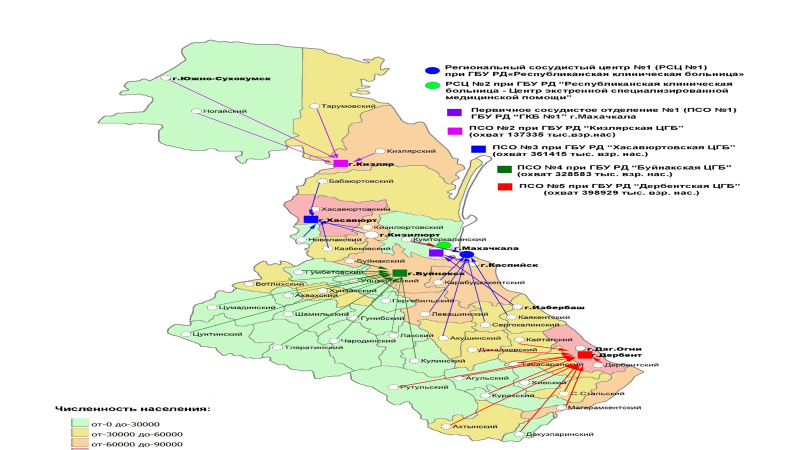 1.4 Кадровый состав учрежденийКардиологическую помощь в республике оказывают 226 врачей- кардиологов, из них 93 – в подразделениях, оказывающих медицинскую помощь в амбулаторно-поликлинических условиях (41,1 проц.).СМП оказывают 186 выездных бригад, в том числе                                             8 специализированных реанимационных бригад. Суммарное количество выездных врачей в системе СМП составляет 126, фельдшеров – 57.Министерством здравоохранения Республики Дагестан разработан паспорт регионального проекта «Обеспечение медицинских организаций системы здравоохранения Республики Дагестан квалифицированными кадрами», который согласован в Департаменте медицинского образования и кадровой политики здравоохранения Министерства здравоохранения Российской Федерации. Цель данного проекта – ликвидация кадрового дефицита в медицинских организациях.	С целью устранения имеющихся проблем, связанных с недоукомплектованностью медицинских организаций медицинскими кадрами, Министерством здравоохранения Республики Дагестан реализуется программа «Земский доктор/фельдшер».За годы реализации данной программы в сельскую местность привлечено на работу 1080 молодых специалистов (248 в 2012 году, 151 в 2013 году, 245 в 2016 году, 234 в 2017 году, 202 в 2018 году).В 2019 году планируется трудоустроить 224 врача и 10 фельдшеров.В целях оказания реабилитационной помощи больным ОКС и ОНМК в 2019 году планируется организовать отделения реабилитации на базе РСЦ РКБ и ПСО ГБУ РД «Кизлярская центральная городская больница», ГБУ РД «Дербентская центральная городская больница», ГБУ РД «Буйнакская центральная городская больница» и работу мультидисциплинарных бригад (врача по медицинской реабилитации, врача по лечебной физкультуре, врача- физиотерапевта, медицинского психолога, врача-рефлексотерапевта, инструктора ЛФК, логопеда, клинического психолога). 1.5. Анализ деятельности каждой медицинской организации, участвующей в оказании стационарной помощи больным с ОНМК   и/или ОКС, с оценкой необходимости оптимизации функционирования1.5.1.-1.5.2. Анализ деятельности каждой медицинской организации, участвующей в оказании стационарной помощи больным с ОКС и ОНМК, с оценкой необходимости оптимизации функционированияРСЦ № 1 ОКС ГБУ РД «Республиканская клиническая больница»(г. Махачкала, ул. Ляхова, 47)РСЦ  № 1 ОНМК ГБУ РД «Республиканская клиническая больница» (г. Махачкала, ул. Ляхова, 47)РСЦ № 2 ОКС ГБУ РД «Республиканская клиническая больница скорой медицинской помощи» (г. Махачкала, ул. Пирогова, 3)РСЦ № 2 ОНМК  ГБУ РД «Республиканская клиническая больница  скорой медицинской помощи» (г. Махачкала, ул. Пирогова, 3)ПСО ОКС  ГБУ РД «Городская клиническая больница» (г. Махачкала, ул. Лаптиева, 55а)ПСО ОНМК ГБУ РД «Городская клиническая больница»(г. Махачкала, ул. Лаптиева, 55а)ПСО ОКС ГБУ РД «Буйнакская центральная городская больница»ПСО ОНМК ГБУ РД «Буйнакская центральная городская больница»ПСО ОКС ГБУ РД «Дербентская центральная городская больница»ПСО ОНМК  ГБУ РД «Дербентская центральная городская больница»ПСО ОКС ГБУ РД «Кизлярская центральная городская больница»ПСО ОНМК ГБУ РД «Кизлярская центральная городская больница»ПСО ОКС ГБУ РД «Хасавюртовская центральная городская больница им. Р.П. Аскерханова» (г. Хасавюрт, ул. Алиева, 21)ПСО ОНМК ГБУ РД «Хасавюртовская центральная городская больница им. Р.П. Аскерханова» (г. Хасавюрт, ул. Алиева, 21)1.6. Региональные документы, регламентирующиеоказание помощи при БСКСосудистая программа1.7. Показатели деятельности, связанной с оказанием медицинской помощи больным с ССЗ в Республике Дагестан (профилактика, раннее выявление, диагностика и лечение сердечно-сосудистых заболеваний, реабилитация)1.7.1. Анализ показателей, характеризующих соблюдение порядков оказания медицинской помощи больным с ССЗАнализ показателей деятельности медицинских организаций и соблюдения порядков оказания медицинской помощи выявил определенные проблемы, требующие решения как на региональном уровне, так и с поддержкой федерального центра.  Доля больных с ОКС с подъемом сегмента ST, поступающих в профильные стационары ранее 2 часов от начала заболевания, составляет          24,2 проц. (в 2018 году – 190 из 785), хотя отмечается улучшение данного показателя по сравнению с 2017 годом – 22,3 проц. (102 из 457). Главные причины задержки – позднее обращение населения за медицинской помощью и затруднения транспортировки по протяженным горным дорогам. Минимальное «плечо доставки» ПСО–РСЦ – 55 км (г. Махачкала –                                                г. Буйнакск). Максимальное плечо доставки ПСО–РСЦ – 160 км                            (г. Махачкала – г. Кизляр).Доля пациентов с ОКС, которые госпитализируются в профильное отделение (РСЦ и ПСО), составила 63,1 проц. (2017 г. – 50,5 проц.). Частично это обусловлено затрудненной транспортировкой по горным дорогам, из-за чего больных приходится оставлять в общей реанимации и терапевтических отделениях районных больниц до стабилизации состояния больного с последующим переводом в ПСО или РСЦ. Число ЧКВ при ОКС с подъемом сегмента ST выросло до 24,9 проц. от всех ОКС с подъемом сегмента ST (2017 г. – 4,1 проц.).При ОКС без подъема сегмента ST доля ЧКВ составила 24,7 проц. случаев от всех ОКС без подъема сегмента ST (2017 г. – 1,9 проц.). Все это связано с трудностями маршрутизации больных в сосудистые центры, имеющие рентгенангиографические операционные установки (сосредоточены только в г. Махачкале), среди субъективных причин редких ЧКВ – отказы пациентов от проведения. Доля пациентов с ОКС, госпитализированных в первые 12 часов от начала заболевания, в общем количестве госпитализированных пациентов с ОКС составила 61,5 проц. (2017 г. – 54,3 процента).Низкая доля тромболитической терапии на догоспитальном этапе у больных с ОКС – 12,1 проц., что было связано с высокой стоимостью троболитических препаратов. С 2019 года в территориальной программе ОМС тромболитическая терапия финансируется отдельным тарифом.Доля больных с ОНМК, госпитализированных в стационар в срок менее  1 часа от начала заболевания, – 4,0 процента.Доля больных с ОНМК, госпитализированных в стационар в первые сутки от начала заболевания, – 57,0  процента.Доля больных с ОНМК, направленных на медицинскую реабилитацию, из числа всех больных с острыми нарушениями мозгового кровообращения за 2018 г. составила 50,0 процента.Доля больных с ОНМК, госпитализированных в профильные отделения (региональные сосудистые центры и первичные сосудистые отделения), составила 75,8  процента.Доля больных с ОНМК по геморрагическому типу, переведенных из первичного сосудистого отделения в региональный сосудистый центр, которым выполнены нейрохирургические вмешательства, – 9,0  процента.Доля случаев с ОНМК по ишемическому типу, при которых в стационаре выполнен тромболизис в сроки менее 4 часов от начала заболевания, –            1,3  процента.Доля пациентов с инфарктом мозга, которым проведена тромболитическая терапия, – 2,0 процента.Доля пациентов с геморрагическим инсультом, которые получили консультацию нейрохирургов, – 24 процента.Доля нейрохирургических вмешательств – 7,0 процента.Доля больных с ОНМК, госпитализированных в сосудистые центры по профилю, – 75,8 процента.Доля больных с ОНМК, доставленных в профильные отделения в первые 4,5 часа, – 50,0 процента.В 2018 году контроль за проводимой работой по увеличению охвата диспансерным наблюдением больных с БСК ослаб, что привело к снижению темпа роста охвата диспансерным наблюдением с 63,5 проц. до 60,4 проц., уровень диспансеризации на 1000 населения составил 89,1.Более высокий уровень охвата диспансеризацией наблюдается в селах – 68,1 проц. (2017 г. – 69,7 проц.), а в городах – всего 56,7 проц. (2017 г. –          57,4 процента). Впервые было взято под диспансерное наблюдение 44 622 больных БСК, что составило 69,1 проц. от всех выявленных БСК (2017 г. – 62,6 проц.), охват диспансерным наблюдением впервые выявленных больных с ИБС составил 83,1 проц. (12 855 больных) (2017 г. – 80,8 проц.). В целях обеспечения доступности оказания первичной медико-санитарной специализированной медицинской помощи населению труднодоступных сельских населенных пунктов выезжают по графику медико-экспедиционные бригады и передвижные медицинские кабинеты.Работа ведется по программе, состоящей из 7 блоков-направлений: профилактика – ведущее направление в охране здоровья населения; образ жизни и здоровье; организация гигиенического воспитания, пропаганды здорового образа жизни и формирования здоровья различных групп населения; методы и средства гигиенического обучения и воспитания и пропаганды ЗОЖ; организация гигиенического обучения и воспитания и пропаганды ЗОЖ в медицинских организациях и фармацевтических учреждениях; гигиеническое обучение и воспитание населения в немедицинских учреждениях; гигиеническое обучение и воспитание населения по профилактике факторов риска НИЗ. 13 декабря 2018 г. утвержден региональный проект Республики Дагестан «Формирование системы мотивации граждан к здоровому образу жизни, включая здоровое питание и отказ от вредных привычек». В республике реализуются профилактические проекты: «Будь здоров!», «Дни здоровья», «Кардиодесант – отряд сердечного назначения», «Онкопатруль», «Здоровый Дагестан: медицинское учреждение, свободное от табачного дыма», «Республика здоровых улыбок», «Здоровая среда», «Папа, мама и я – спортивная семья», «День донора», «Республиканская спартакиада медицинских работников», «Мужское здоровье», «Горянка».Ведется работа по созданию регионального образовательного центра по артериальному давлению (внедрение протокола ведения больных с АД, обучение населения контролю АД), в рамках которого будет введен регистр пациентов высокого риска. 1.7.2. Наличие специализированных программ для больных высокого рискаНормативно-правовым актом Республики Дагестан, регламентирующим работу по профилактике БСК, является подпрограмма «Профилактика заболеваний и формирование здорового образа жизни. Развитие первичной медико-санитарной помощи» государственной программы Республики Дагестан «Развитие здравоохранения в Республике Дагестан на 2015–2020 годы». За 2018 год на укрепление материально-технической базы службы медицинской профилактики было выделено 1 720,0 тыс. рублей.В республике в медицинских организациях работают более 20 «Школ здоровья», программы их работы имеются во всех медицинских организациях и размещены на сайте ГБУ РД «РЦМП» «Артериальная гипертония», «Остеоартрит», «Беременность», «Факторы риска сердечно-сосудистых заболеваний», «Ишемическая болезнь сердца», «Осанка детей и профилактика ее нарушений», «Жизнь после инсульта», «Остеопороз», «Физическая активность и питание», «ИМТ/Ожирение», «Стресс», «Женские болезни», «Питание детей и подростков с сахарным диабетом», «Профилактика ХНИЗ», «Здоровый образ жизни», «Школы здоровья по первичной и вторичной профилактике хронических заболеваний и реабилитации», «Обучение пациентов и их родственников», «Профилактика табакокурения», «Профилактика злоупотребления алкоголем». За 2018 год обучено в «Школах здоровья» 517 849 жителей республики, из них 6 128 человек обучены в «Школах здоровья» при ГБУ РД «РЦМП». В рамках мероприятий по противодействию незаконному потреблению и обороту наркотических средств сотрудники ГБУ РД «РЦМП» приняли участие в работе передвижного консультативно-методического пункта антинаркотической направленности «Маршрут безопасности». (гг. Каспийск, Избербаш, Буйнакск, Хасавюрт).1.7.3. Наличие и ведение федеральных и/или региональных регистров больных с сердечно-сосудистой патологией после высокотехнологичных вмешательств, высокого риска повторных событий и неблагоприятного исходаСоздание региональных регистров планируется в рамках развития регионального проекта Республики Дагестан «Создание единого цифрового контура в здравоохранении на основе единой государственной информационной системы в сфере здравоохранения (ЕГИСЗ)» в 2020 году, в том числе внедрение централизованной системы (подсистемы) «Организация оказания медицинской помощи больным с сердечно-сосудистыми заболеваниями».1.8. Анализ проведенных мероприятий по снижению влияния факторов риска развития ССЗВ целях оптимизации питания населения республики с привлечением СМИ проводятся акции и мероприятия, направленные на распространение знаний о здоровом питании и профилактике ожирения. Проведено 195 акций, в которых участвовали более 60,0 тыс. человек.В целях повышения информированности населения о поведенческих и алиментарно-зависимых факторах риска, доступности продуктов здорового питания в медицинских организациях проводятся «дни здоровья». За 2018 год за консультацией обратилось более 549 190 человек.На базе медицинских организаций организовано обучение медицинских работников республики в «Школах здоровья» по 7 факторам риска развития неинфекционных заболеваний (обучено 784 врача участковой сети,                           1 383 медицинских сестры). Внедрены программы профилактики и лечения ожирения и совместно с Республиканским эндокринологическим центром проводятся оздоровительные мероприятия.Для повышения уровня физической активности населения республики проводятся совместные мероприятия с Министерством по физической культуре и спорту  Республики Дагестан. Проведена 17-я спартакиада медицинских работников, республиканские спартакиады среди школьников и коллективов, республиканские эстафеты «Папа, мама и я – спортивная семья», «Горянка» и т.д. Для медицинского наблюдения за лицами, занимающимися физической культурой и спортом, в медицинских организациях республики функционируют кабинеты врачебного контроля. За 2018 год прошли углубленный медицинский осмотр 79 604 лица, занимающихся физической культурой и спортом, нуждались в лечении 9 проц., получили лечение –              80,1 проц. По республике проведено 1 228 соревнований с участием                 55 179 человек. За медицинской помощью обратились 2 559 участников, из них с травмами – 1 606 человек. Тяжелых травм, потребовавших госпитализацию, было 11. Медицинским обеспечением охвачено 15 621 учебно-тренировочное занятие с общим числом участников 92 250 человек.Мероприятия по выявлению и профилактике факторов риска основных хронических неинфекционных заболеваний проводятся в рамках мероприятий по диспансеризации взрослого и детского населения. В ГБУ РД «РЦМП» на постоянной основе проводится обучение медицинского персонала и населения республики технологиям профилактики неинфекционных заболеваний. Проведено углубленное профилактическое обследование и консультирование сотрудников министерств и ведомств республики (за 2018 год прошли обучение и обследование 988 497 человек).По программе последипломного образования прошли повышение квалификации 4 врача: в ФГБОУ ВО «Северо-Западный государственный медицинский университет имени И.И. Мечникова», г. Санкт-Петербург –          1 врач, на базе ФГБОУ ВО «Дагестанский государственный медицинский университет» – 3 врача. На базе ГБУ ДПО РД «Дагестанское медицинское училище повышения квалификации работников со средним медицинским и фармацевтическим образованием» прошли обучение 17 средних медработников. На базе ГБУ РД «РЦМП» прошли повышение квалификации в рамках программы последипломного образования инструкторы по ЛФК –        12 человек и медсестра по массажу – 59 чел., санинструкторы – 17 человек. Внедрена новая методика «ДИАНАРК», направленная на ранее выявление немедицинского потребления наркотиков.1.9. ВыводыСохраняющиеся проблемы  В 2018 г. увеличилось число умерших от БСК на 2,8 проц. (на                  177 случаев), за первый квартал темп снижения составлял 7,0 проц. (на               120 случаев), за 6 мес. темп роста составлял 0,4 проц. (на 16 случаев), за 9 мес. темп роста составлял 2,4 проц. (на 261 случай). В 2018 г. увеличилось число умерших от БСК в трудоспособном возрасте, на 2,8 проц. (на 16 случаев), за первый квартал темп роста составлял 7,9 проц. (на 11 случаев), за 6 мес. темп роста составлял 5,5 проц. (на                      15 случаев), за 9 мес. темп роста составлял 8,8 проц. (на 38 случаев).  Снизилась доля пациентов, умерших от ИМ в трудоспособном возрасте, до 23,2 проц. (9 мес. 2018 г. – 23.4 проц., 6 мес. 2018 г. – 29,0 проц.,          3 мес.   2018 г. – 40,0 проц., 2017 г. – 33,1 проц.) от числа всех умерших от ИМ.  Малая доля больных с ОКС с подъемом сегмента ST поступает в профильные стационары ранее 2 ч. от начала заболевания – 24,2 проц. (190 из 785) (3 мес. 2018 г. – 17,4 проц. (44 сл. из 253), 6 мес. 2018 г. – 18,3 проц. (78 из 426), 9 мес. 2018 г. –  20,3 проц. (114 из 562), 2017 г. – 22,3 проц. (102 из 457) (среднероссийский показатель  2017 г. – 20,7 проц.). В течение 12 ч. госпитализируются 91,5 проц. (718 из 785), 3 мес. 2018 г. – 81,4 проц. (206 из 253), 6 мес. 2018 г. – 85,4 проц. (364 из 426), 9 мес. 2018 г. – 79,8 проц.             (449 из 562), 2017 г. – 54,3 проц. (248 из 457). Главные причины задержки – позднее обращение населения за медицинской помощью и затруднения транспортировки по протяженным горным дорогам. Минимальное «плечо доставки» ПСО–РСЦ – 55 км (г. Махачкала – г. Буйнакск). Максимальное «плечо доставки» ПСО-РСЦ –160 км (г. Махачкала – г. Кизляр). Доля пациентов с ОКС, госпитализирующихся в профильные отделения (РСЦ и ПСО), составила 63,1 проц. (2017 г. – 50,5 проц.). Частично это обусловлено затрудненной транспортировкой по горным дорогам, из-за чего больных приходится оставлять в общей реанимации и терапевтических отделениях районных больниц до стабилизации состояния больного с последующим переводом в ПСО или РСЦ.  Число ЧКВ при ОКС с подъемом сегмента ST выросло до 24,9 проц. больных от всех ОКС с подъемом сегмента ST (6 мес. 2018 г. – 19,6 проц.,         9 мес. 2018 г. – 26,0 проц., 2017 г. – 4,1 проц.). При ОКС без подъема сегмента ST доля ЧКВ составила 24,7 проц. случаев от всех ОКС без подъема сегмента ST (6 мес. 2018 г. – 22,0 проц.,          9 мес. 2018 г. – 23.0 проц., 2017 г. – 1,9 проц.). Все это связано с трудностями маршрутизации больных в сосудистые центры, имеющие рентген- ангиографические операционные установки (сосредоточены только в                       г. Махачкале), среди субъективных причин редких ЧКВ – отказы пациентов от проведения.  Высокая госпитальная летальность при ОКС в l сутки 28,9 проц.            (3 мес. 2018 г. – 40 проц., 6 мес. 2018 г. – 26,2 проц., 9 мес. 2018 г. – 34,1 проц., 2017 г. – 33.9 проц.) (РФ – 35,6 проц.).  Высокая доля пациентов, умерших от ОКС в трудоспособном возрасте, – 27,9 проц. (3 мес. 2018 г. – 33,3 проц., 6 мес. 2018 г. – 30,8, 9 мес. 2018 г. – 28.1 проц., 2017 г. – 36,2 проц.) от числа всех умерших от ОКС (среднероссийский показатель – 22,8  проц.).  Летальность больных с ОИМ в стационарах субъекта за 2018 г. –         7,6 проц. (3 мес. 2018 г. – 7,9, 6 мес., 2018 г. – 8,7, 9 мес. 2018 г. – 8,0, 2017 г. – 5,9). В ПСО – 7,1 проц. (2017 г. – 6,8 проц.), в РСЦ – 6,1 (2017 г. – 5,5 проц.).  9. Очень низкая частота посмертных вскрытий, из-за чего достоверность данных по структуре смертности от БСК сомнительна. В 6,1 проц. случаев причиной смерти указано «неустановленное заболевание» (2017 г. –                  6,5 проц.). Подавляющее большинство умерших за 2018 год от БСК – 83,2 проц. (3 мес. 2018 г. – 83,7 проц., 6 мес. 2018 г. – 82,9 проц., 9 мес. 2018 г. –             83,4 проц., 2017 г. – 85,7 проц.) скончалось вне стационара, тогда как в стационарах – 16,8 проц. (2017 г. – 14,3 проц.). При этом вскрытия умерших практически не проводятся. 10. Низкая доля тромболитической терапии (ТЛТ) на догоспитальном этапе у больных с ОКС –  12,1 проц. (3 мес. 2018 г. – 7,9 проц., 6 мес. 2018 г. –     13,4 проц., 9 мес. 2018 г. – 9,4 проц., 2017 г. – 12,3 проц.). Бригады СМП ориентированы на выполнение ТЛТ в стационаре, что является нарушением клинических рекомендаций, приводит к потере времени и ухудшению состояния пациентов. Фармакоинвазивный подход не используется. 11. По действующему регламенту о маршрутизации больных с OKС пациенты редко переводятся из ПСО в РСЦ – 46 случаев за 2018 г. (за 2017 год всего 35 случаев). Кроме того, количество коек в РСЦ явно недостаточно, чтобы обеспечить работу по приему больных из г. Махачкалы и больных, поступающих по маршрутизации с ПСО. 12. Слабая приверженность населения к лечению, в частности, к постоянному приему статинов гипотензивных и антитромботических препаратов. Поздняя обращаемость к врачам, в том числе для постановки на диспансерный учет после перенесенного инфаркта миокарда. Пути решения  Провести анализ кодирования причин смерти. Увеличить количество вскрытий умерших. Провести обучение участковых врачей-терапевтов, кардиологов, патологоанатомов, судебно-медицинских экспертов методике правильного установления первоначальной причины смерти. Усилить контроль за кодированием причин смерти.  Проанализировать причины высокой смертности в трудоспособном возрасте. Возможно, частично она объясняется более высокой долей трудоспособного населения в республике. Вторая вероятная причина – большое количество лиц, умерших дома при практическом отсутствии вскрытий. Третья причина – низкий охват дополнительным лекарственным обеспечением, вследствие чего низка приверженность к антиангинальной и гипотензивной терапии. Провести анализ историй болезни для выявления причин высокой госпитальной летальности больных ОКС в первые сутки. Среди возможных причин – позднее поступление пациентов и неадекватное лечение (редкое использование ЧКВ и ТЛТ).  Проанализировать догоспитальную маршрутизацию пациентов, выявить и устранить нарушения, наладить профильную госпитализацию при ОКС для проведения ЧКВ. Начать использовать фармакоинвазивный подход в лечении ОКС. Отразить в регламенте маршрутизации обязательность догоспитальной ТЛТ в случае невозможности доставки пациента с ОКС с подъемом ST в РСЦ в ближайшие 90 минут. с последующей (при наличии возможности) транспортировкой в стационар, где возможно проведение ЧКВ, минуя другие медицинские учреждения.  Улучшить оснащение и обучить персонал СМП. Изменить показания и сроки перевода из ПСО для ЧКВ в зависимости от риска осложнений. Пересмотреть маршрутизацию больных с ОКС внутри города с РСЦ и близлежащих районах. Рассмотреть возможность оснащения ПСО в отдаленных районах рентгенангиографическими операционными для оптимизации маршрутизации пациентов (ПСО в гг. Хасавюрте, Дербенте, Кизляре, Буйнакске).  Обеспечить стационары РСЦ дубль-рентгенангиографическими операционными, квалифицированными ангиохирургами, увеличить количество первичных ЧКВ при ОКС, обеспечить возможность круглосуточного ежедневного проведения ЧКВ.  При ЧКВ перейти на использование стентов с лекарственным покрытием и обеспечить проведение двойной антиагрегентной терапии больным после ЧКВ в течение 1 года.  Активизировать информационно-просветительскую работу среди населения с учетом местных особенностей по вопросам профилактики ССЗ, информирования о первых симптомах ОКС, порядке действия в данной ситуации и современных методах лечения. Увеличить количество больных, получающих лекарственные препараты в рамках дополнительного лекарственного обеспечения. II. Приоритеты государственной политики в сфере реализации Программы, цели, задачи, описание основных ожидаемых ключевых результатов реализации Программы		Целью Программы является снижение смертности от болезней системы кровообращения до 195,0 случая на 100 тыс. населения к 2024 году.Для достижения поставленной цели необходимо решение следующих задач: 1. Разработка мер по повышению качества оказания медицинской помощи у пациентов ключевых групп ССЗ.2. Проведение мероприятий по профилактике и лечению факторов риска болезней системы кровообращения, организации и проведению информационно-просветительских программ для населения с использованием средств массовой информации, формированию здорового образа жизни предполагает реализацию комплекса мер, направленных в том числе на совершенствование первичной профилактики ССЗ, своевременное выявление факторов риска, включая артериальную гипертонию, и снижение риска ее развития, вторичную профилактику осложнений ССЗ, повышение эффективности оказания медицинской помощи больным с ССЗ, в том числе совершенствование организации службы СМП, предусматривающее создание единой центральной диспетчерской, информирование населения о симптомах острого нарушения мозгового кровообращения и острого коронарного синдрома, правилах действий больных и их окружающих при развитии неотложных состояний, совершенствование схем маршрутизации, внедрение и увеличение объемов применения высокоэффективных методов лечения, совершенствование медицинской реабилитации, кадровое обеспечение первичных сосудистых отделений и региональных сосудистых центров и повышение профессиональной квалификации, участвующих в оказании медицинской помощи больным с ССЗ.Формирование системы мотивации граждан к здоровому образу жизни, включая здоровое питание и отказ от вредных привычек путем формирования среды, способствующей ведению гражданами здорового образа жизни, включая здоровое питание (в  том числе ликвидацию микронутриентной недостаточности, сокращение потребления соли и сахара), защиту от табачного дыма, снижение потребления алкоголя, мотивирование граждан к ведению здорового образа жизни посредством проведения информационно-коммуникационной кампании, вовлечение граждан и некоммерческих организаций в мероприятия по укреплению общественного здоровья.3. Совершенствование системы оказания первичной медико-санитарной помощи пациентам с внедрением алгоритмов диспансеризации населения, направленных на группы риска предполагают реализацию мероприятий федерального проекта «Развитие системы оказания первичной медико-санитарной помощи», направленных на своевременное выявление факторов риска развития сердечно-сосудистых осложнений, включая артериальную гипертонию и снижение риска ее развития, проведение диспансеризации отдельных групп взрослого населения, проведение профилактических осмотров, совершенствование организации диспансерного наблюдения больных с ССЗ, работы центров здоровья, кабинетов медицинской профилактики и школ пациентов;внедрение инновационных медицинских технологий, включая систему ранней диагностики и дистанционный мониторинг состояния здоровья пациентов, внедрение клинических рекомендаций и протоколов лечения, направленные на внедрение клинических рекомендаций и стандартов оказания медицинской помощи больным с ССЗ путем проведения научно-практических мероприятий (разборы клинических случаев, показательные операции, виртуальные обходы и др.) с участием республиканских учреждений Республики Дагестан в режиме телеконференции, а также проведение дистанционных консультаций/консилиумов с применением телемедицинских технологий, направленных на повышение качества медицинской помощи населению республики; актуализация клинических рекомендаций за счет новых методов профилактики, диагностики, лечения и реабилитации;обеспечение системы оказания помощи больным с ССЗ квалифицированными кадрами, посредством ежегодного определения реальной потребности в медицинских кадрах в разрезе каждой медицинской организации и каждой медицинской специальности с учетом специфики конкретной медицинской организации; формирования контрольных цифр приема на подготовку специалистов с учетом реальной потребности в медицинских кадрах; развития системы целевого обучения; реализации мер социальной поддержки медицинских работников на федеральном и региональном уровнях; повышения престижа профессии; внедрения процедуры аккредитации специалистов и системы непрерывного медицинского образования;переоснащение/дооснащение региональных сосудистых центров медицинским оборудованием из следующего перечня: магнитно-резонансный томограф; компьютерный томограф; ангиографическая система; аппарат ультразвуковой для исследования сосудов сердца и мозга; операционный микроскоп (для выполнения нейрохирургических вмешательств); система нейронавигации; эндоскопическая стойка для нейрохирургии; аппараты искусственной вентиляции легких; оборудование для ранней медицинской реабилитации;переоснащение/дооснащение первичных сосудистых отделений медицинским оборудованием из следующего перечня: компьютерный томограф; аппарат ультразвуковой для исследования сосудов сердца и мозга; аппараты искусственной вентиляции легких; оборудование для ранней медицинской реабилитации, оборудование для проведения рентгенэндоваскулярных методов лечения.4. Внедрение новых эффективных технологий диагностики, лечения и профилактики болезней системы кровообращения с увеличением объемов оказания медицинской помощи, реализацией программ мониторинга (региональные регистры) реализуются в соответствии с приказом Министерства здравоохранения Республики Дагестан и ФГБОУ ВО «Дагестанский государственный медицинский университет» Министерства здравоохранения Российской Федерации от 6 марта 2019 года 29-К и 25 февраля 2019 года № 137-Л «О совершенствовании работы по внедрению достижений медицинской науки и новых технологий диагностики и лечения в клиническую практику медицинских организаций Министерства здравоохранения Республики Дагестан». Планируется открытие отделений медицинской реабилитации для больных с нарушениями функции  центральной  нервной системы на базе ГБУ РД «РКБ» и ГБУ РД «РКБ СМП» с обеспечением охвата  реабилитацией II этапа не менее 30 проц. пациентов с ОНМК и кабинетов медицинской реабилитации медицинской организации, оказывающей медицинскую помощь в амбулаторных условиях на базе городских поликлиник Республики Дагестан с обеспечением охвата реабилитацией III этапа не менее 20 проц. пациентов с ОКС и ОНМК.5. Разработка и реализация комплекса мероприятий по совершенствованию системы реабилитации пациентов с болезнями системы кровообращения реализуются путем развертывания отделений медицинской реабилитации и создания мультидисциплинарных бригад  на I и II этапах стационарного лечения пациентов с ОНМК в РСЦ и ПСО. Медицинская реабилитация больных с заболеваниями сердечно-сосудистой системы осуществляется по основным классам заболеваний и отдельным нозологическим формам.6. Совершенствование материально-технической базы учреждений, оказывающих медицинскую помощь пациентам с болезнями системы кровообращения, в том числе реализуемое в  соответствии с  паспортом регионального проекта «Борьба с сердечно-сосудистыми заболеваниями» в Республике Дагестан. 7. Переоснащение медицинским оборудованием медицинских организаций реализуются в  соответствии с паспортом федерального проекта «Борьба с  сердечно-сосудистыми заболеваниями» в Республике Дагестан. Перечень медицинских организаций, подлежащих переоснащению в                         2019-2024 годах в соответствии с порядками оказания медицинской помощи, в том числе оборудованием для ранней медицинской реабилитации представлены в приложении № 3 к Программе.8. Организация сбора достоверных статистических данных по заболеваемости, смертности, летальности по группе болезней системы кровообращения.В соответствии с приказом Министерства здравоохранения Республики Дагестан от 15 декабря 2015 г. № 1143-М  «О вводе в опытную эксплуатацию информационно-аналитической системы «Web-мониторинг показателей здравоохранения Республики Дагестан» обеспечивается реализация государственной политики в области формирования единого информационного пространства, развития информационного обеспечения в системе здравоохранения и выполнения задачи автоматизации процессов централизованного сбора, обработки и контроля статистической отчетности в системе здравоохранения Республики Дагестан в режиме online.Также в целях обеспечения реализации государственной политики в области формирования единого информационного пространства, развития информационного обеспечения в системе здравоохранения и выполнения задачи автоматизации процессов централизованного сбора, обработки и контроля статистической отчетности в медицинских организациях Республики Дагестан в режиме online, для оперативного учета и анализа демографического состояния в республике и создания единой базы данных учета медицинских свидетельств о рождении, смерти и перинатальной смерти в соответствии с приказом Министерства здравоохранения Республики Дагестан от                         26 декабря 2017 г. № 880-Л введена в опытную эксплуатацию  подсистема «Парус-Демография».9. Привлечение специалистов и  укомплектование амбулаторно-поликлинической службы республики, ликвидация кадрового дефицита в медицинских организациях. Решение этой задачи Министерством здравоохранения Республики Дагестан предусматривается в рамках регионального проекта обеспечения медицинских организаций системы здравоохранения Республики Дагестан квалифицированными кадрами. С целью устранения имеющихся проблем, связанных с укомплектованностью медицинских организаций медицинскими кадрами, Министерством здравоохранения Республики Дагестан реализуется программа «Земский доктор/фельдшер». В сельскую местность за годы реализации данной программы привлечено на работу 1 080 молодых специалистов (248 – в 2012 году, 151 – в 2013 году, 245 – в 2016 году, 234 – в 2017 году, 202 – в 2018 году). В 2019 году планируется трудоустроить 224 врача и 10 фельдшеров.Одним из основных и реальных механизмов закрепления подготовленных кадров в сельской местности является целевой прием выпускников в общеобразовательные учреждения как внутри республики, так и за ее пределами. В 2013–2018 годы в рамках специалитета направлено на обучение                 1 110 человек, из них в 2018 году – 151 человек. По программам интернатуры и ординатуры направлен на обучение 991 человек, из них в 2018 г. –                            79 человек.ФГБОУ ВО «Дагестанский государственный медицинский университет» Министерства здравоохранения Российской Федерации каждый год выпускает около 900 студентов. В 2018 году данная образовательная организация выпустила 952 выпускника по программам специалитета, 531 из которых поступили в клиническую ординатуру, 130 трудоустроены в медицинские организации государственной системы здравоохранения Республики Дагестан для восполнения дефицита кадров в первичном звене. Кроме того, с целью привлечения молодых специалистов в сельскую местность представители Министерства здравоохранения Республики Дагестан предлагают выпускникам ФГБОУ ВО «Дагестанский государственный медицинский университет» Министерства здравоохранения Российской Федерации перечень вакансий на выбор для дальнейшего трудоустройства.Имеющийся на сегодняшний день дефицит кадров по профилю «Кардиология», который преимущественно наблюдается в сельской местности, планируется покрывать путем реализации программы «Земский доктор/фельдшер». На сегодняшний день на базе ФГБОУ ВО «Дагестанский государственный медицинский университет» Министерства здравоохранения Российской Федерации имеется 30 кафедр, реализующих программы по дополнительному профессиональному образованию. Количество обучающихся по программам повышения квалификации за 2018 год за счет бюджетных ассигнований федерального бюджета составило 1 726 человек, количество лиц, прошедших профессиональную переподготовку, – 124 человека, по договорам об оказании платных образовательных услуг прошли обучение 958 человек. На сегодняшний день организовывается проведение информационных мероприятий для медицинских работников государственной системы здравоохранения Республики Дагестан о необходимости регистрации в системе непрерывного медицинского образования для получения аккредитации медицинского работника, порядке получения доступа к федеральному сервису непрерывного медицинского образования, а также при повышении квалификации медицинских работников.Мотивационные стратегии администраций медицинских организаций к вступлению и участию в непрерывном медицинском образовании планируется разработать в первой половине 2020 года.10. Обеспечение повышения качества оказания медицинской помощи больным с ССЗ в соответствии с клиническими рекомендациями, для этого проводятся различные мастер-классы, школы кардиолога, выездные и научно-практические конференции, в том числе Региональный конгресс Российского кардиологического общества, научно-практические конференции по медицинской реабилитации, выездные кустовые семинары-совещания в ПСО и РСЦ, циклы повышения квалификации по обучению работе мультидисциплинарных бригад на базе ФГБУ ВО «Дагестанский государственный медицинский университет» Министерства здравоохранения Российской Федерации. 11. Организация системы внутреннего контроля качества оказываемой медицинской помощи для обеспечения выполнения критериев оценки качества, основанных на клинических рекомендациях, стандартах и протоколах лечения (протоколах ведения) пациентов с ССЗ.Внедрение системы внутреннего контроля качества оказания медицинской помощи пациентам с БСК на основе критериев качества медицинской помощи и клинических рекомендаций с целью создания при каждой медицинской организации эффективно функционирующей комиссии I уровня по анализу дефектов оказания медицинской помощи и случаев смерти от инфаркта миокарда и мозгового инсульта, основанных на клинических рекомендациях, стандартах и протоколах лечения (протоколах ведения) пациентов с ССЗ.Организация эффективного разбора дефектов оказания медицинской помощи и случаев смерти от инфаркта миокарда и мозгового инсульта с трансляцией результатов в общую лечебную сеть. С этой целью при головном РСЦ № 1 (ГБУ РД «РКБ») будет создана комиссия II уровня по анализу дефектов оказания медицинской помощи и случаев смерти от инфаркта миокарда и мозгового инсульта с ежеквартальным размещением информации о результатах деятельности в общей лечебной сети. Результаты работы этой комиссии будут рассматриваться и анализироваться Министерством здравоохранения Республики Дагестан, где функционирует комиссия III уровня по анализу дефектов оказания медицинской помощи и случаев смерти от инфаркта миокарда и мозгового инсульта с принятием при необходимости управленческих решений на уровне медицинских организаций республики.Проведение мониторинга эффективности организации медицинской помощи, оказываемой больным с ИБС, включая ОКС, отдельных медико-демографических показателей, включенных в план борьбы с ССЗ.В ходе реализации Программы предполагается достижение следующих результатов: формирование среды, способствующей ведению гражданами здорового образа жизни, включая здоровое питание (в  том числе ликвидацию микронутриентной недостаточности, сокращение потребления соли и сахара), защиту от табачного дыма, снижение потребления алкоголя;мотивирование граждан к ведению здорового образа жизни посредством проведения информационно-коммуникационной кампании, а также вовлечения граждан и некоммерческих организаций в мероприятия по укреплению общественного здоровья;внедрение корпоративных программ укрепления здоровья;своевременное выявление факторов риска развития сердечно-сосудистых осложнений, включая артериальную гипертонию и снижение риска ее развития;проведение диспансеризации отдельных групп взрослого населения, проведение профилактических осмотров, работа центров здоровья, кабинетов медицинской профилактики, школ пациентов;организация диспансерного наблюдения больных 
с ССЗ;внедрение клинических рекомендаций и протоколов лечения больных с ССЗ в медицинских организациях Республики Дагестан;переоснащение 2 РСЦ в 2019–2024 гг. в соответствии с порядками оказания помощи, в том числе оборудованием для ранней медицинской реабилитации: ГБУ РД «Республиканская клиническая больница»;ГБУ РД «Республиканская клиническая больница скорой медицинской помощи»;переоснащение в 2019–2024 гг. 5 ПСО в соответствии с порядками оказания помощи, в том числе оборудованием для ранней медицинской реабилитации: ГБУ РД «Городская клиническая больница»; ГБУ РД «Буйнакская центральная городская больница»; ГБУ РД «Дербентская центральная городская больница»;  ГБУ РД «Кизлярская центральная городская больница»;  ГБУ РД «Хасавюртовская центральная городская больница им. Р.П. Аскерханова»;дооснащение ПСО до уровня регионального сосудистого центра оборудованием для проведения рентгенэндоваскулярных методов лечения;обеспечение системы оказания помощи больным с ССЗ квалифицированными кадрами, включая внедрение системы непрерывного образования медицинских работников, в том числе с использованием дистанционных образовательных технологий.III. Сроки и этапы реализации ПрограммыСроки реализации Программы – 2019–2024 годы, в один этап. В ходе исполнения Программы будет производиться корректировка параметров и ежегодных планов ее реализации в рамках бюджетного процесса с учетом тенденций демографического и социально-экономического развития республики.IV. Показатели (индикаторы) достижения целей и решения задач ПрограммыЦелевые показатели (индикаторы) Программы:снижение смертности от болезней системы кровообращения;снижение смертности от инфаркта миокарда;снижение смертности от острого нарушения мозгового кровообращения;снижение больничной летальности от инфаркта миокарда;снижение больничной летальности от острого нарушения мозгового кровообращения;увеличение доли проведенной тромболитической терапии, оказанной пациентам с ишемическим инсультом, госпитализированным в первые 6 часов от начала заболевания;увеличение отношения числа рентгенэндоваскулярных вмешательств в лечебных целях к общему числу выбывших больных, перенесших острый коронарный синдром;увеличение доли профильных госпитализаций пациентов с острым нарушением мозгового кровообращения, доставленных автомобилями скорой медицинской помощи;увеличение количества рентгенэндоваскулярных вмешательств в лечебных целях.Сведения о целевых индикаторах и ключевых показателях эффективности представлены в приложении №1 к настоящей Программе. Для решения поставленных задач и достижения целей Программы необходимо проведение программных мероприятий. V. Программные мероприятияПрограмма направлена на совершенствование системы оказания помощи больным с ССЗ и включает в себя следующий комплекс мероприятий (перечень мероприятий приведен в приложении № 2 к настоящей Программе).1. Мероприятия по внедрению и соблюдению клинических рекомендаций и протоколов ведения больных с сердечно-сосудистыми заболеваниями.2. Мероприятия по усилению внутреннего контроля качества оказания медицинской помощи.3. Мероприятия, направленные на реализацию популяционной стратегии профилактики, первичную и вторичную профилактику БСК.4. Мероприятия, направленные на снижение факторов риска БСК.5. Мероприятия по вторичной профилактике ССЗ.6. Комплекс мер, направленных на совершенствование организации диспансерного наблюдения за больными ССЗ.7. Комплекс мер, направленных на совершенствование оказания скорой медицинской помощи при  болезнях системы кровообращения.8. Развитие структуры специализированной, в  том числе высокотехнологичной, медицинской помощи.9. Мероприятия, направленные на развитие медицинской реабилитации при БСК.10. Мероприятия, направленные на кадровое обеспечение системы оказания медицинской помощи при БСК11. Организационно-методическое обеспечение качества оказания медицинской помощи.Перечень медицинского оборудования для переоснащения и перечень закупаемого оборудования приведены в приложении № 3 к настоящей  Программе.VI. Финансовое обеспечение ПрограммыРеализация мероприятий Программы в соответствии с региональным проектом «Борьба с сердечно-сосудистыми заболеваниями» в Республике Дагестан осуществляется за счет федерального бюджета и представлена в приложении № 4 к настоящей Программе.Общий размер средств, предусмотренных на финансирование Программы из федерального бюджета, составляет 1548,68 млн рублей, в том числе по годам:в 2019 году – 261,64 млн рублей на переоснащение сети первичных сосудистых отделений, включая оборудование для ранней медицинской реабилитации;в 2020 году – 298,45 млн рублей на переоснащение сети первичных сосудистых отделений, включая оборудование для ранней медицинской реабилитации;	в 2021 году – 232,36 млн рублей на переоснащение сети первичных сосудистых отделений, включая оборудование для ранней медицинской реабилитации;	в 2022 году – 314,20 млн рублей на переоснащение сети региональных сосудистых центров, включая оборудование для ранней медицинской реабилитации и дооснащение первичных сосудистых отделений до уровня регионального сосудистого центра оборудованием для проведения рентгенэндоваскулярных методов лечения;	в 2023 году – 165,09 млн рублей на дооснащение первичных сосудистых отделений до уровня регионального сосудистого центра оборудованием для проведения рентгенэндоваскулярных методов лечения;	в 2024 году – 276,94 млн рублей дооснащение первичных сосудистых отделений до уровня регионального сосудистого центра оборудованием для проведения рентгенэндоваскулярных методов лечения.VII. Оценка социально-экономической эффективности ПрограммыСоциально-экономический эффект от реализации Программы будет достигнут за счет популяризации профилактики развития ССЗ и сердечно-сосудистых осложнений у пациентов высокого риска, увеличения доли проведенной тромболитической терапии, оказанной пациентам с ишемическим инсультом, госпитализированным в первые 6 часов от начала заболевания, переоснащения и дооснащения РСЦ и ПСО, увеличения числа рентгенэндоваскулярных вмешательств, в лечебных целях поведенных больным острым коронарным синдромом. Проведение мероприятий Программы позволить снизит смертность от болезней системы кровообращения, в том числе от инфаркта миокарда и от острого нарушения мозгового кровообращения.Социальная эффективность реализации мероприятий Программы будет выражена в улучшении доступности и качества оказания медицинской помощи больным с ССЗ.Характеристика ожидаемых результатов Программы:формирование среды, способствующей ведению гражданами здорового образа жизни, включая здоровое питание (в  том числе ликвидацию микронутриентной недостаточности, сокращение потребления соли и сахара), защиту от табачного дыма, снижение потребления алкоголя;мотивирование граждан к ведению здорового образа жизни посредством проведения информационно-коммуникационной кампании, а также вовлечения граждан и некоммерческих организаций в мероприятия по укреплению общественного здоровья;внедрение корпоративных программ укрепления здоровья;своевременное выявление факторов риска развития сердечно-сосудистых осложнений, включая артериальную гипертонию и снижение риска ее развития;проведение диспансеризации отдельных групп взрослого населения, проведение профилактических осмотров, работа центров здоровья, кабинетов медицинской профилактики, школ пациентов;оснащение РСЦ и ПСО в соответствии с порядками оказания помощи, в том числе оборудованием для ранней медицинской реабилитации и проведения рентгенэндоваскулярных методов лечения;обеспечение системы оказания помощи больным с ССЗ квалифицированными кадрами, включая внедрение системы непрерывного образования медицинских работников, в том числе с использованием дистанционных образовательных технологий.Учитывая вышеизложенное, Программа позволит повысить доступность и качество оказания медицинской помощи больным с ССЗ, будет способствовать улучшению показателей здоровья населения, формированию здорового образа жизни.________Ответственный исполнитель Программы–Министерство здравоохранения Республики Дагестан Соисполнители Программы–отсутствуютУчастники Программы–Министерство труда и социального развития Республики Дагестан;Территориальный фонд обязательного медицинского страхования Республики Дагестан (по согласованию);федеральное государственное бюджетное образовательное учреждение высшего образования «Дагестанский государственный медицинский университет» Министерства здравоохранения Российской Федерации (по согласованию) Цель Программы–снижение смертности от болезней системы кровообращения в Республике Дагестан в          2024 году до 195,0 случая на 100 тыс. населенияЗадачи Программы–популяционная профилактика развития сердечно-сосудистых заболеваний и сердечно-сосудистых осложнений у пациентов высокого риска;обеспечение качества оказания медицинской помощи в соответствии с клиническими рекомендациями и протоколами лечения больных с сердечно-сосудистыми заболеваниями;переоснащение регионального сосудистого центра, включая оборудование для ранней медицинской реабилитации;переоснащение первичных сосудистых отделений, включая оборудование для ранней медицинской реабилитации;дооснащение первичных сосудистых отделений оборудованием для проведения рентгенэндоваскулярных методов лечения;кадровое обеспечение системы оказания помощи больным сердечно-сосудистыми заболеваниямиСроки реализации Программы–2019–2024 годы, в один этапЦелевые индикаторы и показатели Программы–снижение смертности от болезней системы кровообращения;снижение смертности от инфаркта миокарда;снижение смертности от острого нарушения мозгового кровообращения;снижение больничной летальности от инфаркта миокарда;снижение больничной летальности от острого нарушения мозгового кровообращения;увеличение доли проведенной тромболитической терапии, оказанной пациентам с ишемическим инсультом, госпитализированным в первые          6 часов от начала заболевания;увеличение отношения числа рентгенэндоваскулярных вмешательств в лечебных целях к общему числу выбывших больных, перенесших острый коронарный синдром;увеличение количества ренгенэндо-васкулярных вмешательств в лечебных целях;увеличение доли профильных госпитализаций пациентов с острым нарушением мозгового кровообращения, доставленных автомобилями скорой медицинской помощиОбъемы и источники финансирования Программы–общий размер средств, предусмотренных на финансирование Программы из федерального бюджета, составляет 1548,68 млн рублей, в том числе по годам:в 2019 году – 261,64 млн рублей;  в 2020 году – 298,45млн рублей;  в 2021 году – 232,36 млн рублей;  в 2022 году – 314,20 млн рублей;  в 2023 году – 165,09 млн рублей;  в 2024 году – 276,94 млн рублейОжидаемые результаты реализации Программы–снижение смертности от болезней системы кровообращения в 2024 году до 195,0 случая на 100 тыс. населения;снижение смертности от инфаркта миокарда в 2024 году до 3,8 случая на 100 тыс. населения;снижение смертности от острого нарушения мозгового кровообращения до 23,9 случая на 100 тыс. населения;снижение больничной летальности от инфаркта миокарда в 2024 году до 5,6 проц.;снижение больничной летальности от острого нарушения мозгового кровообращения в            2024 году до 7,4 случая на 100 тыс. населения;увеличение доли проведенной тромболитической терапии, оказанной пациентам с ишемическим инсультом, госпитализированным в первые 6 часов от начала заболевания, в 2024 году до 20,0 проц.;увеличение отношения числа рентгенэндоваскулярных вмешательств в лечебных целях к общему числу выбывших больных, перенесших острый коронарный синдром, в 2024 году до 60,0 проц.;увеличение доли профильных госпитализаций пациентов с острым нарушением мозгового кровообращения, доставленных автомобилями скорой медицинской помощи, в 2024 году до 95,0 проц.Всенаселение (человек)В том числе:В том числе:Всенаселение (человек)городскоесельскоеВсего по республике:306388513836761 680209Возраст (лет)Все населениеВсе населениеВсе населениеГородское населениеГородское населениеГородское населениеСельское населениеСельское населениеСельское населениеВозраст (лет)всегомужчиныженщи-нывсегомужчи-ныженщи-нывсегомужчи-ныженщи-ны18-1988089429654512438575187111986449514242542526020-242325141140171184971026334843954194129881655786430325-293015201463551551651588877245886429142633738976873630-342655761250631405131325316065471877133045644096863635-392171941046411125531090365264156395108158520005615840-4419210491413100691904924265447838101612487595285345-4919192791816100111879314148746444103996503295366750-541839998648397516801223644643676103877500375384055-59173610819049170679238373684187094372445364983660-64114345519656238053488241832930560857277823307565-6978877349744390339010176732133739867173012256670-74364761506021416186857901107841779171591063275-79453761769927677201158183119322526195161574580-8434689131482154112590504175492209981071399285 и старше212307993132376682289937831454850949454Итого30638851477186158669913836766563087273681680209820878859331трудоспо-собного1844131--877129--967002--55 и старше--281860--126560--15530060 и старше-140839--65880--74959-старше трудоспо-собного422699--192440--230259--В разрезе основных заболеванийКод по МКБ10 2014г.2015г.2016г.2017г.2018г.Общая смертность              А00-Т98573,0 539,1515,5 506,8481,8Всего от БСК                            I00-99229,3 222,5209.4198,1202,0Удельный вес от общей  смертности40,0 проц.41,9 проц.40,4 проц.39,1 проц.41,9 проц.Гипертоническая болезнь   I10-155,3 4,9 4,1 3,1 2,7 Цереброваскулярные болезни:I60-6954,0 55,0 53,7 47,0 48,8  субарахноидальное  кровоизлияниеI602,1 (63)1,72,01,71,6внутримозговое  кровоизлияниеI6110,9 11,310,29,410,1инфаркт мозга           I6317,2 16,9 16,415.012,5инсульт, не уточненный как кровоизлияние или инфаркт                           I6410,6 6,76,35,2 7,0Ишемическая болезнь сердцаI20-25139,9 133,7 125,2 123,6 125,7 Инфаркт миокарда                  I21-226,26,2 5,4 4,95,6Остановка сердца                    I461,8 2,0 2,2 1,1 1,7 Фибрилляция предсердий      I4800000Сердечная недостаточность   I5000,10,03 00В разрезе основных заболеваний 2014 г.2015 г.2016 г.2017 г.2018 г.Всего БСК I00-9914093,2 14102,714847,414694,014759,8ГБI10-155764,4 5959,56248,46220,06257.1ЦВБ I60-691802,2 2007,42047,71909,21975,8ИБС I20-253802,73851,04073,84001,03970,1ТИА G45-46169,6 186,6201,6234,8209,3 Инфаркт миокарда   I21-2242,3 38,9 38,0 37,0 36,1 В разрезе основных заболеваний2014 г.2015 г.2016 г.2017 г.2018 г.Всего БСК             I00-993018,63012,03118.63053,12980,6ГБI10-15992,9 1041,51096,81069,81057,3ЦВБ                 I60-69617,7 605,7556,5535,6578,2Субарахноидальное кровоизлияние               I6013,1 9,613,918,38,4Внутримозговое кровоизлияние               I6116,412,211.723,89,8Инфаркт мозга I6383,4 72,075,574,469,3Не уточненный как кровоизлияние или инфаркт              I6423,2 17,416,6014,2ИБС            I20-25704,2 709,8758,8708,0710,7ТИА G45-4665,371,9 79,6 83,8 70,8 Инфаркт миокарда    I21-2242,338,9 38,037,0 36,1 Качественное и количественное определение радиомаркеров в ПСО, РСЦ:имеется ли возможность определения радиомаркеров дистанционной передачи ЭКГ на догоспитальном этапе ––данетЧастота применения догоспитального тромболизиса –12,1 проц.Соотношение догоспитального тромболизиса и тромболизиса в ПСО –1/1,1 (96 на догоспитальном этапе и 101 в ПСО)Количество пациентов с ОКС в общем, отдельно с подъемом сегмента ST/без подъема сегмента ST;количество пациентов с ОКС, поступивших в стационар, в том числе:с подъемом сегмента STбез подъема сегмента ST–––4 7241 225 3 499Доля ЧКВ среди больных с ОКС с подъемом сегмента ST и без подъема сегмента ST;доля ЧКВ среди больных с ОКС с подъемом сегмента STбез подъема сегмента ST––– 24,9 проц.  24,7  проц.Госпитальная летальность от ОКС в медицинских организациях, задействованных в оказании помощи больным с ОКС–2,5Профильная госпитализация по Республике Дагестан–63,1  проц.Количество диагностических /лечебных рентгенэндо-васкулярных вмешательств при ОКС –1 431/829Количество госпитализаций с заболеваниями сердечно-сосудистой системы –22 190В связи с недостаточным обеспечением в республике медицинской помощью по медицинской реабилитации и отсутствием коек по кардиореабилитации больные получают специализированное стационарное лечение в профильных отделенияхКоличество коек в РСЦ и ПСО для госпитализации больных с ОНМК–220 коекЧисло больных с ОНМК, выявленных впервые в сосудистых центрах, из них:по ишемическому типу по геморрагическому типу–––2914 человек2 193721Количество случаев госпитального тромболизиса Количество тромбэкстракции ––160Госпитальная летальность от ОНМК в медицинских организациях, задействованных в оказании помощи больным с ОНМК –8,1Летальность у больных с ОНМК по ишемическому типу в первичных сосудистых отделениях –8,9  проц.Летальность у больных с ОНМК по ишемическому типу в региональных сосудистых центрах–5,3 проц.Летальность у больных с ОНМК по геморрагическому типу в первичных сосудистых отделениях –27,7Летальность у больных с ОНМК по геморрагическому типу в региональных сосудистых центрах –14,3Нейрохирургическое отделение выполняет объем оперативного лечения больным с БСК не в полном объеме–23 операции за 2018 годВ ПСО отсутствуют комплектованные мультидисциплинарные бригадыОтсутствует I этап реабилитации в отделениях интенсивной терапии и реанимации ПСОРеабилитация на II этапе на базе РСЦ РКБ, РКБ СМП, ГКБ, Дербентской ЦГБ, Хасавюртовской ЦГБ и Буйнакской ЦГБ недостаточно организована в связи с недооснащением материально-технической базы и несоответствием нормативным требованиям штатной численности специалистов№  п/п Наименование должностиКоличество должностей (из расчета на 30 коек)В наличии1.  Заведующий отделе-нием – врач-кардиолог 112.  Врач-кардиолог 1  на 15 коек  и 4,75 (для обеспечения круглосуточной работы)63.  Медицинская сестра     палатная (постовая) 1  на 15 коек  и 4,75 (для обеспечения  круглосуточной работы)174.  Медицинская сестра процедурной 225.  Медицинская сестра перевязочной16.  Старшая медицинская сестра 117.  Сестра-хозяйка118.  Врач-анестезиолог-реаниматолог5,14 на 6 коек палаты реанимации и   интенсивной терапии (для обеспечения       круглосуточной работы)89.  Медицинская сестра-анестезист7,75 на 6 коек палаты реанимации и   интенсивной терапии (для обеспечения       круглосуточной работы)410. Младшая медицинская   сестра по уходу за больными 4,75 на 6 коек палаты реанимации и   интенсивной терапии (для обеспечения       круглосуточной работы)11. Санитар                            4,75 на 6 коек палаты реанимации и   интенсивной терапии (для круглосуточной работы по уборке помещений):4,75 (для обеспечения круглосуточной работы);2 (для уборки помещений);2 (для работы в буфете)9№ п/пНаименование оснащенияКоличество, шт. (из  расчета на 30 коек  отделения и 6 коек  палаты реанимации и  интенсивной терапии)В наличии12341.   Многофункциональное устройство с  функциями копирования, печати и сканирования 112.   Персональный компьютер с    программным обеспечением и принтером 1 на рабочее место23.   Функциональные кровати с   возможностью быстрой доставки на них  больных  в  палату интенсивной терапии  и  проведения на них закрытого массажа сердца 15154.   Электрокардиограф 225.   Временный электрокардиостимулятор 226.   Аппарат холтеровского мониторирования сердечного ритма1 на 5 коек57.   Ультразвуковой аппарат для   исследования сердца и сосудов (передвижной)128.   Система централизованной подачи кислорода к каждой койке19.   Система экстренного оповещения из палат  от каждой койки на пост медицинской сестры1110.  Блок электрических розеток не менее 2 розеток с заземлением у каждой койки811.  Автоматические дозаторы     лекарственных средств2 на 1 койку412.  Функциональные кровати (для палат интенсивной терапии) с прикроватными столиками по числу коек  палаты реанимации и интенсивной терапии613.  Противопролежневые матрасы 1 на 3 койки14.  Прикроватные мониторы с центральным  пультом и регистрацией электро- кардиограммы, артериального давления,  частоты сердечных сокращений, частоты   дыхания; насыщения гемоглобина кислородом, температуры тела с автоматическим включением сигнала  тревоги при выходе контролируемого  параметра за установленное времяна каждую койку415.  Портативный электрокардиограф1 на 6 коек416.  Аппаратура для исследований основных показателей гемодинамики 1 на 6 коек217.  Электрокардиостимулятор  для   трансвенозной, эндокардиальной  и  наружной электрической стимуляции сердца1 на 3 койки218.   Аппарат для вспомогательного кровообращения 1 на 9 коек419.  Централизованная система подводки медицинских газов к каждой койке20.  Электроотсасыватель хирургический с бактериальным фильтром  1 на 3 койки621.  Аппарат для искусственной вентиляции  легких с возможностью программной   искусственной вентиляции и мониторингом функции внешнего дыхания 1 на 6 коек622.  Дефибриллятор бифазный с функцией синхронизации1 на 3 койки223.  Портативный дыхательный аппарат для транспортировки 1 на 1 палату реанимации и интенсивной терапии424.  Наборы для катетеризации   магистральных сосудов однократного пользования100 наборов на 1 койку на год20025.  Набор для интубации трахеи2 на 1 палату реанимации и интенсивной терапии226.  Автоматические дозаторы лекарственных средств2 на 1 койку427.  Инфузоматы1 на койку28.  Тонометры прикроватные  1 на койку629.  Передвижной рентгеновский аппарат1на 1 палату интенсивной терапии30.  Глюкометр1 на 1 палату реанимации и интенсивной терапии431.  Набор  инструментов и приспособлений   для малых хирургических вмешательств            1 на 1 палату интенсивной терапии132.  Блок электрических розеток с  заземлением (не менее  8), в том числе  для питания энергоемких приборов 1 на 1 койку633.  Мобильный переносной набор для  проведения реанимационных    мероприятий в других отделениях, включающий  воздуховод, аппарат для ручной искусственной вентиляции легких, наружный ручной дефибриллятор с возможностью контроля ЭКГ с   собственных электродов и автономным  питанием, шприцы, набор лекарственных средств1 на 1 палату реанимации           и интенсивной терапии234.  Система быстрого оповещения и реагирования 1    на    медицинскую организацию135.  Аппарат суточного мониторирования артериального давления1 на 10 коек436.  Передвижной рентгеновский аппарат 1137.  Ингалятор аэрозольный компрессионный (небулайзер) портативный 238.  Аппарат экспресс-определения  международного нормализованного отношения портативный1139.  Аппарат экспресс-определения  кардиомаркеров портативный 1240.  Сейф для хранения ядовитых и сильнодействующих медицинских препаратов    22 № п/п Наименование должностиНеобходимое количество должностейФактическое количество должностей12341.  Руководитель сосудистого центра – врач-методист, врач-кардиолог, врач-сердечно-сосудистый хирург, врач по      
рентгенэндоваскулярной диагностике и лечению 112.Главная медицинская сестра  113.Врач-статистик114.Врач-методист11 №  
п/п Наименование оснащенияКоличество, шт.В наличии12341.Рабочее место врачапо требованию2.Персональный компьютер с программным обеспечением и принтером 1 на рабочее место23.Диагностический аппарат для   ультразвуковых исследований сердца и сосудов314.Компьютерный томограф 115.Ядерно-магнитный резонансный томогра116.Цифровой рентгеновский аппарат для
рентгеноскопии и рентгенографии с рабочей станцией117.Передвижной рентгеновский аппарат11 № п/п Наименование должности Необходимое количество должностейФактичес-кое количество должностей12341.Заведующий отделением – врач по рентгенэндоваскулярной диагностике и лечению112.Врач по рентгенэндоваскулярной диагностике и лечению 2 на операционную в смену43.Старшая операционная медицинская сестра  114.Операционная медицинская сестра2 на операционную в смену25.Санитар1 на операционную в смену36.Сестра-хозяйка 117.Рентгенолаборант 11 №  
п/п            Наименование оборудования            Количество, шт.Имеется12341.  Ангиографический комплекс с интегрированным модулем для измерения гемодинамических показателей (электрокардиограмма, инвазивное и неинвазивное давление, пульсоксиметрия) 112.  Стол для мониторов и компьютеров ангиографического комплекса 223.  Инъектор автоматический для введения контрастного вещества для ангиографии 114.  Полный набор одноразового инструментария  для
проведения диагностических и лечебных
рентгенэндоваскулярных процедур в необходимом
размерном рядепо требованию405.  Набор хирургических инструментов для малоинвазивных вмешательств                     по требованию26.  Стол для инструментов227.  Стол анестезиологический 228.  Средства индивидуальной защиты от  ионизирующего излучения  (фартук, воротник, очки, шапочка, перчатки) 769.  Коробка стерилизационная (бикс) для хранения стерильных инструментов и материала 2410. Шкаф для инструментов 2211. Шкаф для лекарственных средств и препаратов 2212. Светильник (лампа) операционный 1213. Облучатель ультрафиолетовый бактерицидный 6814. Электрокоагулятор хирургический 1115. Дефибриллятор кардиосинхронизированный 1116. Электрокардиостимулятор (кардиостимулятор) наружный с электродами 1117. Оборудование для стерилизации медицинских
инструментов (при отсутствии стерилизационного
отделения)1118. Аппарат наркозно-дыхательный с полным набором инструментов для  оказания анестезиологического
пособия 1219. Инъектор автоматический для внутривенных
вливаний (инфузомат)1120. Внутриаортальный баллонный контрпульсатор121. Штатив для длительных инфузионных вливаний      2222. Многофункциональное устройство с функциями
копирования, печати и сканирования1223. Персональный компьютер с программным
обеспечением и принтером1 на рабочее место2№ п/пНаименование оборудования (оснащение)Количество, шт.Необходимое количество 12341.Функциональная кровать с боковыми спинками, трехсекционнаяпо числу коекпо числу коек2.Прикроватный столикотсутствуетпо числу коек3.Прикроватная тумбапо числу коекпо числу коек4.Кресло-туалетотсутствуетпо числу коек5.Прикроватная информационная доска (маркерная)отсутствуетпо числу коек6.Противопролежневый матраспо числу коекпо числу коек7.Одеяло для наружного охлажденияотсутствует1 на 2 койки8.Наборы для мягкой фиксации конечностейотсутствуетпо числу коек9.Ширма трехсекционнаяотсутствует1 на 2 койки10.Тележка-каталка для перевозки больных с гидроподъемникомотсутствуетне менее 211.Тележка грузовая межкорпуснаяне менее 1не менее 112.Штатив медицинский (инфузионная стойка)не менее 2 на 1 койкуне менее 2 на 1 койку13.Монитор больного: измерение частоты дыхания, пульсоксиметрия, электрокардиография, неинвазивное измерение артериального давления, температуры телане менее 3 на 6 коекне менее 3 на 6 коек14.Монитор больного: частота дыхания, пульсоксиметрия, капнометрия, электрокардиография, неинвазивное измерение артериального давления, температуры тела, анализ ST-сегментаотсутствуетне менее 2 на 6 коек15.Монитор больного с расширенными возможностями оценки гемодинамики и дыхания: респирограмма, пульсоксиметрия, капнометрия, неинвазивное и инвазивное измерение артериального давления, измерение температуры тела, электрокардиография с анализом ST-сегмента, сердечного выброса с автоматическим включением сигнала тревоги, возможностью автономной работыотсутствуетне менее 1 на 6 коек16.Портативный электрокардиограф с возможностью автономной работы1117.Центральная станция мониторирования гемодинамики и дыхания1118.Многофункциональная система ультразвуковой допплерографии с возможностью выполнения транскраниальной допплерографии, длительного транскраниального допплеровского мониторирования, микроэмболодетекцииотсутствует119.Портативный ультразвуковой сканер с датчиками для проведения ультразвукового дуплексного сканирования экстракраниальных отделов брахиоцефальных артерий, транскраниального дуплексного сканирования, трансторакальной эхокардиографииотсутствует120.Компьютерный электроэнцефалограф с возможностью длительного мониторирования электроэнцефалограммы и вызванных потенциаловотсутствует121.Глюкометротсутствуетне менее 222.Весы для взвешивания лежачих больныхотсутствует1 на 6 коек23.Вакуумный электроотсасыватель1 на 2 койки1 на 2 койки24.Ингаляторотсутствует1 на 3 койки25.Дефибриллятор с функцией синхронизации1 на 6 коекне менее 1 на 3 койки26.Аппарат для искусственной вентиляции легких с возможностью программной искусственной вентиляции и мониторингом функции внешнего дыхания со встроенным анализатором газовотсутствуетне менее 1 на 3 койки27.Аппарат для искусственной вентиляции легкихне менее 1 на 3 койкине менее 1 на 3 койки28.Аппарат для искусственной вентиляции легких портативный транспортныйотсутствуетне менее 129.Ротатометр с увлажнителемотсутствует1 на койку30.Манометр для определения давления в манжете эндотрахеальной трубкиотсутствует131.Пульсоксиметр портативныйне менее 3не менее 332.Автоматический дозатор лекарственных веществ шприцевойотсутствуетне менее 3 на койку33.Инфузоматотсутствует1 на 1 койку34.Энтероматотсутствует1 на 1 койку35.Тонометрне менее 2не менее 236.Мобильная реанимационная медицинская тележка-каталкаотсутствуетне менее 1 на 3 койки37.Централизованная подводка газов (кислорода, воздуха, вакуума)1138.Аппарат кардиоинтервалографииотсутствует139.Эндоскопическая стойка с возможностью оценки нарушений глотанияотсутствуетне менее 140.Автоматический пневмомассажер конечностейотсутствует1 на 1 койку41.Стол-вертикализаторотсутствуетне менее 1 на 6 коек42.Негатоскопотсутствует143.Мобильный (переносной) набор для проведения реанимационных мероприятий в других отделениях, включающий воздуховод, аппарат для ручной искусственной вентиляции легких, наружный ручной дефибриллятор с возможностью контроля проведения электрокардиографии с собственных электродов и автономным питанием, шприцы, набор лекарственных средств (амиодарон, лидокаин, эпинефрин, атропин, физиологический раствор и 5 –проц. раствор глюкозы)отсутствует144.Источник бесперебойного питания мощностью не менее 1,5 кВтне менее 1не менее 145.Консоль для размещения медицинского оборудования, подвода медицинских газов, розеток1 на 1 койку1 на 1 койку46.Стационарный или переносной прибор для стерилизации помещения1147.Кислородные индивидуальные распылители с системой увлажнения и подогреваотсутствует1 на 1 койку48.Разводка медицинских газов (кислород, воздух, вакуум)не менее 6 разъемовне менее 6 разъемов49.Набор инструментов и приспособлений для малых хирургических вмешательств (артерио- и веносекция, артерио- и венопункция, трахеостомия)отсутствует150.Подъемник для больныхотсутствует151.Система палатной сигнализацииотсутствует1№ п/пНаименование оборудования (оснащения)Количество, шт.  Необходимое количество 12341.Комплекс ангиографический с возможностью выполнения эндоваскулярных диагностических и лечебных вмешательств на брахиоцефальных, внутримозговых, коронарных артерияхРКБ12.Автоматический инъектор113.Шприцевая помпа11№ п/пНаименование оборудования (оснащения)Количество, шт.Необходимое количество 12341.Установка навигационная стереотаксическая в комплекте с принадлежностями, совместимая с микроскопомотсутствует12.Микроскоп операционный113.Стол медицинский операционный нейрохирургический в полной комплектацииотсутствует14.Столик инструментальный рабочий для операционной сестры225.Операционный инструментальный стол большой116.Столик анестезиологический117.Операционное кресло с подлокотникамиотсутствует18.Стул операционный мягкий, регулируемый по высоте, крутящийся1 59.Обогреватель для пациента с набором одеялотсутствует110.Операционная осветительная система (основная лампа и сателлит)1111.Призменные налобные лупы с осветителями и источниками холодного светаотсутствует112.Нейроэндоскопическая стойка с набором жестких нейроэндоскопов и гибким по Гаабу и всеми принадлежностями и инструментом для аспирации внутримозговых гематомотсутствует113.Ультразвуковой дезинтегратор1114.Краниотом с моторной системой и набором запасных инструментовотсутствует115.Аппарат электрохирургический с инструментами1116.Аспиратор хирургический1 из 2217.Аргоновый электрохирургический аппарат с инструментами1118.Микроинструмент нейрохирургический1 из 2219.Набор операционный нейрохирургический2220.Набор операционный сосудистый1121.Наркозно-дыхательный аппарат1122.Многофункциональная кардиомониторная системаотсутствует123.Инфузионный насос2224.Шприцевой насос2225.Вакуумный аспиратор2226.Дефибрилляторотсутствует№ п/пНаименование оборудования (оснащения)Количество, шт.Необходимое количество 12341.Функциональная кровать26по числу коек2.Прикроватный столик26по числу коек3.Тумба прикроватнаяпо числу коекпо числу коек4.Кресло-туалетдостаточноне менее 1 на 3 койки5.Прикроватное кресло с высокими спинками и опускающимися подлокотникаминет в должном количествепо числу коек6.Прикроватная информационная доска (маркерная)отсутствуетпо числу коек7.Противопролежневый матраснет в должном количестве(5 штук)не менее 1 на 6 коек8.Кресло-каталка5 штукне менее 1 на              12 коек9.Тележка для перевозки больных2 штукине менее 1 на                12 коек10.Стойка для инфузионных системдостаточноне менее 1 на                  2 койки11.Массажная кушетка1 кушеткане менее 1 на                  12 коек12.Стол для кинезотерапииотсутствуетне менее 1 на                 12 коек13.Мат напольныйотсутствуетне менее 1 на                3 койки14.Ортез для коленного суставаотсутствуетне менее 1 на                    3 койки15.Ортез для кистиотсутствуетне менее 1 на                      3 койки16.Ортез для голеностопного суставаотсутствуетне менее 1 на                      3 койки17.Негатоскопимеется118.Электрокардиограф 12-канальный1 119.Система холтеровского мониторированияотсутствуетне менее 320.Аппарат для мониторинга артериального давленияотсутствуетне менее 1 на                      6 коек21.Пульсоксиметр портативныйимеется в реанимациине менее 1 на                      12 коек22.Аппарат ультразвуковой терапии переноснойотсутствует1 на 30 коек23.Аппарат электротерапии (постоянный ток) переноснойотсутствует2 на 30 коек24.Аппарат магнитотерапии переноснойотсутствует4 на 30 коек25.Аппарат низкочастотной электротерапии микротоками переноснойотсутствует3 на 30 коек26.Аппарат для электромагнитотерапии переноснойотсутствуетне менее 1 на                       6 коек27.Аппарат для лазерной терапии переноснойотсутствуетне менее 2 на                    30 коек28.Аппарат для ингаляционной терапии переноснойотсутствуетне менее 2 на                     30 коек29.Переносной УФО-аппарат переноснойотсутствуетне менее 2 на                  30 коек30.Аппарат для электростимуляции переноснойотсутствуетне менее 2 на                    30 коек31.Аппарат для вакуум-пресстерапии переноснойотсутствуетне менее 2 на                     30 коек32.Подъемник для больныхотсутствует133.Система палатной сигнализацииотсутствует134.Комплекс диагностический для ультразвуковых исследований высокого класса с возможностью исследования брахиоцефальных сосудов, выполнения транскраниальных исследований, трансторакальной эхокардиографии1 имеется135.Комплекс диагностический для ультразвуковых исследований экспертного класса с возможностью исследования брахиоцефальных сосудов, аорты, нижней полой вены, выполнения транскраниальных исследований, трансторакальной и чреспищеводной эхокардиографии*отсутствует136.Вакуумный электроотсасыватель1137.Персональный компьютер4 на 30 коек4 на 30 коек38.Программа когнитивной реабилитацииотсутствует239.Программа индивидуализированной вторичной профилактики1140.Аппарат для активно-пассивной механотерапииотсутствуетне менее 1 на                    12 коек41.Степперотсутствуетне менее 1 на                      30 коек42.Тредбанотсутствуетне менее 1 на                    30 коек43.Велотренажеротсутствуетне менее 1 на                   30 коек44.Оборудование для лечебной гимнастикиотсутствуетпо требованию45.Оборудование для восстановления мышечной силы для мелких мышцотсутствуетпо требованию46.Оборудование для восстановления двигательной активности, координации движений конечностей, бытовой деятельности и самообслуживанияотсутствуетпо требованию47.Изделия для восстановления мелкой моторики и координацииотсутствуетпо требованию48.Поручни в коридорах, ванных и туалетных комнатахпо количеству помещенийпо количеству помещений49.Ширма медицинскаяотсутствует250.Кушетка медицинская смотровая1151.Прикроватная тумба1152.Стул (табурет) медицинский1153.Штатив медицинский (инфузионная стойка)2254.Облучатель – рециркулятор воздуха ультрафиолетовыйимеется1№  
п/п Наименование должностиКоличество должностей      
    (из расчета на 30 коек)Фактическое количество12341.  Заведующий отделением – врач-кардиолог 112.  Врач-кардиолог 1 на 15 коек и 4,75 (для обеспечения круглосуточной работы)имеются3.  Медицинская сестра палатная (постовая) 1  на 15 коек и 4,75 (для обеспечения       круглосуточной работы)имеются4.  Медицинская сестра процедурной 225.  Медицинская сестра перевязочной 116.  Старшая медицинская сестра117.  Сестра-хозяйка118.  Врач-анестезиолог-реаниматолог5,14 на 6 коек палаты реанимации и   интенсивной терапии (для обеспечения круглосуточной работы)имеются9.  Медицинская сестра - анестезист7,75 на 6 коек палаты реанимации и   интенсивной терапии  (для обеспечения круглосуточной работы)имеются10. Младшая медицинская сестра по уходу за больными 4,75 на 6 коек палаты реанимации и   интенсивной терапии  (для обеспечения круглосуточной работы)имеются11. Санитар4,75 на 6 коек палаты реанимации и   интенсивной терапии (для круглосуточной работы по уборке помещений):4,75 (для обеспечения круглосуточной работы); 2 (для уборки помещений); 2 (для работы в буфете)имеются  №  
 п/п            Наименование оснащения            Количество, шт. (из  расчета на 30 коек  отделения и 6 коек  палаты реанимации и  интенсивной терапии) В наличии12341.   Многофункциональное устройство с  функциями копирования, печати и сканирования          112.   Персональный компьютер с    программным обеспечением и принтером                    1 на рабочее место1 на рабочее место3.   Функциональные кровати с   возможностью быстрой доставки на  них  больных  в  палату интенсивной терапии  и  проведения на них закрытого массажа сердца15124.   Электрокардиограф 225.   Временный электрокардиостимулятор           216.   Аппарат    холтеровского мониторирования сердечного ритма                            1 на 5 коек27.   Ультразвуковой  аппарат   для   исследования сердца и сосудов (передвижной)              118.   Система централизованной подачи кислорода к каждой койке                                119.   Система экстренного оповещения из палат  от каждой койки на пост медицинской сестры     1110.  Блок электрических розеток                  не менее  2 розеток с    заземлением     у каждой койкидля каждой койки по 311.  Автоматические дозаторы     лекарственных средств                                     2 на 1 койку1 на 1 койку12.  Функциональные кровати (для палат интенсивной терапии) с прикроватными столиками                                   по числу коек  палаты реанимации           и интенсивной терапиив наличии13.  Противопролежневые матрасы 1 на 3 койки1 на 3 койки14.  Прикроватные мониторы с центральным  пультом и регистрацией электро- кардиограммы, артериального  давления,  частоты  сердечных сокращений, частоты   дыхания, насыщения гемоглобина кислородом, температуры тела; с автоматическим включением сигнала  тревоги при выходе контролируемого  параметра за установленное время на каждую койкуна каждую койку15.  Портативный электрокардиограф      1 на 6 коек1 на 6 коек16.  Аппаратура для исследований основных показателей гемодинамики 1 на 6 коекв наличии17.  Электрокардиостимулятор  для   трансвеноз-ной эндокардиальной и  наружной электрической стимуляции сердца 1 на 3 койки-18.  Аппарат для вспомогательного кровообращения 1 на 9 коек-19.  Централизованная система подводки медицинских газов                           к каждой койкек каждой койке20.  Электроотсасыватель хирургический с бактериальным фильтром                      1 на 3 койки321.  Аппарат для искусственной вентиляции  легких с возможностью  программной   искусственной вентиляции и мониторингом функции внешнего дыхания 1 на 6 коек1 на 6 коек22.  Дефибриллятор бифазный с функцией синхронизации 1 на 3 койки223.  Портативный дыхательный аппарат для транспортировки 1 на 1 палату реанимации и интенсивной терапии224.  Наборы для катетеризации   магистральных сосудов однократного пользования 100 наборов на 1 койку на годв достаточном количестве25.  Набор для интубации трахеи 2 на 1 палату реанимации и интенсивной терапии326.  Автоматические дозаторы лекарственных средств 2 на 1 койку327.  Инфузоматы1 на койку1 на койку28.  Тонометры прикроватные                      1 на койку1 на койку29.  Передвижной рентгеновский аппарат           1 на 1 палату интенсивной терапии130.  Глюкометр1 на 1 палату реанимации и интенсивной терапии131.  Набор  инструментов и приспособлений   для малых хирургических вмешательств            1 на 1 палату интенсивной терапии132.  Блок электрических розеток с  заземлением (не менее 8), в том числе для  питания энергоемких приборов                        1 на 1 койку3 на 1 койку33.  Мобильный переносной набор для  проведения реанимационных    мероприятий в других отделениях, включающий воздуховод, аппарат для ручной искусственной вентиляции  легких, наружный ручной дефибриллятор с возможностью контроля  ЭКГ с   собственных электродов и автономным  питанием,  шприцы, набор лекарственных средств 1 на 1 палату реанимации  и интенсивной терапии134.  Система быстрого оповещения и реагирования  1    на    медицинскую организацию135.  Аппарат суточного мониторирования артериального давления  1 на 10 коек236.  Передвижной рентгеновский аппарат           1137.  Ингалятор аэрозольный     компрессион-ный (небулайзер) портативный 2238.  Аппарат экспресс-определения  междуна-родного нормализованного отношения портативный      1139.  Аппарат экспресс-определения  кардио-маркеров портативный                                 1140.  Сейф для хранения ядовитых и сильнодействующих медицинских препаратов    22№ п/пНаименование оборудования (оснащение)Количество, шт.Необходимое количество 12341.Функциональная кровать с боковыми спинками трехсекционнаяпо числу коекпо числу коек2.Прикроватный столикотсутствуетпо числу коек3.Прикроватная тумбапо числу коекпо числу коек4.Кресло-туалетотсутствуетпо числу коек5.Прикроватная информационная доска (маркерная)отсутствуетпо числу коек6.Противопролежневый матраспо числу коекпо числу коек7.Одеяло для наружного охлажденияотсутствует1 на 2 койки8.Наборы для мягкой фиксации конечностейотсутствуетпо числу коек9.Ширма трехсекционнаяотсутствует1 на 2 койки10.Тележка-каталка для перевозки больных с гидроподъемникомотсутствуетне менее 211.Тележка грузовая межкорпуснаяне менее 1не менее 112.Штатив медицинский (инфузионная стойка)не менее 2 на 1 койкуне менее 2 на 1 койку13.Монитор больного: измерение частоты дыхания, пульсоксиметрия, электрокардиография, неинвазивное измерение артериального давления, температуры телане менее 3 на 6 коекне менее 3 на 6 коек14.Монитор больного: частота дыхания, пульсоксиметрия, капнометрия, электрокардиография, неинвазивное измерение артериального давления, температуры тела, анализ ST-сегментаотсутствуетне менее 2 на 6 коек15.Монитор больного с расширенными возможностями оценки гемодинамики и дыхания: респирограмма, пульсоксиметрия, капнометрия, неинвазивное и инвазивное измерение артериального давления, измерение температуры тела, электрокардиография с анализом ST-сегмента, сердечного выброса с автоматическим включением сигнала тревоги, возможностью автономной работыотсутствуетне менее 1 на        6 коек16.Портативный электрокардиограф с возможностью автономной работы1117.Центральная станция мониторирования гемодинамики и дыхания1118.Многофункциональная система ультразвуковой допплерографии с возможностью выполнения транскраниальной допплерографии, длительного транскраниального допплеровского мониторирования, микроэмболодетекцииотсутствует119.Портативный ультразвуковой сканер с датчиками для проведения ультразвукового дуплексного сканирования экстракраниальных отделов брахиоцефальных артерий, транскраниального дуплексного сканирования, трансторакальной эхокардиографииотсутствует120.Компьютерный электроэнцефалограф с возможностью длительного мониторирования электроэнцефалограммы и вызванных потенциаловотсутствует121.Глюкометротсутствуетне менее 222.Весы для взвешивания лежачих больныхотсутствует1 на 6 коек23.Вакуумный электроотсасыватель1 на 2 койки1 на 2 койки24.Ингаляторотсутствует1 на 3 койки25.Дефибриллятор с функцией синхронизации1 на 6 коекне менее 1 на       3 койки26.Аппарат для искусственной вентиляции легких с возможностью программной искусственной вентиляции и мониторингом функции внешнего дыхания со встроенным анализатором газовотсутствуетне менее 1 на         3 койки27.Аппарат для искусственной вентиляции легкихне менее 1 на 3 койкине менее 1 на           3 койки28.Аппарат для искусственной вентиляции легких портативный транспортныйотсутствуетне менее 129.Ротатометр с увлажнителемотсутствует1 на койку30.Манометр для определения давления в манжете эндотрахеальной трубкиотсутствует131.Пульсоксиметр портативныйне менее 3не менее 332.Автоматический дозатор лекарственных веществ шприцевойотсутствуетне менее 3 на койку33.Инфузоматотсутствует1 на 1 койку34.Энтероматотсутствует1 на 1 койку35.Тонометрне менее 2не менее 236.Мобильная реанимационная медицинская тележка-каталкаотсутствуетне менее 1 на          3 койки37.Централизованная подводка газов (кислорода, воздуха, вакуума)1138.Аппарат кардиоинтервалографииотсутствует139.Эндоскопическая стойка с возможностью оценки нарушений глотанияотсутствуетне менее 140.Автоматический пневмомассажер конечностейотсутствует1 на 1 койку41.Стол-вертикализаторотсутствуетне менее 1 на       6 коек42.Негатоскопотсутствует143.Мобильный (переносной) набор для проведения реанимационных мероприятий в других отделениях, включающий воздуховод, аппарат для ручной искусственной вентиляции легких, наружный ручной дефибриллятор с возможностью контроля проведения электрокардиографии с собственных электродов и автономным питанием, шприцы, набор лекарственных средств (амиодарон, лидокаин, эпинефрин, атропин, физиологический раствор и 5 проц. раствор глюкозы)отсутствует144.Источник бесперебойного питания мощностью не менее 1,5 кВтне менее 1не менее 145.Консоль для размещения медицинского оборудования, подвода медицинских газов, розеток1 на 1 койку1 на 1 койку46.Стационарный или переносной прибор для стерилизации помещения1147.Кислородные индивидуальные распылители с системой увлажнения и подогреваотсутствуют1 на 1 койку48.Разводка медицинских газов (кислород, воздух, вакуум)не менее 6 разъемовне менее                   6 разъемов49.Набор инструментов и приспособлений для малых хирургических вмешательств (артерио- и веносекция, артерио- и венопункция, трахеостомия)отсутствует150.Подъемник для больныхотсутствует151.Система палатной сигнализацииотсутствует1№ п/пНаименование оборудования (оснащения)Количество, шт.Необходимое количество12341.Комплекс ангиографический с возможностью выполнения эндоваскулярных диагностических и лечебных вмешательств на брахиоцефальных, внутримозговых, коронарных артериях112.Автоматический инъектор113.Шприцевая помпа11№ п/пНаименование оборудования (оснащения)Количество, шт.Необходимое количество 12341.Установка навигационная стереотаксическая в комплекте с принадлежностями, совместимая с микроскопом12.Микроскоп операционный113.Стол медицинский операционный нейрохирургический в полной комплектации1 14.Столик инструментальный рабочий для операционной сестры225.Операционный инструментальный стол большой116.Столик анестезиологический117.Операционное кресло с подлокотниками18.Стул операционный мягкий, регулируемый по высоте, крутящийся159.Обогреватель для пациента с набором одеялотсутствует110.Операционная осветительная система (основная лампа и сателлит)1111.Призменные налобные лупы с осветителями и источниками холодного светаотсутствует112.Нейроэндоскопическая стойка с набором жестких нейроэндоскопов и гибким по Гаабу и всеми принадлежностями и инструментом для аспирации внутримозговых гематомотсутствует113.Ультразвуковой дезинтеграторотсутствует114.Краниотом с моторной системой и набором запасных инструментов1 115.Аппарат электрохирургический с инструментами1 116.Аспиратор хирургический1217.Аргоновый электрохирургический аппарат с инструментами1 118.Микроинструмент нейрохирургический1219.Набор операционный нейрохирургический1220.Набор операционный сосудистый1121.Наркозно-дыхательный аппарат1122.Многофункциональная кардиомониторная системаотсутствует123.Инфузионный насос2224.Шприцевой насос2225.Вакуумный аспиратор2226.Дефибриллятор нет№ п/пНаименование оборудования (оснащения)Количество, шт.Необходимое количество 12341.Функциональная кроватьнет в должном количествепо числу коек2.Прикроватный столикотсутствуетпо числу коек3.Тумба прикроватнаяпо числу коекпо числу коек4.Кресло-туалетнет в должном количествене менее 1 на  3 койки5.Прикроватное кресло с высокими спинками и опускающимися подлокотникаминет в должном количествепо числу коек6.Прикроватная информационная доска (маркерная)отсутствуетпо числу коек7.Противопролежневый матраснет в должном количествене менее 1 на  6 коек8.Кресло-каталкаотсутствуетне менее 1 на  12 коек9.Тележка для перевозки больныхотсутствуетне менее 1 на  12 коек10.Стойка для инфузионных системне менее 1 на 2 койкине менее 1 на 2 койки11.Массажная кушеткаотсутствуетне менее 1 на  12 коек12.Стол для кинезотерапииотсутствуетне менее 1 на  12 коек13.Мат напольныйотсутствуетне менее 1 на    3 койки14.Ортез для коленного суставаотсутствуетне менее 1 на               3 койки15.Ортез для кистиотсутствуетне менее 1 на             3 койки16.Ортез для голеностопного суставаотсутствуетне менее 1 на              3 койки17.Негатоскопотсутствует118.Электрокардиограф 12-канальныйотсутствует119.Система холтеровского мониторированияотсутствуетне менее 320.Аппарат для мониторинга артериального давленияотсутствуетне менее 1 на               6 коек21.Пульсоксиметр портативныйотсутствуетне менее 1 на           12 коек22.Аппарат ультразвуковой терапии переноснойотсутствует1 на 30 коек23.Аппарат электротерапии (постоянный ток) переноснойотсутствует2 на 30 коек24.Аппарат магнитотерапии переноснойотсутствует4 на 30 коек25.Аппарат низкочастотной электротерапии микротоками переноснойотсутствует3 на 30 коек26.Аппарат для электромагнитотерапии переноснойотсутствуетне менее 1 на              6 коек27.Аппарат для лазерной терапии переноснойотсутствуетне менее 2 на       30 коек28.Аппарат для ингаляционной терапии переноснойотсутствуетне менее 2 на       30 коек29.Переносной УФО-аппарат переноснойотсутствуетне менее 2 на  30 коек30.Аппарат для электростимуляции переноснойотсутствуетне менее 2 на   30 коек31.Аппарат для вакуум-пресстерапии переноснойотсутствуетне менее 2 на  30 коек32.Подъемник для больных1133.Система палатной сигнализацииотсутствует134.Комплекс диагностический для ультразвуковых исследований высокого класса с возможностью исследования брахиоцефальных сосудов, выполнения транскраниальных исследований, трансторакальной эхокардиографииотсутствует135.Комплекс диагностический для ультразвуковых исследований экспертного класса с возможнос-тью исследования брахиоцефальных сосудов, аорты, нижней полой вены, выполнения транс-краниальных исследований, трансторакальной и чреспищеводной эхокардиографииотсутствует136.Вакуумный электроотсасывательотсутствует137.Персональный компьютер4 на 30 коек4 на 30 коек38.Программа когнитивной реабилитацииотсутствует239.Программа индивидуализированной вторичной профилактики1140.Аппарат для активно-пассивной механотерапииотсутствуетне менее 1 на 12 коек41.Степперотсутствуетне менее 1 на 30 коек42.Тредбанотсутствуетне менее 1 на 30 коек43.Велотренажеротсутствуетне менее 1 на 30 коек44.Оборудование для лечебной гимнастикиотсутствуетпо требованию45.Оборудование для восстановления мышечной силы для мелких мышцотсутствуетпо требованию46.Оборудование для восстановления двигательной активности, координации движений конечностей, бытовой деятельности и самообслуживанияотсутствуетпо требованию47.Изделия для восстановления мелкой моторики и координацииотсутствуетпо требованию48.Поручни в коридорах, ванных и туалетных комнатахпо количеству помещенийпо количеству помещений49.Ширма медицинскаяотсутствует250.Кушетка медицинская смотровая1151.Прикроватная тумба1152.Стул (табурет) медицинский1153.Штатив медицинский (инфузионная стойка)2254.Облучатель-рециркулятор воздуха ультрафио-летовыйотсутствует1№ п/пНаименование должностиКоличество должностей (из расчета на 30 коек)Фактическое количество12341.  Заведующий отделением – врач-кардиолог11,02.  Врач-кардиолог 1  на 15  коек  и 4,75 (для обеспечения круглосуточной работы)4,03.  Медицинская сестра     палатная (постовая)                         1  на  15  коек  и 4,75   (для обеспечения круглосуточной работы)4,54.  Медицинская сестра процедурной22,05.  Медицинская сестра перевязочной    1-6.  Старшая медицинская сестра11,07.  Сестра-хозяйка                     11,08.  Врач-анестезиолог-реаниматолог 5,14 на 6 коек палаты реанимации и   интенсивной терапии  (для обеспечения круглосуточной работы)5,09.  Медицинская сестра-анестезист7,75 на 6 коек палаты реанимации и   интенсивной   терапии  (для обеспечения       круглосуточной работы)4,510. Младшая медицинская   сестра по уходу за больными 4,75 на 6 коек палаты реанимации и   интенсивной   терапии  (для обеспечения       круглосуточной работы)-11. Санитар 4,75 на 6 коек палаты реанимации и   интенсивной   терапии (для круглосуточной работы по уборке помещений): 4,75 (для обеспечения круглосуточной работы); 2 (для уборки помещений); 2 (для работы в буфете)6,5  № п/п            Наименование оснащения           Количество, шт. (из  расчета на 30 коек  отделения и 6 коек  палаты реанимации и  интенсивной терапии)В наличии12341.   Многофункциональное устройство с  функциями копирования, печати и сканирования 1+2.   Персональный компьютер с программным обеспечением и принтером 1 на рабочее место+3.   Функциональные кровати с возможностью быстрой доставки на них больных в палату интенсивной терапии и проведения на них закрытого массажа сердца15-4.   Электрокардиограф 2+5.   Временный электрокардиостимулятор           2+6.   Аппарат холтеровского мониторирования сердечного ритма 1 на 5 коекОФД7.   Ультразвуковой аппарат для   исследования сердца и сосудов (передвижной) 1ОФО8.   Система централизованной подачи кислорода к каждой койке                                1+9.   Система экстренного оповещения из палат  от каждой койки на пост медицинской сестры     1+10.  Блок электрических розеток не менее  2-х  розеток с    заземлением     у каждой койки+11.  Автоматические дозаторы лекарственных средств 2 на 1 койку-12.  Функциональные кровати  (для палат интенсивной терапии) с прикроватными столиками по числу коек  палаты реанимации           и интенсивной терапии+13.  Противопролежневые матрасы 1 на 3 койки14.  Прикроватные мониторы с центральным  пультом и регистрацией электро- кардиограммы, артериального давления,  частоты  сердечных сокращений,   частоты   дыхания, насыщение гемоглобина кислородом, температуры тела; с автоматическим включением сигнала  тревоги при выходе контролируемого  параметра   за установленное время на каждую койку+15.  Портативный электрокардиограф  1 на 6 коек216.  Аппаратура для исследований основных показателей гемодинамики  1 на 6 коекКДЛ17.  Электрокардиостимулятор  для трансвенозной эндокардиальной и  наружной электрической стимуляции сердца 1 на 3 койки-18.   Аппарат для вспомогательного кровообращения 1 на 9 коек-19.  Централизованная система подводки медицинских газов к каждой койке+ кислород20.  Электроотсасыватель хирургический с бактериальным фильтром 1 на 3 койки+21.  Аппарат для искусственной вентиляции  легких с возможностью программной   искусственной вентиляции и мониторингом функции внешнего дыхания 1 на 6 коек-22.  Дефибриллятор бифазный с функцией синхронизации 1 на 3 койки223.  Портативный дыхательный аппарат для транспортировки 1 на 1 палату реанимации и интенсивной терапии-24.  Наборы для катетеризации магистральных сосудов однократного пользования 100 наборов на 1 койку на год+25.  Набор для интубации трахеи 2 на 1 палату реанимации и интенсивной терапии+26.  Автоматические дозаторы лекарственных средств 2 на 1 койку827.  Инфузоматы1 на койку828.  Тонометры прикроватные 1 на койку+29.  Передвижной рентгеновский аппарат 1 на 1 палату интенсивной терапии+30.  Глюкометр1 на 1 палату реанимации и интенсивной терапии231.  Набор  инструментов и приспособлений для малых хирургических вмешательств1  на  1  палату интенсивной терапии132.  Блок электрических розеток с заземлением (не  менее 8), в том числе для питания энергоемких приборов 1 на 1 койку+33.  Мобильный переносной  набор  для  проведения реанимационных    мероприятий в других отделениях, включающий воздуховод,  аппарат для ручной искусственной вентиляции  легких, наружный ручной дефибриллятор с возможностью  контроля ЭКГ с собственных электродов и  автономным питанием,  шприцы, набор лекарственных средств 1    на    1    палату
реанимации           и
интенсивной терапии+34.  Система быстрого оповещения и реагирования  1    на    медицинскую организацию+35.  Аппарат суточного мониторирования
артериального давления 1 на 10 коекОФО36.  Передвижной рентгеновский аппарат           1+37.  Ингалятор аэрозольный компрессионный (небулайзер) портативный2+38.  Аппарат экспресс определения  международного нормализованного отношения портативный      1- КДЛ39.  Аппарат экспресс определения  кардиомаркеров портативный                                 1- КДЛ40.  Сейф для хранения ядовиты и сильнодействующих медицинских препаратов    2+№ п/пНаименование оборудования (оснащение)Количество, шт.Необходимое количество 12341.Функциональная кровать с боковыми спинками, трехсекционнаяпо числу коекпо числу коек2.Прикроватный столикотсутствуетпо числу коек3.Прикроватная тумбапо числу коекпо числу коек4.Кресло-туалетотсутствуетпо числу коек5.Прикроватная информационная доска (маркерная)отсутствуетпо числу коек6.Противопролежневый матраспо числу коекпо числу коек7.Одеяло для наружного охлажденияотсутствует1 на 2 койки8.Наборы для мягкой фиксации конечностейотсутствуетпо числу коек9.Ширма трехсекционнаяотсутствует1 на 2 койки10.Тележка-каталка для перевозки больных с гидроподъемникомотсутствуетне менее 211.Тележка грузовая межкорпуснаяне менее 1не менее 112.Штатив медицинский (инфузионная стойка)не менее 2 на 1 койкуне менее 2 на 1 койку13.Монитор больного: измерение частоты дыхания, пульсоксиметрия, электрокардиография, неинвазивное измерение артериального давления, температуры телане менее 3 на 6 коекне менее 3 на 6 коек14.Монитор больного: частота дыхания, пульсоксиметрия, капнометрия, электрокардиография, неинвазивное измерение артериального давления, температуры тела, анализ ST-сегментаотсутствуетне менее 2 на 6 коек15.Монитор больного с расширенными возможностями оценки гемодинамики и дыхания: респирограмма, пульсоксиметрия, капнометрия, неинвазивное и инвазивное измерение артериального давления, измерение температуры тела, электрокардиография с анализом ST-сегмента, сердечного выброса с автоматическим включением сигнала тревоги, возможностью автономной работыотсутствуетне менее 1 на 6 коек16.Портативный электрокардиограф с возможностью автономной работы1117.Центральная станция мониторирования гемодинамики и дыхания1118.Многофункциональная система ультразвуковой допплерографии с возможностью выполнения транскраниальной допплерографии, длительного транскраниального допплеровского мониторирования, микроэмболодетекцииотсутствует119.Портативный ультразвуковой сканер с датчиками для проведения ультразвукового дуплексного сканирования экстракраниальных отделов брахиоцефальных артерий, транскраниального дуплексного сканирования, трансторакальной эхокардиографииотсутствует120.Компьютерный электроэнцефалограф с возможностью длительного мониторирования электроэнцефалограммы и вызванных потенциаловотсутствует121.Глюкометротсутствуетне менее 222.Весы для взвешивания лежачих больныхотсутствует1 на 6 коек23.Вакуумный электроотсасыватель1 на 2 койки1 на 2 койки24.Ингаляторотсутствует1 на 3 койки25.Дефибриллятор с функцией синхронизации1 на 6 коекне менее 1 на 3 койки26.Аппарат для искусственной вентиляции легких с возможностью программной искусственной вентиляции и мониторингом функции внешнего дыхания со встроенным анализом газовотсутствуетне менее 1 на 3 койки27.Аппарат для искусственной вентиляции легкихне менее 1 на 3 койкине менее 1 на 3 койки28.Аппарат для искусственной вентиляции легких портативный транспортныйотсутствуетне менее 129.Ротатометр с увлажнителемотсутствует1 на 1 койку30.Манометр для определения давления в манжете эндотрахеальной трубкиотсутствует131.Пульсоксиметр портативныйне менее 3не менее 332.Автоматический дозатор лекарственных веществ шприцевойотсутствуетне менее 3 на койку33.Инфузоматотсутствует1 на 1 койку34.Энтероматотсутствует1 на 1 койку35.Тонометрне менее 2не менее 236.Мобильная реанимационная медицинская тележка-каталкаотсутствуетне менее 1 на 3 койки37.Централизованная подводка газов (кислорода, воздуха, вакуума)1138.Аппарат кардиоинтервалографииотсутствует139.Эндоскопическая стойка, с возможностью оценки нарушений глотанияотсутствуетне менее 140.Автоматический пневмомассажер конечностейотсутствует1 на 1 койку41.Стол-вертикализаторотсутствуетне менее 1 на              6 коек42.Негатоскопотсутствует143.Мобильный (переносной) набор для проведения реанимационных мероприятий в других отделениях, включающий воздуховод, аппарат для ручной искусственной вентиляции легких, наружный ручной дефибриллятор с возможностью контроля проведения электрокардиографии с собственных электродов и автономным питанием, шприцы, набор лекарственных средств (амиодарон, лидокаин, эпинефрин, атропин, физиологический раствор и 5 – проц. раствор глюкозы)отсутствует144.Источник бесперебойного питания мощностью не менее 1,5 кВтне менее 1не менее 145.Консоль для размещения медицинского оборудования, подвода медицинских газов, розеток1 на 1 койку1 на 1 койку46.Стационарный или переносной прибор для стерилизации помещения1147.Кислородные индивидуальные распылители с системой увлажнения и подогреваотсутствует1 на 1 койку48.Разводка медицинских газов (кислород, воздух, вакуум)не менее 6 разъемовне менее 6 разъемов49.Набор инструментов и приспособлений для малых хирургических вмешательств (артерио- и веносекция, артерио- и венопункция, трахеостомия)отсутствует150.Подъемник для больныхотсутствует151.Система палатной сигнализацииотсутствует1№ п/пНаименование оборудования (оснащения)Количество, шт.Необходимое количество 12341.Функциональная кроватьнедостаточный объемпо числу коек2.Прикроватный столикотсутствуетпо числу коек3.Тумба прикроватнаяпо числу коекпо числу коек4.Кресло-туалетнедостаточное количествоне менее 1 на 3 койки5.Прикроватное кресло с высокими спинками и опускающимися подлокотникаминедостаточное количествопо числу коек6.Прикроватная информационная доска (маркерная)отсутствуетпо числу коек7.Противопролежневый матраснедостаточное количествоне менее 1 на                  6 коек8.Кресло-каталкаотсутствуетне менее 1 на                      12 коек9.Тележка для перевозки больныхотсутствуетне менее 1 на                      12 коек10.Стойка для инфузионных системне менее 1 на 2 койкине менее 1 на                         2 койки11.Массажная кушеткаотсутствуетне менее 1 на                    12 коек12.Стол для кинезотерапииотсутствуетне менее 1 на                     12 коек13.Мат напольныйотсутствуетне менее 1 на                      3 койки14.Ортез для коленного суставаотсутствуетне менее 1 на                     3 койки15.Ортез для кистиотсутствуетне менее 1 на                      3 койки16.Ортез для голеностопного суставаотсутствуетне менее 1 на                       3 койки17.Негатоскопотсутствует118.Электрокардиограф 12-канальныйотсутствует119.Система холтеровскогомониторированияотсутствуетне менее 320.Аппарат для мониторинга артериального давленияотсутствуетне менее 1 на                        6 коек21.Пульсоксиметр портативныйотсутствуетне менее 1 на                      12 коек22.Аппарат ультразвуковой терапии переноснойотсутствует1 на 30 коек23.Аппарат электротерапии (постоянный ток) переноснойотсутствует2 на 30 коек24.Аппарат магнитотерапии переноснойотсутствует4 на 30 коек25.Аппарат низкочастотной электротерапии микротоками переноснойотсутствует3 на 30 коек26.Аппарат для электромагнитотерапии переноснойотсутствуетне менее 1 на                 6 коек27.Аппарат для лазерной терапии переноснойотсутствуетне менее 2 на                   30 коек28.Аппарат для ингаляционной терапии переноснойотсутствуетне менее 2 на                      30 коек29.Переносной УФО-аппарат переноснойотсутствуетне менее 2 на                     30 коек30.Аппарат для электростимуляции переноснойотсутствуетне менее 2 на                  30 коек31.Аппарат для вакуум-пресстерапии переноснойотсутствуетне менее 2 на                     30 коек32.Подъемник для больных1133.Система палатной сигнализацииотсутствует134.Комплекс диагностический для ультразвуковых исследований высокого класса с возможностью исследования брахиоцефальных сосудов, выполнения транскраниальных исследований, трансторакальной эхокардиографииотсутствует135.Комплекс диагностический для ультразвуковых исследований экспертного класса с возможностью исследования брахиоцефальных сосудов, аорты, нижней полой вены, выполнения транскраниальных исследований, трансторакальной и чреспищеводной эхокардиографииотсутствует136.Вакуумный электроотсасывательотсутствует137.Персональный компьютер4 на 30 коек4 на 30 коек38.Программа когнитивной реабилитацииотсутствует239.Программа индивидуализированной вторичной профилактики1140.Аппарат для активно-пассивной механотерапииотсутствуетне менее 1 на                     12 коек41.Степперотсутствуетне менее 1 на                   30 коек42.Тредбанотсутствуетне менее 1 на                   30 коек43.Велотренажеротсутствуетне менее 1 на                   30 коек44.Оборудование для лечебной гимнастикиотсутствуетпо требованию45.Оборудование для восстановления мышечной силы для мелких мышцотсутствуетпо требованию46.Оборудование для восстановления двигательной активности, координации движений конечностей, бытовой деятельности и самообслуживанияотсутствуетпо требованию47.Изделия для восстановления мелкой моторики и координацииотсутствуетпо требованию48.Поручни в коридорах, ванных и туалетных комнатахпо количеству помещенийпо количеству помещений49.Ширма медицинскаяотсутствует250.Кушетка медицинская смотровая1151.Прикроватная тумба1152.Стул (табурет) медицинский1153.Штатив медицинский (инфузионная стойка)2254.Облучатель-рециркулятор воздуха ультрафиолетовыйотсутствует1№ 
п/пНаименование должностиКоличество должностей      
    (из расчета на 30 коек)В наличии12341.  Заведующий отделением   – врач-кардиолог                          112.  Врач-кардиолог                     1  на  15  коек  и   4,75   (для обеспечения       круглосуточной работы)23.  Медицинская     сестра     палатная (постовая)                         1  на  15  коек  и   4,75   (для обеспечения       круглосуточной работы)24.  Медицинская сестра процедурной     225.  Медицинская сестра перевязочной    1-6.  Старшая медицинская сестра         117.  Сестра-хозяйка                     118.  Врач-анестезиолог-реаниматолог     5,14 на 6 коек палаты реанимации и   интенсивной   терапии  (для обеспечения       круглосуточной работы)19.  Медицинская сестра-анестезист7,75 на 6 коек палаты реанимации и   интенсивной   терапии  (для обеспечения       круглосуточной работы)-10. Младшая   медицинская   сестра   по уходу за больными4,75 на 6 коек палаты реанимации и   интенсивной   терапии  (для обеспечения       круглосуточной работы)811. Санитар 4,75 на 6 коек палаты реанимации и   интенсивной   терапии (для круглосуточной работы по уборке помещений):4,75 (для   обеспечения круглосуточной работы);    
2 (для уборки помещений);       
2 (для работы в буфете)- № п/п            Наименование оснащения           Количество, шт. (из  расчета на 30 коек  отделения и 6 коек  палаты реанимации и  интенсивной терапии)В наличии12341.Многофункциональное устройство  с  функциями копирования, печати и сканирования1-2.Персональный компьютер с    программным обеспечением и принтером1 на рабочее место-3.Функциональные кровати с   возможностью быстрой доставки на  них  больных  в  палату интенсивной терапии  и  проведения  на  них закрытого массажа сердца1524.Электрокардиограф215.Временный электрокардиостимулятор2-6.Аппарат холтеровского мониторирования сердечного ритма1 на 5 коек67.Ультразвуковой  аппарат для   исследования сердца и сосудов (передвижной)1-8.Система централизованной подачи кислорода к каждой койке1-9.Система экстренного оповещения из палат  от каждой койки на пост медицинской сестры1-10.Блок электрических розетокне менее  2-х  розеток с    заземлением     у каждой койки-11.Автоматические дозаторы лекарственных средств2 на 1 койку-12.Функциональные кровати (для палат интенсивной терапии) с прикроватными столикамипо числу коек  палаты реанимации           и интенсивной терапии-13.Противопролежневые матрасы1 на 3 койки114.Прикроватные мониторы с центральным  пультом и регистрацией электро- кардиограммы, артериального давления,  частоты  сердечных сокращений,   частоты   дыхания, насыщение гемоглобина кислородом, температуры тела; с автоматическим  включением  сигнала  тревоги при  выходе  контролируемого  параметра   за установленное времяна каждую койку615.Портативный электрокардиограф1 на 6 коек116.Аппаратура для исследований основных показателей гемодинамики1 на 6 коек617.Электрокардиостимулятор  для   трансвенозной эндокардиальной  и  наружной   электрической стимуляции сердца1 на 3 койки-18Аппарат для вспомогательного кровообращения1 на 9 коек-19.Централизованная система подводки медицинских газовк каждой койке-20.Электроотсасыватель хирургический с бактериальным фильтром1 на 3 койки-21.Аппарат для искусственной вентиляции  легких с возможностью программной   искусственной вентиляции и мониторингом функции внешнего дыхания1 на 6 коек-22.Дефибриллятор бифазный     с     функцией синхронизации1 на 3 койки223.Портативный    дыхательный    аппарат    для транспортировки1    на    1    палату реанимации           и интенсивной терапии124.Наборы   для   катетеризации   магистральных
сосудов однократного пользования100   наборов   на   1 койку на год-25.Набор для интубации трахеи2    на    1    палату реанимации           и интенсивной терапии126.Автоматические дозаторы лекарственных средств2 на 1 койку-27.Инфузоматы1 на койку-28.Тонометры прикроватные1 на койку-29.Передвижной рентгеновский аппарат1    на    1    палату
интенсивной терапии-30.Глюкометр1    на    1    палату реанимации           и интенсивной терапии131.Набор  инструментов  и  приспособлений   для малых хирургических вмешательств1    на    1    палату
интенсивной терапии-32.Блок  электрических  розеток с заземлением (не  менее  8), в том числе для  питания энергоемких приборов1 на 1 койку-33.Мобильный переносной  набор для  проведения реанимационных мероприятий    в    других отделениях, включающий воздуховод,  аппарат для ручной искусственной вентиляции  легких, наружный ручной     дефибриллятор с возможностью  контроля  ЭКГ с собственных электродов и автономным питанием,  шприцы, набор лекарственных средств1    на    1    палату
реанимации           и
интенсивной терапии134.Система быстрого оповещения и реагирования1 на медицинскую организацию-35.Аппарат суточного мониторирования
артериального давления1 на 10 коек-36.Передвижной рентгеновский аппарат1-37.Ингалятор аэрозольный компрессионный (небулайзер) портативный2-38.Аппарат экспресс определения  международного нормализованного отношения портативный1139.Аппарат экспресс определения  кардиомаркеров портативный1140.Сейф для хранения ядовитых и сильнодействующих медицинских препаратов21№п/пНаименование оборудования (оснащение)Количество, шт.Необходимое количество 12341.Функциональная кровать с боковыми спинками, трехсекционнаяпо числу коекпо числу коек2.Прикроватный столикотсутствуетпо числу коек3.Прикроватная тумбапо числу коекпо числу коек4.Кресло-туалетотсутствуетпо числу коек5.Прикроватная информационная доска (маркерная)отсутствуетпо числу коек6.Противопролежневый матрасотсутствуетпо числу коек7.Одеяло для наружного охлажденияотсутствует1 на 2 койки8.Наборы для мягкой фиксации конечностейотсутствуетпо числу коек9.Ширма трехсекционнаяотсутствует1 на 2 койки10.Тележка-каталка для перевозки больных с гидроподъемникомотсутствуетне менее 211.Тележка грузовая межкорпуснаяне менее 1не менее 112.Штатив медицинский (инфузионная стойка)не менее 2 на 1 койкуне менее 2 на1 койку13.Монитор больного: измерение частоты дыхания, пульсоксиметрия, электрокардиография, неин-вазивное измерение артериального давления, температуры теланедостаточный объемне менее 3 на 6 коек14.Монитор больного: частота дыхания, пульсоксиметрия, капнометрия, электрокарди-ография, неинвазивное измерение артериального давления, температуры тела, анализ ST-сегментаотсутствуетне менее 2 на 6 коек15.Монитор больного с расширенными возможностями оценки гемодинамики и дыхания: респирограмма, пульсоксиметрия, капнометрия, неинвазивное и инвазивное измерение артериального давления, измерение температуры тела, электрокардиография с анализом ST-сегмента, сердечного выброса с автоматическим включением сигнала тревоги, возможностью автономной работыотсутствуетне менее 1 на 6 коек16.Портативный электрокардиограф с возможностью автономной работы1117.Центральная станция мониторирования гемодинамики и дыхания1118.Многофункциональная система ультразвуковой допплерографии с возможностью выполнения транскраниальной допплерографии, длительного транскраниального допплеровского мониторирования, микроэмболодетекцииотсутствует119.Портативный ультразвуковой сканер с датчиками для проведения ультразвукового дуплексного сканирования экстракраниальных отделов брахиоцефальных артерий, транскраниального дуплексного сканирования, трансторакальной эхокардиографииотсутствует120.Компьютерный электроэнцефалограф с возможностью длительного мониторирования электроэнцефалограммы и вызванных потенциаловотсутствует121.Глюкометротсутствуетне менее 222.Весы для взвешивания лежачих больныхотсутствует1 на 6 коек23.Вакуумный электроотсасыватель1 на 2 койки1 на 2 койки24.Ингаляторотсутствует1 на 3 койки25.Дефибриллятор с функцией синхронизации1 на 6 коекне менее 1 на 3 койки26.Аппарат для искусственной вентиляции легких с возможностью программной искусственной вентиляции и мониторингом функции внешнего дыхания со встроенным анализом газовотсутствуетне менее 1 на 3 койки27.Аппарат для искусственной вентиляции легкихотсутствуетне менее 1 на 3 койки28.Аппарат для искусственной вентиляции легких портативный транспортныйотсутствуетне менее 129.Ротатометр с увлажнителемотсутствует1 на койку30.Манометр для определения давления в манжете эндотрахеальной трубкиотсутствует131.Пульсоксиметр портативныйне менее 3не менее                       332.Автоматический дозатор лекарственных веществ шприцевойотсутствуетне менее                      3 на койку33.Инфузоматотсутствует1 на 1 койку34.Энтероматотсутствует1 на 1 койку35.Тонометрне менее 2не менее 236.Мобильная реанимационная медицинская тележка-каталкаотсутствуетне менее 1 на 3 койки37.Централизованная подводка газов (кислорода, воздуха, вакуума)1138.Аппарат кардиоинтервалографииотсутствует139.Эндоскопическая стойка, с возможностью оценки нарушений глотанияотсутствуетне менее 140.Автоматический пневмомассажер конечностейотсутствует1 на 1 койку41.Стол-вертикализаторотсутствуетне менее 1 на 6 коек42.Негатоскопотсутствует143.Мобильный (переносной) набор для проведения реанимационных мероприятий в других отделениях, включающий воздуховод, аппарат для ручной искусственной вентиляции легких, наружный ручной дефибриллятор с возможностью контроля проведения электрокардиографии с собственных электродов и автономным питанием, шприцы, набор лекарственных средств (амиодарон, лидокаин, эпинефрин, атропин, физиологический раствор и 5 – проц. раствор глюкозы)отсутствует144.Источник бесперебойного питания мощностью не менее 1,5 кВтне менее 1не менее 145.Консоль для размещения медицинского оборудования, подвода медицинских газов, розеток1 на 1 койку1 на 1 койку46.Стационарный или переносной прибор для стерилизации помещения1147.Кислородные индивидуальные распылители с системой увлажнения и подогреваотсутствует1 на 1 койку48.Разводка медицинских газов (кислород, воздух, вакуум)не менее 6 разъемовне менее                    6 разъемов49.Набор инструментов и приспособлений для малых хирургических вмешательств (артерио- и веносекция, артерио- и венопункция, трахеостомия)отсутствует150.Подъемник для больныхотсутствует151.Система палатной сигнализацииотсутствует1№п/пНаименование оборудования (оснащения)Количество, шт.Необходимое количество 12341.Функциональная кроватьотсутствуетпо числу коек2.Прикроватный столикотсутствуетпо числу коек3.Тумба прикроватнаяпо числу коекпо числу коек4.Кресло-туалетотсутствуетне менее 1 на 3 койки5.Прикроватное кресло с высокими спинками и опускающимися подлокотникамиотсутствуетпо числу коек6.Прикроватная информационная доска (маркерная)отсутствуетпо числу коек7.Противопролежневый матрасотсутствуетне менее 1 на 6 коек8.Кресло-каталкаотсутствуетне менее 1 на 12 коек9.Тележка для перевозки больныхотсутствуетне менее 1 на 12 коек10.Стойка для инфузионных системне менее 1 на 2 койкине менее 1 на 2 койки11.Массажная кушеткаотсутствуетне менее 1 на 12 коек12.Стол для кинезотерапииотсутствуетне менее 1 на 12 коек13.Мат напольныйотсутствуетне менее 1 на 3 койки14.Ортез для коленного суставаотсутствуетне менее 1 на3 койки15.Ортез для кистиотсутствуетне менее 1 на 3 койки16.Ортез для голеностопного суставаотсутствуетне менее 1 на 3 койки17.Негатоскопотсутствует118.Электрокардиограф 12-канальныйотсутствует119.Система холтеровского мониторированияотсутствуетне менее 320.Аппарат для мониторинга артериального давленияотсутствуетне менее 1 на 6 коек21.Пульсоксиметр портативныйотсутствуетне менее 1 на 12 коек22.Аппарат ультразвуковой терапии переноснойотсутствует1 на 30 коек23.Аппарат электротерапии (постоянный ток) переноснойотсутствует2 на 30 коек24.Аппарат магнитотерапии переноснойотсутствует4 на 30 коек25.Аппарат низкочастотной электротерапии микротоками переноснойотсутствует3 на 30 коек26.Аппарат для электромагнитотерапии переноснойотсутствуетне менее 1 на 6 коек27.Аппарат для лазерной терапии переноснойотсутствуетне менее 2 на 30 коек28.Аппарат для ингаляционной терапии переноснойотсутствуетне менее 2 на 30 коек29.Переносной УФО-аппарат переноснойотсутствуетне менее 2 на 30 коек30.Аппарат для электростимуляции переноснойотсутствуетне менее 2 на 30 коек31.Аппарат для вакуум-пресстерапии переноснойотсутствуетне менее 2 на 30 коек32.Подъемник для больныхотсутствует133.Система палатной сигнализацииотсутствует134.Комплекс диагностический для ультразвуковых исследований высокого класса с возможностью исследования брахиоцефальных сосудов, выполнения транскраниальных исследований, трансторакальной эхокардиографииотсутствует135.Комплекс диагностический для ультразвуковых исследований экспертного класса с возможностью исследования брахиоцефальных сосудов, аорты, нижней полой вены, выполнения транскраниальных исследований, трансторакальной и чреспищеводной эхокардиографииотсутствует136.Вакуумный электроотсасывательотсутствует137.Персональный компьютеротсутствует4 на 30 коек38.Программа когнитивной реабилитацииотсутствует239.Программа индивидуализированной вторичной профилактикиотсутствует140.Аппарат для активно-пассивной механотерапииотсутствуетне менее 1 на 12 коек41.Степперотсутствуетне менее 1 на 30 коек42.Тредбанотсутствуетне менее 1 на 30 коек43.Велотренажеротсутствуетне менее 1 на 30 коек44.Оборудование для лечебной гимнастикиотсутствуетпо требованию45.Оборудование для восстановления мышечной силы для мелких мышцотсутствуетпо требованию46.Оборудование для восстановления двигательной активности, координации движений конечностей, бытовой деятельности и самообслуживанияотсутствуетпо требованию47.Изделия для восстановления мелкой моторики и координацииотсутствуетпо требованию48.Поручни в коридорах, ванных и туалетных комнатахпо количеству помещенийпо количеству помещений49.Ширма медицинскаяотсутствует250.Кушетка медицинская смотровая1151.Прикроватная тумба1152.Стул (табурет) медицинский1153.Штатив медицинский (инфузионная стойка)2254.Облучатель-рециркулятор воздуха ультрафиолетовыйотсутствует1№ п/пНаименование должностиКоличество должностей  (из расчета на 30 коек)В наличии12341.  Заведующий отделением – врач-кардиолог                          112.  Врач-кардиолог                     1 на 15 коек и 4,75 (для обеспечения       круглосуточной работы)5,03.  Медицинская сестра     палатная (постовая)                         1 на 15 коек и 4,75 (для обеспечения       круглосуточной работы)9,54.  Медицинская сестра процедурной 225.  Медицинская сестра перевязочной 16.  Старшая медицинская сестра117.  Сестра-хозяйка                     178.  Врач-анестезиолог-реаниматолог     5,14 на 6 коек палаты реанимации и   интенсивной   терапии  (для обеспечения       круглосуточной работы)4,759.  Медицинская сестра-анестезист7,75 на 6 коек палаты реанимации и   интенсивной  терапии  (для обеспечения       круглосуточной работы)4,7510. Младшая медицинская   сестра по уходу за больными                  4,75 на 6 коек палаты реанимации и   интенсивной терапии (для обеспечения       круглосуточной работы)4,7511. Санитар                            4,75 на 6 коек палаты реанимации и   интенсивной   терапии (для кругло суточной работы по уборке помещений):4,75 (для обеспечения круглосуточной работы); 2 (для уборки помещений);2 (для работы в буфете)13,512.Врач-ультразвуковой диагностики1,013.Врач-функциональной диагностики1,014.Медицинская сестра ультразвуковой диагностики1,015.Медицинская сестра  функциональной диагностики1,0№ п/пНаименование оснащенияКоличество, шт. (из  расчета на 30 коек  отделения и 6 коек  палаты реанимации и  интенсивной терапии)В наличии12341.   Многофункциональное устройство с функциями копирования, печати и сканирования          102.   Персональный   компьютер с программным обеспечением и принтером                    1 на рабочее место03.   Функциональные кровати с возможностью быстрой доставки на них больных в палату интенсивной терапии и проведения на них закрытого массажа сердца1564.   Электрокардиограф                           215.   Временный электрокардиостимулятор           216.   Аппарат холтеровского мониторирования сердечного ритма 1 на 5 коек17.   Ультразвуковой  аппарат для исследования сердца и сосудов (передвижной)              118.   Система централизованной подачи кислорода к каждой койке                                119.   Система экстренного оповещения из палат  от каждой койки на пост медицинской сестры     1110.  Блок электрических розеток                  не менее  2-х  розеток с    заземлением     у каждой койки611.  Автоматические    дозаторы     лекарственных средств                                     2 на 1 койку312.  Функциональные    кровати  (для    палат
интенсивной   терапии) с  прикроватными столиками                                   по числу коек  палаты реанимации           и интенсивной терапии213.  Противопролежневые матрасы                  1 на 3 койки214.  Прикроватные мониторы с центральным  пультом и регистрацией электро-кардиограммы, артериального давления,  частоты  сердечных сокращений, частоты   дыхания, насыщение гемоглобина кислородом, температуры тела; с автоматическим  включением  сигнала тревоги при  выходе  контролируемого  параметра   за установленное время                         на каждую койку615.  Портативный электрокардиограф               1 на 6 коек116.  Аппаратура   для    исследований    основных показателей гемодинамики                    1 на 6 коек117.  Электрокардиостимулятор  для   трансвенозной эндокардиальной  и  наружной   электрической
стимуляции сердца                           1 на 3 койки118.   Аппарат для вспомогательного кровообращения 1 на 9 коек19.  Централизованная система подводки медицинских газов                           к каждой койке120.  Электроотсасыватель     хирургический      с бактериальным фильтром                      1 на 3 койки121.  Аппарат для искусственной вентиляции  легких с  возможностью  программной   искусственной вентиляции и мониторингом  функции  внешнего
дыхания                                     1 на 6 коек22.  Дефибриллятор бифазный     с     функцией синхронизации                               1 на 3 койки223.  Портативный    дыхательный    аппарат    для транспортировки                             1    на    1    палату реанимации           и интенсивной терапии124.  Наборы   для   катетеризации   магистральных
сосудов однократного пользования            100   наборов   на   1
койку на год2025.  Набор для интубации трахеи                  2    на    1    палату реанимации           и интенсивной терапии126.  Автоматические    дозаторы     лекарственных средств                                     2 на 1 койку327.  Инфузоматы1 на койку328.  Тонометры прикроватные                      1 на койку229.  Передвижной рентгеновский аппарат           1    на    1    палату
интенсивной терапии30.  Глюкометр1    на    1    палату реанимации           и интенсивной терапии131.  Набор  инструментов  и  приспособлений   для малых хирургических вмешательств            1    на    1    палату
интенсивной терапии32.  Блок  электрических  розеток  с  заземлением (не  менее  8),  в  том  числе  для  питания
энергоемких приборов                        1 на 1 койку633.  Мобильный переносной  набор  для  проведения реанимационных    мероприятий    в    других отделениях, включающий  воздуховод,  аппарат для ручной искусственной вентиляции  легких, наружный     ручной     дефибриллятор      с возможностью  контроля  ЭКГ  с   собственных
электродов и  автономным  питанием,  шприцы, набор лекарственных средств                 1    на    1    палату
реанимации           и
интенсивной терапии234.  Система быстрого оповещения и реагирования  1    на    медицинскую организацию035.  Аппарат суточного мониторирования
артериального давления  1 на 10 коек036.  Передвижной рентгеновский аппарат           1037.  Ингалятор аэрозольный компрессионный (небулайзер) портативный                    2038.  Аппарат экспресс определения международного нормализованного отношения портативный      1039.  Аппарат экспресс определения кардиомаркеров портативный                                 1040.  Сейф для хранения ядовитых и сильнодействующих медицинских препаратов    21№ п/пНаименование оборудования (оснащение)Количество, шт.Необходимое количество 12341.Функциональная кровать с боковыми спинками, трехсекционнаяпо числу коекпо числу коек2.Прикроватный столикотсутствуетпо числу коек3.Прикроватная тумбапо числу коекпо числу коек4.Кресло-туалетотсутствуетпо числу коек5.Прикроватная информационная доска (маркерная)отсутствуетпо числу коек6.Противопролежневый матрасотсутствуетпо числу коек7.Одеяло для наружного охлажденияотсутствует1 на 2 койки8.Наборы для мягкой фиксации конечностейотсутствуетпо числу коек9.Ширма трехсекционнаяотсутствует1 на 2 койки10.Тележка-каталка для перевозки больных с гидроподъемникомотсутствуетне менее 211.Тележка грузовая межкорпуснаяне менее 1не менее 112.Штатив медицинский (инфузионная стойка)не менее 2 на 1 койкуне менее 2 на 1 койку13.Монитор больного: измерение частоты дыхания, пульсоксиметрия, электрокардиография, неинвазивное измерение артериального давления, температуры телаотсутствуетне менее 3 на 6 коек14.Монитор больного: частота дыхания, пульсоксиметрия, капнометрия, электрокардиография, неинвазивное измерение артериального давления, температуры тела, анализ ST-сегментаотсутствуетне менее 2 на 6 коек15.Монитор больного с расширенными возможностями оценки гемодинамики и дыхания: респирограмма, пульсоксиметрия, капнометрия, неинвазивное и инвазивное измерение артериального давления, измерение температуры тела, электрокардиография с анализом ST-сегмента, сердечного выброса с автоматическим включением сигнала тревоги, возможностью автономной работыотсутствуетне менее 1 на 6 коек16.Портативный электрокардиограф с возможностью автономной работы1117.Центральная станция мониторирования гемодинамики и дыхания1118.Многофункциональная система ультразвуковой допплерографии с возможностью выполнения транскраниальной допплерографии, длительного транскраниального допплеровского мониторирования, микроэмболодетекцииотсутствует119.Портативный ультразвуковой сканер, с датчиками для проведения ультразвукового дуплексного сканирования экстракраниальных отделов брахиоцефальных артерий, транскраниального дуплексного сканирования, трансторакальной эхокардиографииотсутствует120.Компьютерный электроэнцефалограф с возможностью длительного мониторирования электроэнцефалограммы и вызванных потенциаловотсутствует121.Глюкометротсутствуетне менее 222.Весы для взвешивания лежачих больныхотсутствует1 на 6 коек23.Вакуумный электроотсасыватель1 на 2 койки1 на 2 койки24.Ингаляторотсутствует1 на 3 койки25.Дефибриллятор с функцией синхронизации1 на 6 коекне менее 1 на 3 койки26.Аппарат для искусственной вентиляции легких с возможностью программной искусственной вентиляции и мониторингом функции внешнего дыхания со встроенным анализом газовотсутствуетне менее 1 на 3 койки27.Аппарат для искусственной вентиляции легкихне менее 1 на 3 койкине менее 1 на 3 койки28.Аппарат для искусственной вентиляции легких портативный транспортныйотсутствуетне менее 129.Ротатометр с увлажнителемотсутствует1 на койку30.Манометр для определения давления в манжете эндотрахеальной трубкиотсутствует131.Пульсоксиметр портативныйне менее 3не менее 332.Автоматический дозатор лекарственных веществ шприцевойотсутствуетне менее 3 на койку33.Инфузоматотсутствует1 на 1 койку34.Энтероматотсутствует1 на 1 койку35.Тонометрне менее 2не менее 236.Мобильная реанимационная медицинская тележка-каталкаотсутствуетне менее 1 на 3 койки37.Централизованная подводка газов (кислорода, воздуха, вакуума)1138.Аппарат кардиоинтервалографииотсутствует139.Эндоскопическая стойка с возможностью оценки нарушений глотанияотсутствуетне менее 140.Автоматический пневмомассажер конечностейотсутствует1 на 1 койку41.Стол-вертикализаторотсутствуетне менее 1 на 6 коек42.Негатоскопотсутствует143.Мобильный (переносной) набор для проведения реанимационных мероприятий в других отделениях, включающий воздуховод, аппарат для ручной искусственной вентиляции легких, наружный ручной дефибриллятор с возможностью контроля проведения электрокардиографии с собственных электродов и автономным питанием, шприцы, набор лекарственных средств (амиодарон, лидокаин, эпинефрин, атропин, физиологический раствор и 5-проц. раствор глюкозы)отсутствует144.Источник бесперебойного питания мощностью не менее 1,5 кВтне менее 1не менее 145.Консоль для размещения медицинского оборудования, подвода медицинских газов, розеток1 на 1 койку1 на 1 койку46.Стационарный или переносной прибор для стерилизации помещения1147.Кислородные индивидуальные распылители с системой увлажнения и подогреваотсутствует1 на 1 койку48.Разводка медицинских газов (кислород, воздух, вакуум)не менее 6 разъемовне менее 6 разъемов49.Набор инструментов и приспособлений для малых хирургических вмешательств (артерио- и веносекция, артерио- и венопункция, трахеостомия)отсутствует150.Подъемник для больныхотсутствует151.Система палатной сигнализацииотсутствует1№ п/пНаименование оборудования (оснащения)Количество, шт.Необходимое количество 12341.Функциональная кроватьотсутствуетпо числу коек2.Прикроватный столикотсутствуетпо числу коек3.Тумба прикроватнаяпо числу коекпо числу коек4.Кресло-туалетотсутствуетне менее 1 на 3 койки5.Прикроватное кресло с высокими спинками и опускающимися подлокотникамиотсутствуетпо числу коек6.Прикроватная информационная доска (маркерная)отсутствуетпо числу коек7.Противопролежневый матрасотсутствуетне менее 1 на 6 коек8.Кресло-каталкаотсутствуетне менее 1 на 12 коек9.Тележка для перевозки больныхотсутствуетне менее 1 на 12 коек10.Стойка для инфузионных системне менее 1 на 2 койкине менее 1 на 2 койки11.Массажная кушеткаотсутствуетне менее 1 на 12 коек12.Стол для кинезотерапииотсутствуетне менее 1 на 12 коек13.Мат напольныйотсутствуетне менее 1 на 3 койки14.Ортез для коленного суставаотсутствуетне менее 1 на 3 койки15.Ортез для кистиотсутствуетне менее 1 на 3 койки16.Ортез для голеностопного суставаотсутствуетне менее 1 на 3 койки17.Негатоскопотсутствует118.Электрокардиограф 12-канальныйотсутствует119.Система холтеровского мониторированияотсутствуетне менее 320.Аппарат для мониторинга артериального давленияотсутствуетне менее 1 на 6 коек21.Пульсоксиметр портативныйотсутствуетне менее 1 на 12 коек22.Аппарат ультразвуковой терапии переноснойотсутствует1 на 30 коек23.Аппарат электротерапии (постоянный ток) переноснойотсутствует2 на 30 коек24.Аппарат магнитотерапии переноснойотсутствует4 на 30 коек25.Аппарат низкочастотной электротерапии микротоками переноснойотсутствует3 на 30 коек26.Аппарат для электромагнитотерапии переноснойотсутствуетне менее 1 на 6 коек27.Аппарат для лазерной терапии переноснойотсутствуетне менее 2 на 30 коек28.Аппарат для ингаляционной терапии переноснойотсутствуетне менее 2 на 30 коек29.Переносной УФО-аппарат переноснойотсутствуетне менее 2 на 30 коек30.Аппарат для электростимуляции переноснойотсутствуетне менее 2 на 30 коек31.Аппарат для вакуум-пресстерапии переноснойотсутствуетне менее 2 на 30 коек32.Подъемник для больныхотсутствует133.Система палатной сигнализацииотсутствует134.Комплекс диагностический для ультразвуковых исследований высокого класса с возможностью исследования брахиоцефальных сосудов, выполнения транскраниальных исследований, трансторакальной эхокардиографииотсутствует135.Комплекс диагностический для ультразвуковых исследований экспертного класса с возможностью исследования брахиоцефальных сосудов, аорты, нижней полой вены, выполнения транскраниальных исследований, трансторакальной и чреспищеводной эхокардиографииотсутствует136.Вакуумный электроотсасывательотсутствует137.Персональный компьютер4 на 30 коек4 на 30 коек38.Программа когнитивной реабилитацииотсутствует239.Программа индивидуализированной вторичной профилактикиотсутствует140.Аппарат для активно-пассивной механотерапииотсутствуетне менее 1 на 12 коек41.Степперотсутствуетне менее 1 на 30 коек42.Тредбанотсутствуетне менее 1 на 30 коек43.Велотренажеротсутствуетне менее 1 на 30 коек44.Оборудование для лечебной гимнастикиотсутствуетпо требованию45.Оборудование для восстановления мышечной силы для мелких мышцотсутствуетпо требованию46.Оборудование для восстановления двигательной активности, координации движений конечностей, бытовой деятельности и самообслуживанияотсутствуетпо требованию47.Изделия для восстановления мелкой моторики и координацииотсутствуетпо требованию48.Поручни в коридорах, ванных и туалетных комнатахпо количеству помещенийпо количеству помещений49.Ширма медицинскаяотсутствует250.Кушетка медицинская смотровая1151.Прикроватная тумба1152.Стул (табурет) медицинский1153.Штатив медицинский (инфузионная стойка)2254.Облучатель-рециркулятор воздуха ультрафиолетовыйотсутствует1№  
п/пНаименование должностиКоличество должностей      
    (из расчета на 30 коек)В наличии12341.  Заведующий отделением  –  врач-кардиолог                          112.  Врач-кардиолог                     1  на  15  коек  и   4,75   (для обеспечения       круглосуточной работы)13.  Медицинская сестра     палатная (постовая)                         1  на  15  коек  и   4,75   (для обеспечения       круглосуточной работы)14.  Медицинская сестра процедурной 225.  Медицинская сестра перевязочной 106.  Старшая медицинская сестра117.  Сестра-хозяйка                     118.  Врач-анестезиолог-реаниматолог     5,14 на 6 коек палаты реанимации и   интенсивной   терапии  (для обеспечения       круглосуточной работы)09.  Медицинская сестра- анестезист7,75 на 6 коек палаты реанимации и   интенсивной   терапии  (для обеспечения       круглосуточной работы)010. Младшая медицинская   сестра по уходу за больными 4,75 на 6 коек палаты реанимации и   интенсивной   терапии  (для обеспечения       круглосуточной работы)011. Санитар  4,75 на 6 коек палаты реанимации и   интенсивной терапии (для круглосуточной работы по уборке помещений):4,75 (для  обеспечения круглосуточной работы); 2 (для уборки помещений); 2 (для работы в буфете)4№ п/пНаименование оснащенияКоличество, шт. (из  расчета на 30 коек  отделения и 6 коек  палаты реанимации и  интенсивной терапии)В наличии в отд. на 30 коек.12341.   Многофункциональное устройство с  функциями копирования, печати и сканирования 112.   Персональный компьютер с    программным обеспечением и принтером                    1 на рабочее место13.   Функциональные кровати с   возможностью быстрой доставки на  них  больных  в  палату интенсивной терапии  и  проведения на них закрытого массажа сердца 15-4.   Электрокардиограф                           225.   Временный электрокардиостимулятор           26.   Аппарат холтеровского мониторирования сердечного ритма                            1 на 5 коек17.   Ультразвуковой аппарат для   исследования сердца и сосудов (передвижной)              118.   Система централизованной подачи кислорода к каждой койке                                119.   Система экстренного оповещения из палат  от каждой койки на пост медицинской сестры     1110.  Блок электрических розеток                  не менее  2-х  розеток с    заземлением     у каждой койки211.  Автоматические дозаторы лекарственных средств                                     2 на 1 койку112.  Функциональные кровати (для палат
интенсивной терапии) с прикроватными столиками                                   по числу коек  палаты реанимации           и интенсивной терапии13.  Противопролежневые матрасы                  1 на 3 койки14.  Прикроватные мониторы с центральным  пультом и регистрацией электро- кардиограммы, артериального давления,  частоты  сердечных сокращений, частоты   дыхания, насыщение гемоглобина кислородом, температуры тела; с автоматическим  включением сигнала  тревоги при  выходе контролируемого  параметра   за установленное время                         на каждую койку215.  Портативный электрокардиограф               1 на 6 коек116.  Аппаратура для исследований    основных показателей гемодинамики                    1 на 6 коек217.  Электрокардиостимулятор для   трансвенозной эндокардиальной и  наружной электрической стимуляции сердца                           1 на 3 койки118.   Аппарат для вспомогательного кровообращения 1 на 9 коек-19.  Централизованная система подводки медицинских газов                           к каждой койке-20.  Электроотсасыватель хирургический с бактериальным фильтром                      1 на 3 койки121.  Аппарат для искусственной вентиляции  легких с  возможностью  программной   искусственной вентиляции и мониторингом функции  внешнего дыхания                                     1 на 6 коек-22.  Дефибриллятор бифазный     с     функцией синхронизации                               1 на 3 койки123.  Портативный дыхательный аппарат для транспортировки                             1    на    1    палату реанимации           и интенсивной терапии-24.  Наборы для катетеризации   магистральных сосудов однократного пользования 100 наборов на 1 койку на год-25.  Набор для интубации трахеи                  2    на    1    палату реанимации           и интенсивной терапии-26.  Автоматические дозаторы лекарственных средств 2 на 1 койку-27.  Инфузоматы1 на койку-28.  Тонометры прикроватные                      1 на койку129.  Передвижной рентгеновский аппарат           1 на 1 палату интенсивной терапии-30.  Глюкометр1    на    1    палату реанимации           и интенсивной терапии-31.  Набор  инструментов и приспособлений   для малых хирургических вмешательств            1    на    1    палату
интенсивной терапии-32.  Блок электрических розеток  с  заземлением (не менее 8), в том числе для  питания
энергоемких приборов                        1 на 1 койку-33.  Мобильный переносной набор  для  проведения реанимационных мероприятий    в других отделениях, включающий  воздуховод, аппарат для ручной искусственной вентиляции легких, наружный ручной дефибриллятор с возможностью контроля ЭКГ с собственных
электродов и автономным питанием,  шприцы, набор лекарственных средств                 1    на    1    палату реанимации           и
интенсивной терапии-34.  Система быстрого оповещения и реагирования  1    на    медицинскую организацию-35.  Аппарат      суточного    мониторирования
артериального давления                      1 на 10 коек-36.  Передвижной рентгеновский аппарат           1-37.  Ингалятор     аэрозольный     компрессионный (небулайзер) портативный                    2-38.  Аппарат экспресс определения  международного нормализованного отношения портативный      1-39.  Аппарат экспресс определения  кардиомаркеров портативный                                 1-40.  Сейф для хранения ядовитых и
сильнодействующих медицинских препаратов    2-№ п/пНаименование оборудования (оснащение)Количество, шт.Необходимое количество 12341.Функциональная кровать с боковыми спинками, трехсекционнаяотсутствуетпо числу коек2.Прикроватный столикотсутствуетпо числу коек3.Прикроватная тумбапо числу коекпо числу коек4.Кресло-туалетотсутствуетпо числу коек5.Прикроватная информационная доска (маркерная)отсутствуетпо числу коек6.Противопролежневый матрасотсутствуетпо числу коек7.Одеяло для наружного охлажденияотсутствует1 на 2 койки8.Наборы для мягкой фиксации конечностейотсутствуетпо числу коек9.Ширма трехсекционнаяотсутствует1 на 2 койки10.Тележка-каталка для перевозки больных с гидроподъемникомотсутствуетне менее 211.Тележка грузовая межкорпуснаяне менее 1не менее 112.Штатив медицинский (инфузионная стойка)не менее 2 на 1 койкуне менее 2 на1 койку13.Монитор больного: измерение частоты дыхания, пульсоксиметрия, электрокардиография, неинвазивное измерение артериального давления, температуры телаотсутствуетне менее 3 на6 коек14Монитор больного: частота дыхания, пульсоксиметрия, капнометрия, электрокардиография, неинвазивное измерение артериального давления, температуры тела, анализ ST-сегментаотсутствуетне менее 2 на6 коек15.Монитор больного с расширенными возможностями оценки гемодинамики и дыхания: респирограмма, пульсоксиметрия, капнометрия, неинвазивное и инвазивное измерение артериального давления, измерение температуры тела, электрокардиография с анализом ST-сегмента, сердечного выброса с автоматическим включением сигнала тревоги, возможностью автономной работыотсутствуетне менее 1 на6 коек16.Портативный электрокардиограф с возможностью автономной работы1117.Центральная станция мониторирования гемодинамики и дыхания1118.Многофункциональная система ультразвуковой допплерографии с возможностью выполнения транскраниальной допплерографии, длительного транскраниального допплеровского мониторирования, микроэмболодетекцииотсутствует119.Портативный ультразвуковой сканер, с датчиками для проведения ультразвукового дуплексного сканирования экстракраниальных отделов брахиоцефальных артерий, транскраниального дуплексного сканирования, трансторакальной эхокардиографииотсутствует120.Компьютерный электроэнцефалограф с возможностью длительного мониторирования электроэнцефалограммы и вызванных потенциаловотсутствует121.Глюкометротсутствуетне менее 222.Весы для взвешивания лежачих больныхотсутствует1 на 6 коек23.Вакуумный электроотсасыватель1 на 2 койки1 на 2 койки24.Ингаляторотсутствует1 на 3 койки25.Дефибриллятор с функцией синхронизации1 на 6 коекне менее 1 на3 койки26.Аппарат для искусственной вентиляции легких с возможностью программной искусственной вентиляции и мониторингом функции внешнего дыхания со встроенным анализом газовотсутствуетне менее 1 на3 койки27.Аппарат для искусственной вентиляции легкихне менее 1 на 3 койкине менее 1 на3 койки28.Аппарат для искусственной вентиляции легких портативный транспортныйотсутствуетне менее 129.Ротатометр с увлажнителемотсутствует1 на койку30.Манометр для определения давления в манжете эндотрахеальной трубкиотсутствует131.Пульсоксиметр портативныйне менее 3не менее 332.Автоматический дозатор лекарственных веществ шприцевойотсутствуетне менее 3 на койку33.Инфузоматотсутствует1 на 1 койку34.Энтероматотсутствует1 на 1 койку35.Тонометрне менее 2не менее 236.Мобильная реанимационная медицинская тележка-каталкаотсутствуетне менее 1 на3 койки37.Централизованная подводка газов (кислорода, воздуха, вакуума)1138.Аппарат кардиоинтервалографииотсутствует139.Эндоскопическая стойка с возможностью оценки нарушений глотанияотсутствуетне менее 140.Автоматический пневмомассажер конечностейотсутствует1 на 1 койку41.Стол-вертикализаторотсутствуетне менее 1 на6 коек42.Негатоскопотсутствует143.Мобильный (переносной) набор для проведения реанимационных мероприятий в других отделениях, включающий воздуховод, аппарат для ручной искусственной вентиляции легких, наружный ручной дефибриллятор с возможностью контроля проведения электрокардиографии с собственных электродов и автономным питанием, шприцы, набор лекарственных средств (амиодарон, лидокаин, эпинефрин, атропин, физиологический раствор и 5 – проц. раствор глюкозы)отсутствует144.Источник бесперебойного питания мощностью не менее 1,5 кВтне менее 1не менее 145.Консоль для размещения медицинского оборудования, подвода медицинских газов, розеток1 на 1 койку1 на 1 койку46.Стационарный или переносной прибор для стерилизации помещения1147.Кислородные индивидуальные распылители с системой увлажнения и подогреваотсутствует1 на 1 койку48.Разводка медицинских газов (кислород, воздух, вакуум)не менее 6 разъемовне менее6 разъемов49.Набор инструментов и приспособлений для малых хирургических вмешательств (артерио- и веносекция, артерио- и венопункция, трахеостомия)отсутствует150.Подъемник для больныхотсутствует151.Система палатной сигнализацииотсутствует1№п/пНаименование оборудования (оснащения)Количество, шт.Необходимое количество 12341.Функциональная кроватьотсутствуетпо числу коек2.Прикроватный столикотсутствуетпо числу коек3.Тумба прикроватнаяпо числу коекпо числу коек4.Кресло-туалетотсутствуетне менее 1 на 3 койки5.Прикроватное кресло с высокими спинками и опускающимися подлокотникамиотсутствуетпо числу коек6.Прикроватная информационная доска (маркерная)отсутствуетпо числу коек7.Противопролежневый матрасотсутствуетне менее 1 на 6 коек8.Кресло-каталкаотсутствуетне менее 1 на 12 коек9.Тележка для перевозки больныхотсутствуетне менее 1 на 12 коек10.Стойка для инфузионных системне менее 1 на 2 койкине менее 1 на 2 койки11.Массажная кушеткаотсутствуетне менее 1 на 12 коек12.Стол для кинезотерапииотсутствуетне менее 1 на 12 коек13.Мат напольныйотсутствуетне менее 1 на 3 койки14.Ортез для коленного суставаотсутствуетне менее 1 на 3 койки15.Ортез для кистиотсутствуетне менее 1 на 3 койки16.Ортез для голеностопного суставаотсутствуетне менее 1 на 3 койки17.Негатоскопотсутствует118.Электрокардиограф 12-канальныйотсутствует119.Система холтеровского мониторированияотсутствуетне менее 320.Аппарат для мониторинга артериального давленияотсутствуетне менее 1 на 6 коек21.Пульсоксиметр портативныйотсутствуетне менее 1 на 12 коек22.Аппарат ультразвуковой терапии переноснойотсутствует1 на 30 коек23.Аппарат электротерапии (постоянный ток) переноснойотсутствует2 на 30 коек24.Аппарат магнитотерапии переноснойотсутствует4 на 30 коек25.Аппарат низкочастотной электротерапии микротоками переноснойотсутствует3 на 30 коек26.Аппарат для электромагнитотерапии переноснойотсутствуетне менее 1 на 6 коек27.Аппарат для лазерной терапии переноснойотсутствуетне менее 2 на 30 коек28.Аппарат для ингаляционной терапии переноснойотсутствуетне менее 2 на 30 коек29.Переносной УФО-аппарат переноснойотсутствуетне менее 2 на 30 коек30.Аппарат для электростимуляции переноснойотсутствуетне менее 2 на 30 коек31.Аппарат для вакуум-пресстерапии переноснойотсутствуетне менее 2 на 30 коек32.Подъемник для больныхотсутствует133.Система палатной сигнализацииотсутствует134.Комплекс диагностический для ультразвуковых исследований высокого класса с возможностью исследования брахиоцефальных сосудов, выполнения транскраниальных исследований, трансторакальной эхокардиографииотсутствует135.Комплекс диагностический для ультразвуковых исследований экспертного класса с возможностью исследования брахиоцефальных сосудов, аорты, нижней полой вены, выполнения транскраниальных исследований, трансторакальной и чреспищеводной эхокардиографииотсутствует136.Вакуумный электроотсасывательотсутствует137.Персональный компьютер4 на 30 коек4 на 30 коек38.Программа когнитивной реабилитацииотсутствует239.Программа индивидуализированной вторичной профилактикиотсутствует140.Аппарат для активно-пассивной механотерапииотсутствуетне менее 1 на 12 коек41.Степперотсутствуетне менее 1 на 30 коек42.Тредбанотсутствуетне менее 1 на 30 коек43.Велотренажеротсутствуетне менее 1 на 30 коек44.Оборудование для лечебной гимнастикиотсутствуетпо требованию45.Оборудование для восстановления мышечной силы для мелких мышцотсутствуетпо требованию46.Оборудование для восстановления двигательной активности, координации движений конечностей, бытовой деятельности и самообслуживанияотсутствуетпо требованию47.Изделия для восстановления мелкой моторики и координацииотсутствуетпо требованию48.Поручни в коридорах, ванных и туалетных комнатахпо количеству помещенийпо количеству помещений49.Ширма медицинскаяотсутствует250.Кушетка медицинская смотровая1151.Прикроватная тумба1152.Стул (табурет) медицинский1153.Штатив медицинский (инфузионная стойка)2254.Облучатель-рециркулятор воздуха ультрафиолетовыйотсутствует1№ 
п/пНаименование должностиКоличество должностей(из расчета на 30 коек)В наличии12341.  Заведующий отделением – врач-кардиолог                          112.  Врач-кардиолог 1 на 15 коек и  4,75   (для обеспечения       круглосуточной работы)63.  Медицинская сестра палатная (постовая)                         1 на  15  коек  и   4,75   (для обеспечения       круглосуточной работы)44.  Медицинская сестра процедурной     2-5.  Медицинская сестра перевязочной    1-6.  Старшая медицинская сестра         117.  Сестра-хозяйка                     118.  Врач-анестезиолог-реаниматолог     5,14 на 6 коек палаты реанимации и   интенсивной  терапии (для круглосуточной работы)-9.  Медицинская сестра-анестезист7,75 на 6 коек палаты реанимации интенсивной терапии  (для круглосуточной работы)-10. Младшая медицинская   сестра по уходу за больными                  4,75 на 6 коек палаты реанимации интенсивной терапии  (для круглосуточной работы)611. Санитар                            4,75 на 6 коек палаты реанимации и   интенсивной   терапии (для круглосуточной работы по уборке помещений),4,75 (обеспечения круглосуточной работы),
2 (для уборки помещений),
2 (для работы в буфете)2  № п/п            Наименование оснащения           Количество, шт. (из  расчета на 30 коек  отделения и 6 коек  палаты реанимации и  интенсивной терапии)В наличии12341.Многофункциональное устройство с  функциями копирования, печати и сканирования 1-2.Персональный компьютер с программным обеспечением и принтером 1 на рабочее место13.Функциональные кровати с возможностью быстрой доставки на них больных в палату интенсивной терапии и проведения на них закрытого массажа сердца 15-4.Электрокардиограф 215.Временный электрокардиостимулятор 2-6. Аппарат холтеровского мониторирования сердечного ритма 1 на 5 коек17.Ультразвуковой  аппарат для исследования сердца и сосудов (передвижной)1-8.   Система централизованной подачи кислорода к каждой койке 119.   Система экстренного оповещения из палат  от каждой койки на пост медицинской сестры1-10.  Блок электрических розеток не менее 2 розеток с заземлением у каждой койки-11.  Автоматические дозаторы лекарственных средств 2 на 1 койку-12.  Функциональные кровати (для палат интенсивной терапии) с прикроватными столикамипо числу коек палаты реанимации и интенсивной терапии-13.  Противопролежневые матрасы 1 на 3 койки-14.  Прикроватные мониторы с центральным  пультом и регистрацией электро- кардиограммы, артериального давления, частоты сердечных сокращений, частоты дыхания, насыщение гемоглобина кислородом, температуры  тела; с автоматическим  включением сигнала тревоги при  выходе контролируемого параметра за установленное время на каждую койку-15.  Портативный электрокардиограф 1 на 6 коек116.  Аппаратура для исследований основных показателей гемодинамики    1 на 6 коек-17.  Электрокардиостимулятор для трансвенозной эндокардиальной  и  наружной электрической стимуляции сердца  1 на 3 койки-18   Аппарат для вспомогательного кровообращения 1 на 9 коек-19.  Централизованная система подводки медицинских газов  к каждой койке-20.  Электроотсасыватель  хирургический  с бактериальным фильтром                      1 на 3 койки-21.  Аппарат для искусственной вентиляции  легких с  возможностью  программной   искусственной вентиляции и мониторингом  функции  внешнего дыхания                                     1 на 6 коек-22.  Дефибриллятор бифазный с функцией синхронизации 1 на 3 койки-23.  Портативный дыхательный аппарат для транспортировки  1 на 1 палату реанимации и интенсивной терапии-24.  Наборы для катетеризации   магистральных сосудов однократного пользования 100 наборов на1 койку на год-25.  Набор для интубации трахеи 2 на 1 палату реанимации и интенсивной терапии-26.  Автоматические дозаторы лекарственных средств 2 на 1 койку-27.  Инфузоматы1 на койку-28.  Тонометры прикроватные 1 на койку-29.  Передвижной рентгеновский аппарат 1 на 1 палату интенсивной терапии-30.  Глюкометр1 на 1 палату реанимации и интенсивной терапии131.  Набор инструментов и приспособлений для малых хирургических вмешательств 1 на 1 палату интенсивной терапии-32.  Блок электрических розеток с заземлением (не  менее 8), в том числе для питания энергоемких приборов 1 на 1 койку-33.  Мобильный переносной набор для  проведения реанимационных мероприятий в  других отделениях, включающий  воздуховод,  аппарат для ручной искусственной вентиляции  легких, наружный ручной дефибриллятор с возможностью контроля  ЭКГ с собственных электродов и автономным питанием, шприцы, набор лекарственных средств 1 на 1 палату реанимации и интенсивной терапии-34.  Система быстрого оповещения и реагирования  1 на медицинскую организацию-35.  Аппарат суточного мониторирования артериального давления 1 на 10 коек-36.  Передвижной рентгеновский аппарат1-37.  Ингалятор аэрозольный компрессионный (небулайзер) портативный 2-38.  Аппарат экспресс определения международного нормализованного отношения портативный1-39.  Аппарат экспресс определения кардиомаркеров портативный 1-40.  Сейф для хранения ядовитых и сильнодействующих медицинских препаратов    21№п/пНаименование оборудования (оснащение)Количество, шт.Необходимое количество 12341.Функциональная кровать с боковыми спинками, трехсекционнаяотсутствуетпо числу коек2.Прикроватный столикотсутствуетпо числу коек3.Прикроватная тумбапо числу коекпо числу коек4.Кресло-туалетотсутствуетпо числу коек5.Прикроватная информационная доска (маркерная)отсутствуетпо числу коек6.Противопролежневый матрасотсутствуетпо числу коек7.Одеяло для наружного охлажденияотсутствует1 на 2 койки8.Наборы для мягкой фиксации конечностейотсутствуетпо числу коек9.Ширма трехсекционнаяотсутствует1 на 2 койки10.Тележка-каталка для перевозки больных с гидроподъемникомотсутствуетне менее 211.Тележка грузовая межкорпуснаяне менее 1не менее 112.Штатив медицинский (инфузионная стойка)не менее 2 на 1 койкуне менее 2 на 1 койку13.Монитор больного: измерение частоты дыхания, пульсоксиметрия, электрокардиография, неинвазивное измерение артериального давления, температуры телаотсутствуетне менее 3 на 6 коек14.Монитор больного: частота дыхания, пульсоксиметрия, капнометрия, электрокардиография, неинвазивное измерение артериального давления, температуры тела, анализ ST-сегментаотсутствуетне менее 2 на 6 коек15.Монитор больного с расширенными возможностями оценки гемодинамики и дыхания: респирограмма, пульсоксиметрия, капнометрия, неинвазивное и инвазивное измерение артериального давления, измерение температуры тела, электрокардиография с анализом ST-сегмента, сердечного выброса с автоматическим включением сигнала тревоги, возможностью автономной работыотсутствуетне менее 1 на 6 коек16.Портативный электрокардиограф с возможностью автономной работы1117.Центральная станция мониторирования гемодинамики и дыхания1118.Многофункциональная система ультразвуковой допплерографии с возможностью выполнения транскраниальной допплерографии, длительного транскраниального допплеровского мониторирования, микроэмболодетекцииотсутствует119.Портативный ультразвуковой сканер с датчиками для проведения ультразвукового дуплексного сканирования экстракраниальных отделов брахиоцефальных артерий, транскраниального дуплексного сканирования, трансторакальной эхокардиографииотсутствует120.Компьютерный электроэнцефалограф с возможностью длительного мониторирования электроэнцефалограммы и вызванных потенциаловотсутствует121.Глюкометротсутствуетне менее 222.Весы для взвешивания лежачих больныхотсутствует1 на 6 коек23.Вакуумный электроотсасыватель1 на 2 койки1 на 2 койки24.Ингаляторотсутствует1 на 3 койки25.Дефибриллятор с функцией синхронизации1 на 6 коекне менее 1 на 3 койки26.Аппарат для искусственной вентиляции легких с возможностью программной искусственной вентиляции и мониторингом функции внешнего дыхания со встроенным анализом газовотсутствуетне менее 1 на 3 койки27.Аппарат для искусственной вентиляции легкихне менее 1 на 3 койкине менее 1 на 3 койки28.Аппарат для искусственной вентиляции легких портативный транспортныйотсутствуетне менее 129.Ротатометр с увлажнителемотсутствует1 на койку30.Манометр для определения давления в манжете эндотрахеальной трубкиотсутствует131.Пульсоксиметр портативныйне менее 3не менее 332.Автоматический дозатор лекарственных веществ шприцевойотсутствуетне менее 3 на койку33.Инфузоматотсутствует1 на 1 койку34.Энтероматотсутствует1 на 1 койку35.Тонометрне менее 2не менее 236.Мобильная реанимационная медицинская тележка-каталкаотсутствуетне менее 1 на 3 койки37.Централизованная подводка газов (кислорода, воздуха, вакуума)1138.Аппарат кардиоинтервалографииотсутствует139.Эндоскопическая стойка с возможностью оценки нарушений глотанияотсутствуетне менее 140.Автоматический пневмомассажер конечностейотсутствует1 на 1 койку41.Стол-вертикализаторотсутствуетне менее 1 на 6 коек42.Негатоскопотсутствует143.Мобильный (переносной) набор для проведения реанимационных мероприятий в других отделениях, включающий воздуховод, аппарат для ручной искусственной вентиляции легких, наружный ручной дефибриллятор с возможностью контроля проведения электрокардиографии с собственных электродов и автономным питанием, шприцы, набор лекарственных средств (амиодарон, лидокаин, эпинефрин, атропин, физиологический раствор и 5-проц. раствор глюкозы)отсутствует144.Источник бесперебойного питания мощностью не менее 1,5 кВтне менее 1не менее 145.Консоль для размещения медицинского оборудования, подвода медицинских газов, розеток1 на 1 койку1 на 1 койку46.Стационарный или переносной прибор для стерилизации помещения1147.Кислородные индивидуальные распылители с системой увлажнения и подогреваотсутствует1 на 1 койку48.Разводка медицинских газов (кислород, воздух, вакуум)не менее 6 разъемовне менее 6 разъемов49.Набор инструментов и приспособлений для малых хирургических вмешательств (артерио- и веносекция, артерио- и венопункция, трахеостомия)отсутствует150.Подъемник для больныхотсутствует151.Система палатной сигнализацииотсутствует1отсутствует№п/пНаименование оборудования (оснащения)Количество, шт.Необходимое количество 12341.Функциональная кроватьотсутствуетпо числу коек2.Прикроватный столикотсутствуетпо числу коек3.Тумба прикроватнаяпо числу коекпо числу коек4.Кресло-туалетотсутствуетне менее 1 на 3 койки5.Прикроватное кресло с высокими спинками и опускающимися подлокотникамиотсутствуетпо числу коек6.Прикроватная информационная доска (маркерная)отсутствуетпо числу коек7.Противопролежневый матрасотсутствуетне менее 1 на 6 коек8.Кресло-каталкаотсутствуетне менее 1 на 12 коек9.Тележка для перевозки больныхотсутствуетне менее 1 на 12 коек10.Стойка для инфузионных системне менее 1 на 2 койкине менее 1 на 2 койки11.Массажная кушеткаотсутствуетне менее 1 на 12 коек12.Стол для кинезотерапииотсутствуетне менее 1 на 12 коек13.Мат напольныйотсутствуетне менее 1 на3 койки14.Ортез для коленного суставаотсутствуетне менее 1 на3 койки15.Ортез для кистиотсутствуетне менее 1 на 3 койки16.Ортез для голеностопного суставаотсутствуетне менее 1 на3 койки17.Негатоскопотсутствует118.Электрокардиограф 12-канальныйотсутствует119.Система холтеровскогомониторированияотсутствуетне менее 320.Аппарат для мониторинга артериального давленияотсутствуетне менее 1 на 6 коек21.Пульсоксиметр портативныйотсутствуетне менее 1 на 12 коек22.Аппарат ультразвуковой терапии переноснойотсутствует1 на 30 коек23.Аппарат электротерапии (постоянный ток) переноснойотсутствует2 на 30 коек24.Аппарат магнитотерапии переноснойотсутствует4 на 30 коек25.Аппарат низкочастотной электротерапии микротоками переноснойотсутствует3 на 30 коек26.Аппарат для электромагнитотерапии переноснойотсутствуетне менее 1 на 6 коек27.Аппарат для лазерной терапии переноснойотсутствуетне менее 2 на 30 коек28.Аппарат для ингаляционной терапии переноснойотсутствуетне менее 2 на 30 коек29.Переносной УФО-аппарат переноснойотсутствуетне менее 2 на 30 коек30.Аппарат для электростимуляции переноснойотсутствуетне менее 2 на 30 коек31.Аппарат для вакуум-пресстерапии переноснойотсутствуетне менее 2 на 30 коек32.Подъемник для больныхотсутствует133.Система палатной сигнализацииотсутствует134.Комплекс диагностический для ультразву-ковых исследований высокого класса с возможностью исследования брахиоцефаль-ных сосудов, выполнения транскраниальных исследований, трансторакальной эхокар-диографииотсутствует135.Комплекс диагностический для ультраз-вуковых исследований экспертного класса с возможностью исследования брахиоцефаль-ных сосудов, аорты, нижней полой вены, выполнения транскраниальных исследова-ний, трансторакальной и чреспищеводной эхокардиографииотсутствует136.Вакуумный электроотсасывательотсутствует137.Персональный компьютер4 на 30 коек4 на 30 коек38.Программа когнитивной реабилитацииотсутствует239.Программа индивидуализированной вторичной профилактикиотсутствует140.Аппарат для активно-пассивной механотерапииотсутствуетне менее 1 на 12 коек41.Степперотсутствуетне менее 1 на 30 коек42.Тредбанотсутствуетне менее 1 на 30 коек43.Велотренажеротсутствуетне менее 1 на 30 коек44.Оборудование для лечебной гимнастикиотсутствуетпо требованию45.Оборудование для восстановления мышечной силы для мелких мышцотсутствуетпо требованию46.Оборудование для восстановления двигате-льной активности, координации движений конечностей, бытовой деятельности и самообслуживанияотсутствуетпо требованию47.Изделия для восстановления мелкой моторики и координацииотсутствуетпо требованию48.Поручни в коридорах, ванных и туалетных комнатахпо количеству помещенийпо количеству помещений49.Ширма медицинскаяотсутствует250.Кушетка медицинская смотровая1151.Прикроватная тумба1152.Стул (табурет) медицинский1153.Штатив медицинский (инфузионная стойка)2254.Облучатель-рециркулятор воздуха ультрафиолетовыйотсутствует1Медицинские организацииВсего коек кардиоло-гическихПролечено ОКСВсего коек невроло-гическихПролечено ОНМК12345РКБ (головное РСЦ)9537960543РКБСМП (РСЦ)92138240606ГКБ, г. Махачкала  ПСО)12037730196Хасавюртовская центральная городская больница (ПСО)4532630661Дербентская центральная городская больница (ПСО)4517930659Кизлярская центральная городская больница (ПСО)252540194Буйнакская центральная городская больница (ПСО)4333040237Всего46522982703096Наименование специальностейШтатные единицыФизические лица123Кардиолог, в том числе в амбулаторном звене239,5/105,0226/93Невролог, в том числе в амбулаторном звене461,0/238,25464,244Нейрохирург, в том числе в амбулаторном звене36,75/026/0Сердечно-сосудистый хирург, в том числе в амбулаторном звене38,25/2.029/0Анестезиолог-реаниматолог, в том числе в амбулаторном звене767,25/6,5646/5Врач ЛФК, в том числе в амбулаторном звене50,5/24,7531/14Логопед, в том числе в амбулаторном звене23,0/11,020/11Врач-рефлексотерапевт, в том числе в амбулаторном звене21,5/1116/8Психолог, в том числе в амбулаторном звене45,0/21,038/19Инструктор-методист ЛФК, в том числе в амбулаторном звене1,0/00Физиотерапевт, в том числе в амбулаторном звене118,5/62,597/50Врач по рентгенэндоваскулярной диагностике и лечению, в том числе в амбулаторном звене7,75/07/0Статистические показатели:Статистические показатели:Количество выбывших пациентов с ОКС с подъемом сегмента ST/без подъема сегмента ST за отчетный период и прошлый год:  Количество выбывших пациентов с ОКС с подъемом сегмента ST/без подъема сегмента ST за отчетный период и прошлый год:  600/379Количество выбывших пациентов с ИМКоличество выбывших пациентов с ИМ125Количество случаев госпитального тромболизисаКоличество случаев госпитального тромболизиса7Количество ЧКВ и ангиографий в год, нагрузка на 1 ангиограф:Всего, из них:ЧКВ  ангиографий Количество ЧКВ и ангиографий в год, нагрузка на 1 ангиограф:Всего, из них:ЧКВ  ангиографий 1140216924Количество врачей рентгенохирургов в стационаре Количество вмешательств в среднем на 1 специалиста в годКоличество врачей рентгенохирургов в стационаре Количество вмешательств в среднем на 1 специалиста в год4302Доля ЧКВ среди пациентов с ОКС с подъемом ST/ без подъема сегмента ST:с подъемом без подъема Доля ЧКВ среди пациентов с ОКС с подъемом ST/ без подъема сегмента ST:с подъемом без подъема 95,0 проц.14,0 проц.Количество плановых ЧКВКоличество плановых ЧКВ52Количество АКШ при ОКС в годНет возможности выполнения экстренного АКШКоличество АКШ при ОКС в годНет возможности выполнения экстренного АКШ0Перевод пациентов из ПСО в РСЦИмеются ли трудности с переводом, процент перевода пациентов с ИМ в РСЦПеревод пациентов из ПСО в РСЦИмеются ли трудности с переводом, процент перевода пациентов с ИМ в РСЦ33Модели организации транспортировки между учреждениями (на себя/от себя, ограничения, связанные с особенностями тарифов ОМС)Модели организации транспортировки между учреждениями (на себя/от себя, ограничения, связанные с особенностями тарифов ОМС)на себяДоля переводов и первичных поступленийДоля переводов и первичных поступлений8 проц.Летальность от ОКС в РСЦ ГБУ РД «РКБ» Летальность от ОКС в РСЦ ГБУ РД «РКБ» 0,3 проц.Организационные вопросы:Организационные вопросы:Организационные вопросы:Схема внутригоспитальной маршрутизации пациента в РСЦ. Возможность госпитализации минуя приемное отделениеприемный покой, затем рентгенохирургическое отделение, далее 1-е кардиологическое отделениеприемный покой, затем рентгенохирургическое отделение, далее 1-е кардиологическое отделениеКоличество коек в палате реанимации и интенсивной терапии4 койкидля ОКС4 койкидля ОКСКоличество ангиографов износ, простой за прошлый годпорядок обслуживания (контракты)1 аппарат повышенной степени изношенностиобслуживание некачественное1 аппарат повышенной степени изношенностиобслуживание некачественноеКоличество аппаратов для ЭХОКГработа ЭХОКГ в режиме 24/72 аппаратарежим работы – дневной2 аппаратарежим работы – дневнойНаличие кардиологических отделений, не задействованных в оказании помощи больным ОКС;количество коек в данных отделениях, количество госпитализированных пациентов за отчетный период и в предыдущем году, основной профиль работы данных подразделенийкардиологическое отделение №2, ревматологический профиль, коечный фонд – 50кардиологическое отделение №2, ревматологический профиль, коечный фонд – 50Отсутствует отделение медицинской реабилитации круглосуточного пребывания для больных неврологического и кардиологического профиляОптимизация деятельностиОптимизация деятельностиОптимизация деятельностиПересмотр схемы внутригоспитальной маршрутизации пациента в РСЦ минуя приемное отделениеПересмотр схемы внутригоспитальной маршрутизации пациента в РСЦ минуя приемное отделениеПересмотр схемы внутригоспитальной маршрутизации пациента в РСЦ минуя приемное отделениеДооснащение второй дубль-рентгенангиографической установкойДооснащение второй дубль-рентгенангиографической установкойДооснащение второй дубль-рентгенангиографической установкойОбъединение рентгенохирургического отделения с отделение ОКСОбъединение рентгенохирургического отделения с отделение ОКСОбъединение рентгенохирургического отделения с отделение ОКСОрганизация работы мультидисциплинарной бригады для проведения реабилитации в отделении реанимации и интенсивной терапии (I этап)Организация работы мультидисциплинарной бригады для проведения реабилитации в отделении реанимации и интенсивной терапии (I этап)Организация работы мультидисциплинарной бригады для проведения реабилитации в отделении реанимации и интенсивной терапии (I этап)Развертывание отделения медицинской реабилитации больных, перенесших ОКС и ОНМК (II этап)Развертывание отделения медицинской реабилитации больных, перенесших ОКС и ОНМК (II этап)Развертывание отделения медицинской реабилитации больных, перенесших ОКС и ОНМК (II этап)Оптимизация схемы доставки больных с ОКС в ПСО без рентгенангиографической установкиОптимизация схемы доставки больных с ОКС в ПСО без рентгенангиографической установкиОптимизация схемы доставки больных с ОКС в ПСО без рентгенангиографической установкиСтатистические показателиКоличество коек в отделении ОНМК в том числе БИТ606Количество выбывших пациентов с ОНМКиз них с ишемическим инсультом  геморрагическим инсультом субарахноидальным кровотечением  транзиторной ишемической атакой 54344499612Количество случаев госпитального тромболизиса количество тромбэкстракцииколичество нейрохирургических операций по поводу удалений:ВМГаневризмы 801211Летальность от ОНМК 8,0 проц.Организационные вопросы:Схема внутригоспитальной маршрутизации пациента в РСЦВозможность госпитализации минуя приемное отделениедаМСКТ аппарат не работает круглосуточноАппарат МРТ работает круглосуточноКоличество аппаратов для дуплексного сканирования сосудов шеи и головы 1, не работает круглосуточноНейрохирургическое отделение выполняет объем оперативного лечения больным с БСК не в полном объеме23 операции за 2018 годМультидисциплинарные бригады имеютсяОтделение медицинской реабилитации с круглосуточным пребыванием пациентов (II этап)отсутствуетСтатистические показатели:Статистические показатели:Количество выбывших пациентов с ОКС с подъемом сегмента ST/без подъема сегмента ST за отчетный период и прошлый годКоличество выбывших пациентов с ОКС с подъемом сегмента ST/без подъема сегмента ST за отчетный период и прошлый год334/1048Количество выбывших пациентов с ИМКоличество выбывших пациентов с ИМ334Количество случаев госпитального тромболизисаКоличество случаев госпитального тромболизиса19Количество ЧКВ и ангиографий в год, нагрузка на 1 ангиограф:Всего, из них:ЧКВангиографий Количество ЧКВ и ангиографий в год, нагрузка на 1 ангиограф:Всего, из них:ЧКВангиографий 1218427791Количество врачей рентгенохирургов в стационаре количество вмешательств в среднем на 1 специалиста в годКоличество врачей рентгенохирургов в стационаре количество вмешательств в среднем на 1 специалиста в год2395,5Доля ЧКВ среди пациентов с ОКС с подъемом ST/без подъема сегмента ST:с подъемом без подъемаДоля ЧКВ среди пациентов с ОКС с подъемом ST/без подъема сегмента ST:с подъемом без подъема72,4 проц.31,0  проц.Количество плановых ЧКВКоличество плановых ЧКВ0Количество АКШ при ОКС в годНет возможности выполнения экстренного АКШКоличество АКШ при ОКС в годНет возможности выполнения экстренного АКШ0Перевод пациентов из ПСО в РСЦИмеются ли трудности с переводом, процент перевода пациентов с ИМ в РСЦПеревод пациентов из ПСО в РСЦИмеются ли трудности с переводом, процент перевода пациентов с ИМ в РСЦ0Модели организации транспортировки между учреждениями (на себя/от себя, ограничения, связанные с особенностями тарифов ОМС)Модели организации транспортировки между учреждениями (на себя/от себя, ограничения, связанные с особенностями тарифов ОМС)нетДоля переводов и первичных поступленийДоля переводов и первичных поступлений5,2 проц.Летальность от ОКС в РСЦ ГБУ РД «РКБ» Летальность от ОКС в РСЦ ГБУ РД «РКБ» 2,2 проц.Организационные вопросы:Организационные вопросы:Организационные вопросы:Схема внутригоспитальной маршрутизации пациента в РСЦ Возможность госпитализации минуя приемное отделениедадаКоличество коек в палате реанимации и интенсивной терапии8 коекдля ОКС8 коекдля ОКСКоличество ангиографов износ, простой за прошлый годпорядок обслуживания (контракты)1аппаратбез простоя1аппаратбез простояКоличество аппаратов для ЭХОКГработа ЭХОКГ в режиме 24/72 аппарата 2 аппарата Наличие кардиологических отделений, не задействованных в оказании помощи больным ОКС;количество коек в данных отделениях, количество госпитализированных пациентов за отчетный период и в предыдущем году, основной профиль работы данных подразделенийотделение кардиологии на 50 коек (профиль ИБС, ХСН, нарушение ритма гипертонический криз, коечный фонд – 50отделение кардиологии на 50 коек (профиль ИБС, ХСН, нарушение ритма гипертонический криз, коечный фонд – 50Отсутствует отделение медицинской реабилитации круглосуточного пребывания для больных неврологического и кардиологического профиляОптимизация деятельностиОптимизация деятельностиОптимизация деятельностиДооснащение второй дубль-рентгенангиографической установкойДооснащение второй дубль-рентгенангиографической установкойДооснащение второй дубль-рентгенангиографической установкойОптимизация схемы доставки больных с ОКС внутри г. МахачкалыОптимизация схемы доставки больных с ОКС внутри г. МахачкалыОптимизация схемы доставки больных с ОКС внутри г. МахачкалыОрганизация работы по медицинской реабилитации больных, перенесших ОКС               (I и II этапы)Организация работы по медицинской реабилитации больных, перенесших ОКС               (I и II этапы)Организация работы по медицинской реабилитации больных, перенесших ОКС               (I и II этапы)Статистические показателиКоличество коек в отделении ОНМК в том числе БИТ406Количество выбывших пациентов с ОНМК,:из них с ишемическим инсультом  геморрагическим инсультом60648788Количество случаев госпитального тромболизиса количество тромбэкстракцииколичество нейрохирургических операций по поводу удалений:ВМГаневризмы 2502557Летальность от ОНМК 10,4 проц.Организационные вопросы:Схема внутригоспитальной маршрутизации пациента в РСЦВозможность госпитализации минуя приемное отделениенетАнгиограф1МСКТ аппарат нетКоличество аппаратов для дуплексного сканирования сосудов шеи и головы 1, не работает круглосуточноКоличество аппратов для ЭЭГУЗДГ11 (простаивают из-за отсутствия специалиста)Мультидисциплинарные бригады для реабилитацииимеютсяОтделение медицинской реабилитации с круглосуточным пребыванием пациентов (II этап)имеется, но не полностью оснащеноСтатистические показатели:Количество выбывших пациентов с ОКС с подъемом сегмента ST/без подъема сегмента ST за отчетный период и прошлый год102/275Количество выбывших пациентов с ИМ111Количество случаев госпитального тромболизиса5Доля ЧКВ среди пациентов с ОКС с подъемом ST/ без подъема сегмента ST:с подъемом4,9 проц.Количество плановых ЧКВ52Количество АКШ при ОКС в годНет возможности выполнения экстренного АКШ0Перевод пациентов из ПСО в РСЦИмеются ли трудности с переводом, процент перевода пациентов с ИМ в РСЦне переводилисьМодели организации транспортировки между учреждениями (на себя/от себя, ограничения, связанные с особенностями тарифов ОМС)на себяЛетальность от ОКС в ПСО 0,3 проц.Оптимизация деятельностиОптимизация деятельностиОптимизация схемы доставки больных с ОКС внутри г. Махачкалы и близлежащих районовОптимизация схемы доставки больных с ОКС внутри г. Махачкалы и близлежащих районовОрганизация работы по медицинской реабилитации больных, перенесших ОКС (I и II этап)Организация работы по медицинской реабилитации больных, перенесших ОКС (I и II этап)Дооснащение второй дубль-рентгенангиографической установкойДооснащение второй дубль-рентгенангиографической установкойСтатистические показателиКоличество коек в отделении ОНМКв том числе БИТ50 (20 коек из них открыты с февраля 2019)6Количество выбывших пациентов с ОНМКиз них с ишемическим инсультомгеморрагическим инсультом19616333Количество случаев госпитального тромболизиса количество тромбэкстракцииколичество нейрохирургических операций по поводу удалений:ВМГ 403Летальность от ОНМК 10,0 проц.Организационные вопросы:Схема внутригоспитальной маршрутизации пациента в ПСОВозможность госпитализации минуя приемное отделениенетМРТ1КТ1Количество аппаратов для дуплексного сканирования сосудов шеи и головы 1, не работает круглосуточноМультидисциплинарные бригады для реабилитацииимеютсяОтделение медицинской реабилитации с круглосуточным пребыванием пациентов (II этап)имеется, но не полностью оснащеноСтатистические показатели:Количество выбывших пациентов с ОКС с подъемом сегмента ST/без подъема сегмента ST за отчетный период и прошлый год73/257Количество выбывших пациентов с инфарктом миокарда59,0Количество случаев госпитального тромболизиса4Перевод пациентов из ПСО в РСЦИмеются ли трудности с переводом, процент перевода пациентов с ИМ в РСЦ4доля переводов среди ОКС с подъемом сегмента STИМ5,4 проц.0Модели организации транспортировки между учреждениямина себя/от себяЛетальность от ОКС в ПСО 3,3 проц.Оптимизация деятельностиОптимизация деятельностиОптимизация схемы доставки больных с ОКС внутри г. Буйнакска и расположенных в 1-3-часовой доступности медицинских организацийОптимизация схемы доставки больных с ОКС внутри г. Буйнакска и расположенных в 1-3-часовой доступности медицинских организацийОрганизация перевода больных из ПСО в РСЦОрганизация перевода больных из ПСО в РСЦОрганизация работы мультидисциплинарной бригады для реабилитации больных (I этап)Организация работы мультидисциплинарной бригады для реабилитации больных (I этап)Организация работы по медицинской реабилитации больных, перенесших ОКС (II этап)Организация работы по медицинской реабилитации больных, перенесших ОКС (II этап)Оснащение отделения реабилитации в соответствии с порядком оказания помощи по медицинской реабилитацииОснащение отделения реабилитации в соответствии с порядком оказания помощи по медицинской реабилитацииПереоснащение отделений ОКС в соответствии с порядком оказания медицинской помощи сосудистым больнымПереоснащение отделений ОКС в соответствии с порядком оказания медицинской помощи сосудистым больнымОснащение ПСО рентгенангиографической установкойОснащение ПСО рентгенангиографической установкойСтатистические показателиОтделение неврологии, в которое госпитализируются пациенты не только сосудистого профиля40Количество выбывших пациентов с ОНМКиз них с ишемическим инсультом геморрагическим инсультом23719146Количество случаев госпитального тромболизиса количество тромбэкстракцииколичество нейрохирургических операций по поводу удалений:ВМГ 0000Организационные вопросы:Схема внутригоспитальной маршрутизации пациента в ПСО.Возможность госпитализации минуя приемное отделениенетКоличество аппаратов: КТ1, работает круглосуточноАппарат транскраниального допплерографанетНет мультидисциплинарных бригад Имеется отделение реабилитации II этапа, нет материально-технической базы, соответствующей порядкам оказания медицинской помощи по медицинской реабилитации (оборудование по механотерапии, физиотерапии)Имеются ли трудности с переводом, процент перевода пациентов в РСЦ2,5 проц.Статистические показатели:Количество выбывших пациентов с ОКС с подъемом сегмента ST/без подъема сегмента ST за отчетный период и прошлый год74/105Количество выбывших пациентов с ИМ74Количество случаев госпитального тромболизиса4Перевод пациентов из ПСО в РСЦИмеются ли трудности с переводом, процент перевода пациентов с ИМ в РСЦ0Модели организации транспортировки между учреждениямина себя/от себяЛетальность от ОКС в ПСО 2,8 проц.Оптимизация деятельностиОптимизация деятельностиОптимизация схемы доставки больных с ОКС внутри г. Дербента и расположенных              в 1-3-часовой доступности медицинских организацийОптимизация схемы доставки больных с ОКС внутри г. Дербента и расположенных              в 1-3-часовой доступности медицинских организацийОрганизация перевода больных из ПСО в РСЦОрганизация перевода больных из ПСО в РСЦОрганизация работы мультидисциплинарной бригады для реабилитации больных                   (I этап)Организация работы мультидисциплинарной бригады для реабилитации больных                   (I этап)Организация работы по медицинской реабилитации больных, перенесших ОКС                     (II этап)Организация работы по медицинской реабилитации больных, перенесших ОКС                     (II этап)Оснащение отделения реабилитации в соответствии с порядком оказания помощи по медицинской реабилитацииОснащение отделения реабилитации в соответствии с порядком оказания помощи по медицинской реабилитацииПереоснащение отделений ОКС в соответствии с порядком оказания медицинской помощи сосудистым больнымПереоснащение отделений ОКС в соответствии с порядком оказания медицинской помощи сосудистым больнымОснащение ПСО рентгенангиографической установкойОснащение ПСО рентгенангиографической установкойСтатистические показателиОтделение неврологии, из них для больных с ОНМК,в том числе БИТ60306Количество выбывших пациентов с ОНМКиз них с ишемическим инсультом геморрагическим инсультом659509150Количество случаев госпитального тромболизиса количество тромбэкстракцииколичество нейрохирургических операций по поводу удалений:ВМГ 108Летальность от ОНМК12,7 проц.Организационные вопросы:Схема внутригоспитальной маршрутизации пациента в ПСО. Возможность госпитализации минуя приемное отделениенетКоличество аппаратов: КТ2, работают в дневном режимеКоличество аппаратов для дуплексного сканирования сосудов шеи и головы 1, не работает круглосуточноМультидисциплинарные бригады для реабилитациине имеютсяОтделение медицинской реабилитации с круглосуточным пребыванием пациентов (II этап)не имеетсяНейрохирургического отделения нет, 2 нейрохирурга ведут консультативный прием и выполняют операции по жизненным показаниям.Палаты для сосудистых больных не оснащены функциональными кроватями, не имеют туалетов и рукомойниковв БИТ не достаточное количество аппаратов ИВЛ, трахеостомических трубокИмеются ли трудности с переводом, процент перевода пациентов в РСЦ1,1 проц.Статистические показатели:Количество выбывших пациентов с ОКС с подъемом сегмента ST/без подъема сегмента ST за отчетный период и прошлый год15/10Количество выбывших пациентов с ИМ15Количество случаев госпитального тромболизиса3Перевод пациентов из ПСО в РСЦИмеются ли трудности с переводом, процент перевода пациентов с ИМ в РСЦ0нетМодели организации транспортировки между учреждениямина себя/от себяЛетальность от ОКС в ПСО 3,0 проц.Оптимизация деятельностиОптимизация деятельностиОптимизация схемы доставки больных с ОКС внутри г. Кизляра и расположенных в       1-3-часовой доступности медицинских организацийОптимизация схемы доставки больных с ОКС внутри г. Кизляра и расположенных в       1-3-часовой доступности медицинских организацийОрганизация перевода больных из ПСО в РСЦОрганизация перевода больных из ПСО в РСЦОрганизация работы мультидисциплинарной бригады для реабилитации больных               (I этап)Организация работы мультидисциплинарной бригады для реабилитации больных               (I этап)Организация работы по медицинской реабилитации больных, перенесших ОКС                    (II этап)Организация работы по медицинской реабилитации больных, перенесших ОКС                    (II этап)Оснащение отделения реабилитации в соответствии с порядком оказания помощи по медицинской реабилитацииОснащение отделения реабилитации в соответствии с порядком оказания помощи по медицинской реабилитацииПереоснащение отделений ОКС в соответствии с порядком оказания медицинской помощи сосудистым больнымПереоснащение отделений ОКС в соответствии с порядком оказания медицинской помощи сосудистым больнымОснащение ПСО рентгенангиографической установкойОснащение ПСО рентгенангиографической установкойСтатистические показателиОтделение неврологии40Количество выбывших пациентов с ОНМКиз них с ишемическим инсультом геморрагическим инсультомсубарахноидальным кровотечением194147477Количество случаев госпитального тромболизиса количество тромбэкстракцииколичество нейрохирургических операций по поводу удалений:ВМГ 000Организационные вопросы:Схема внутригоспитальной маршрутизации пациента в ПСО.Возможность госпитализации минуя приемное отделениенетКоличество аппаратов:КТ1, устарелМультидисциплинарные бригады для реабилитациине имеютсяОтделение медицинской реабилитации с круглосуточным пребыванием пациентов (II этап)не имеетсяНейрохирургического отделения нет, 2 нейрохирурга ведут консультативный прием и выполняют операции по жизненным показаниям.Палаты для сосудистых больных не оснащены функциональными кроватямив БИТ не достаточное количество аппаратов ИВЛ, трахеостомических трубокИмеются ли трудности с переводом, процент перевода пациентов в РСЦ1,5 проц.Статистические показатели:Количество выбывших пациентов с ОКС с подъемом сегмента ST/без подъема сегмента ST за отчетный период и прошлый год224/102Количество выбывших пациентов с ИМ162Количество случаев госпитального тромболизиса34Перевод пациентов из ПСО в РСЦИмеются ли трудности с переводом, процент перевода пациентов с ИМ в РСЦ69нетМодели организации транспортировки между учреждениямина себя/от себяЛетальность от ОКС в ПСО 5,4 проц.Оптимизация деятельностиОптимизация деятельностиОптимизация схемы доставки больных с ОКС внутри г. Хасавюрта и рядом расположенных в 1-3-часовой доступности медицинских организацийОптимизация схемы доставки больных с ОКС внутри г. Хасавюрта и рядом расположенных в 1-3-часовой доступности медицинских организацийОрганизация перевода больных из ПСО в РСЦОрганизация перевода больных из ПСО в РСЦОрганизация работы по медицинской реабилитации больных, перенесших ОКС (I и II этап)Организация работы по медицинской реабилитации больных, перенесших ОКС (I и II этап)Оснащение отделения реабилитации в соответствии с порядком оказания помощи по медицинской реабилитацииОснащение отделения реабилитации в соответствии с порядком оказания помощи по медицинской реабилитацииПереоснащение отделений ОКС в соответствии с порядком оказания медицинской помощи сосудистым больнымПереоснащение отделений ОКС в соответствии с порядком оказания медицинской помощи сосудистым больнымОснащение ПСО рентгенангиографической установкойОснащение ПСО рентгенангиографической установкойСтатистические показателиОтделение для больных с ОНМК30Количество выбывших пациентов с ОНМКиз них с ишемическим инсультом геморрагическим инсультом661504157Количество случаев госпитального тромболизиса количество тромбэкстракцииколичество нейрохирургических операций по поводу удалений:ВМГ 502Летальность от ОНМК7,6 проц.Организационные вопросы:Схема внутригоспитальной маршрутизации пациента в ПСО. Возможность госпитализации минуя приемное отделениеестьКоличество аппаратов: КТ1, работает круглосуточноКоличество аппаратов для триплексного сканирования сосудов шеи и головы 1, не работает круглосуточноМультидисциплинарные бригады для реабилитациине имеютсяОтделение медицинской реабилитации с круглосуточным пребыванием пациентов (II этап)не имеетсянет БИТ, соответственно, нет аппаратов ИВЛ. Имеются палаты с аппаратами мониторинга пациентовИмеются ли трудности с переводом, процент перевода пациентов в РСЦ0,3 проц.1.Приказ Министерства здравоохранения Республики Дагестан от 16 мая 2003 г. № 227-Л «Анализ больничной летальности и преждевременной смертности».2.Приказ Министерства здравоохранения Республики Дагестан от 10 июня 2003 г. № 273-Л «О работе с дефектами в ЛПУ республики в системе управления качеством медицинской помощи».3.Приказ Министерства здравоохранения Республики Дагестан совместный с ФГБОУ ВО «Дагестанская государственная медицинская академия» от              19 октября 2005/24 октября 2005 г.  № 458-Л/355-Л «Об организации работы ЛПУ по изучению и разбору летальных случаев в системе управления качеством медицинской помощи».4.Приказ Министерства здравоохранения Республики Дагестан совместный с Территориальным фондом обязательного медицинского страхования Республики Дагестан от 17 марта 2009/19 июня 2009 г. № 112-Л/22-0 «Об усилении контроля за организацией деятельности ЛПУ по изучению и разбору летальных случаев в системе управления качеством медицинской помощи».5.Приказ Министерства здравоохранения Республики Дагестан от 13 апреля 2010 г. № 228-Л «О тропониновых тестах».6.Приказ Министерства здравоохранения Республики Дагестан от 11 мая 2010 г. № 303-Л «О выявлении женщин детородного возраста с сердечно-сосудистой патологией».7.Приказ Министерства здравоохранения Республики Дагестан от 19 мая 2010 г. № 324-Р «О порядке оказания медицинской помощи беременным женщинам, роженицам и родильницам с сердечно-сосудистыми заболеваниями».8.Приказ Министерства здравоохранения Республики Дагестан от 23 августа                       2010 г. № 538-Л «О недостаточной организации работы школ артериальной гипертонии в лечебных учреждениях республики».9.Приказ Министерства здравоохранения Республики Дагестан от 27 декабря                      2010 г. № 774-Л «О порядке направления пациентов в ГБУ РД  «Республиканский кардиологический диспансер».10.Приказ Министерства здравоохранения Республики Дагестан от 19 апреля 2011 г. № 173-Л «О создании и внедрении регистра больных сердечно-сосудистыми заболеваниями».11.Приказ Министерства здравоохранения Республики Дагестан от  30 марта 2012 г. № 183-Л «О предоставлении информации».12.Приказ Министерства здравоохранения Республики Дагестан от 28 апреля 2014 г. № 474-Л «О проведении тромботической терапии в медицинских организациях республики».13.Приказ Министерства здравоохранения Республики Дагестан от 29 апреля 2014 г. № 483-Л «О мероприятиях по снижению смертности и летальности больных с БСК в Республике Дагестан».14.Приказ Министерства здравоохранения Республики Дагестан от 10 ноября 2014 г. № 1108-М «О мониторинге смертности в Республике Дагестан».15.Приказ Министерства здравоохранения Республики Дагестан от  23 апреля 2015 г. № 309-Л «О предоставлении информации по пятилетней выживаемость лиц, перенесших острый инфаркт миокарда, с момента установления диагноза».16.Приказ Министерства здравоохранения Республики Дагестан от 17 мая 2018 г. № 532-Л «О целевых показателях оценки эффективности реализации мероприятий по снижению смертности от ИБС и мониторинге реализации мероприятий на 2018 год».17.Приказ Министерства здравоохранения Республики Дагестан от 4 декабря                2018 г. № 1120-Л «О предоставлении ежемесячных сведений о младенческой смертности, госпитальной летальности от инфаркта миокарда и инсульта».18.Приказ Министерства здравоохранения Республики Дагестан от 4 марта 2019 г. № 150-Л «О целевых индикаторах в области кардиологии на                    2019 год».1.Приказ Министерства здравоохранения Республики Дагестан от 1 апреля 2013 г. № 196-Л «О дальнейшем совершенствовании медицинской помощи больным сосудистыми заболеваниями в Республике Дагестан».2.Приказ Министерства здравоохранения Республики Дагестан от 11 июня 2014 г. № 656-Л «О структурных преобразованиях системы здравоохранения на основе трехуровневой системы маршрутизации». 3.Приказ Министерства здравоохранения Республики Дагестан от 3 сентября 2015 г. № 828-Л «О внесении изменения в приложение № 3 к приказу Министерства здравоохранения Республики Дагестан от 1 апреля 2013 г.          № 196-Л».4.Приказ Министерства здравоохранения Республики Дагестан от 5 мая              2017 г. № 375-Л «О реализации мероприятий, направленных на совершенствование оказания медицинской помощи больным с сердечно-сосудистыми заболеваниями на территории Республики Дагестан».5.Приказ Министерства здравоохранения Республики Дагестан от 23 марта 2018 г. № 185-Л «Об организации работы сосудистых центров и отделений».6.Приказ Министерства здравоохранения Республики Дагестан от 21 июня 2018 г. № 630-Л «О внесении изменения в приложение № 5 к приказу Министерства здравоохранения Республики Дагестан от 5 мая 2017 г.                   № 375-Л «О реализации мероприятий, направленных на совершенствование оказания медицинской помощи больным с сердечно-сосудистыми заболеваниями на территории Республики Дагестан».7.Приказ Министерства здравоохранения Республики Дагестан от 19 декабря 2018 г. № 1194-Л «О внесении изменений в приказ Министерства здравоохранения Республики Дагестан от 5 мая 2017 г. № 375-Л                            «О реализации мероприятий, направленных на совершенствование оказания медицинской помощи больным с сердечно-сосудистыми заболеваниями на территории Республики Дагестан».8.Приказ Министерства здравоохранения Республики Дагестан от 6 февраля 2019 г. № 62-Л «О внесении изменений в приказ Министерства здравоохранения Республики Дагестан от 19 декабря 2018 г. № 1196-Л                   «О внесении изменений в приказ Министерства здравоохранения Республики Дагестан от 5 мая 2017 г. № 375-Л «О реализации мероприятий, направленных на совершенствование оказания медицинской помощи больным с сердечно-сосудистыми заболеваниями на территории Республики Дагестан».9.Решение коллегии Министерства здравоохранения Республики Дагестан от 27 ноября 2018 г. № 12 «Об организации медицинской реабилитации в республике и мерах по ее улучшению».Наименование показателей (индикаторов)Ед. измеренияБазовый показательна 2018 г.Показа-тель2018 г.1234Потребление алкогольной продукции (в перерасчете на абсолютный алкоголь)литр на душунаселения5,95,87Распространенность потребления табака среди взрослого населенияпроцент23,523,5Распространенность потребления табака среди детей и подростковпроцент54,9Распространенность ожирения среди взрослого населения (индекс массы тела более 30 кг/м2.)процент2525Распространенность низкой физической активности среди взрослого населенияпроцент38,838,8Распространенность избыточного потребления соли среди взрослого населенияпроцент4848Распространенность недостаточного потребления фруктов и овощей среди взрослого населенияпроцент7271,5